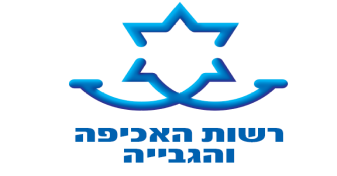 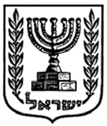 בלשכת ההוצאה לפועל ב     בלשכת ההוצאה לפועל ב     בלשכת ההוצאה לפועל ב     בלשכת ההוצאה לפועל ב     בלשכת ההוצאה לפועל ב     בקשת חייב לקבלת צו הפטר לפי חוק ההוצאה לפועל - שאלון וכתב ויתור סודיותבקשת חייב לקבלת צו הפטר לפי חוק ההוצאה לפועל - שאלון וכתב ויתור סודיותבקשת חייב לקבלת צו הפטר לפי חוק ההוצאה לפועל - שאלון וכתב ויתור סודיותבקשת חייב לקבלת צו הפטר לפי חוק ההוצאה לפועל - שאלון וכתב ויתור סודיותבקשת חייב לקבלת צו הפטר לפי חוק ההוצאה לפועל - שאלון וכתב ויתור סודיותפרטי מגיש הבקשה:פרטי מגיש הבקשה:פרטי מגיש הבקשה:פרטי מגיש הבקשה:פרטי מגיש הבקשה:שם החייב :שם החייב :שם החייב :מספר זהות :מספר זהות :כתובת :כתובת :כתובת :טלפון:טלפון:מס' תיק: (מספר תיק בו מוגשת הבקשה)מס' תיק: (מספר תיק בו מוגשת הבקשה)מס' תיק: (מספר תיק בו מוגשת הבקשה)דואר אלקטרוני:דואר אלקטרוני:[988] בקשה למתן צו הפטר[988] בקשה למתן צו הפטר[988] בקשה למתן צו הפטר[988] בקשה למתן צו הפטרמסמכי חובה לצרף לבקשה זו:מסמכי חובה לצרף לבקשה זו:מסמכי חובה לצרף לבקשה זו:מסמכי חובה לצרף לבקשה זו:מסמכי חובה לצרף לבקשה זו:שאלון בקשת חייב לצו הפטר מלא וחתום (מצורף לטופס זה)שאלון בקשת חייב לצו הפטר מלא וחתום (מצורף לטופס זה)שאלון בקשת חייב לצו הפטר מלא וחתום (מצורף לטופס זה)שאלון בקשת חייב לצו הפטר מלא וחתום (מצורף לטופס זה)שאלון בקשת חייב לצו הפטר מלא וחתום (מצורף לטופס זה)תצהיר (מצורף לטופס זה)תצהיר (מצורף לטופס זה)תצהיר (מצורף לטופס זה)תצהיר (מצורף לטופס זה)תצהיר (מצורף לטופס זה)כתב ויתור סודיות (מצורף לטופס זה)כתב ויתור סודיות (מצורף לטופס זה)כתב ויתור סודיות (מצורף לטופס זה)כתב ויתור סודיות (מצורף לטופס זה)כתב ויתור סודיות (מצורף לטופס זה)מסמכים התומכים בבקשה כמפורט בשאלוןמסמכים התומכים בבקשה כמפורט בשאלוןמסמכים התומכים בבקשה כמפורט בשאלוןמסמכים התומכים בבקשה כמפורט בשאלוןמסמכים התומכים בבקשה כמפורט בשאלוןבקשה ללא המסמכים הנ"ל - לא תטופל ותוחזר למבקשבקשה ללא המסמכים הנ"ל - לא תטופל ותוחזר למבקשבקשה ללא המסמכים הנ"ל - לא תטופל ותוחזר למבקשבקשה ללא המסמכים הנ"ל - לא תטופל ותוחזר למבקשבקשה ללא המסמכים הנ"ל - לא תטופל ותוחזר למבקשלידיעתך:לידיעתך:לידיעתך:לידיעתך:לידיעתך:בקשתך תועבר לרשם ההוצאה לפועל, לקבלת החלטה באם ייפתח תיק הפטר בהוצאה לפועל.בקשתך תועבר לרשם ההוצאה לפועל, לקבלת החלטה באם ייפתח תיק הפטר בהוצאה לפועל.בקשתך תועבר לרשם ההוצאה לפועל, לקבלת החלטה באם ייפתח תיק הפטר בהוצאה לפועל.בקשתך תועבר לרשם ההוצאה לפועל, לקבלת החלטה באם ייפתח תיק הפטר בהוצאה לפועל.בקשתך תועבר לרשם ההוצאה לפועל, לקבלת החלטה באם ייפתח תיק הפטר בהוצאה לפועל.החלטת הרשם בשלב זה, מתייחסת אך ורק לפתיחת תיק הפטר ואין בהחלטה זו כדי לקבוע האם בסופושל התהליך יאושר מתן צו ההפטר.החלטת הרשם בשלב זה, מתייחסת אך ורק לפתיחת תיק הפטר ואין בהחלטה זו כדי לקבוע האם בסופושל התהליך יאושר מתן צו ההפטר.החלטת הרשם בשלב זה, מתייחסת אך ורק לפתיחת תיק הפטר ואין בהחלטה זו כדי לקבוע האם בסופושל התהליך יאושר מתן צו ההפטר.החלטת הרשם בשלב זה, מתייחסת אך ורק לפתיחת תיק הפטר ואין בהחלטה זו כדי לקבוע האם בסופושל התהליך יאושר מתן צו ההפטר.החלטת הרשם בשלב זה, מתייחסת אך ורק לפתיחת תיק הפטר ואין בהחלטה זו כדי לקבוע האם בסופושל התהליך יאושר מתן צו ההפטר.החלטת הרשם תשלח אליך בדואר תוך 45 יום ממועד הגשת הבקשה.החלטת הרשם תשלח אליך בדואר תוך 45 יום ממועד הגשת הבקשה.החלטת הרשם תשלח אליך בדואר תוך 45 יום ממועד הגשת הבקשה.החלטת הרשם תשלח אליך בדואר תוך 45 יום ממועד הגשת הבקשה.החלטת הרשם תשלח אליך בדואר תוך 45 יום ממועד הגשת הבקשה.תאריך:      תאריך:      שם:      שם:      חתימה: _______________________טופס מס' 55 (10יא) בקשת חייב לקבלת צו הפטר    07/15    מוקד השירות הטלפוני 35592* 2055000 - 073טופס מס' 55 (10יא) בקשת חייב לקבלת צו הפטר    07/15    מוקד השירות הטלפוני 35592* 2055000 - 073טופס מס' 55 (10יא) בקשת חייב לקבלת צו הפטר    07/15    מוקד השירות הטלפוני 35592* 2055000 - 073טופס מס' 55 (10יא) בקשת חייב לקבלת צו הפטר    07/15    מוקד השירות הטלפוני 35592* 2055000 - 073טופס מס' 55 (10יא) בקשת חייב לקבלת צו הפטר    07/15    מוקד השירות הטלפוני 35592* 2055000 - 073אתר האינטרנט של רשות האכיפה והגביה www.eca.gov.ilאתר האינטרנט של רשות האכיפה והגביה www.eca.gov.ilאתר האינטרנט של רשות האכיפה והגביה www.eca.gov.ilאתר האינטרנט של רשות האכיפה והגביה www.eca.gov.ilאתר האינטרנט של רשות האכיפה והגביה www.eca.gov.ilעמוד 1 מתוך 14עמוד 1 מתוך 14עמוד 1 מתוך 14עמוד 1 מתוך 14עמוד 1 מתוך 14בלשכת ההוצאה לפועל ב-בלשכת ההוצאה לפועל ב-בלשכת ההוצאה לפועל ב-בלשכת ההוצאה לפועל ב-בלשכת ההוצאה לפועל ב-בלשכת ההוצאה לפועל ב-בלשכת ההוצאה לפועל ב-בלשכת ההוצאה לפועל ב-בלשכת ההוצאה לפועל ב-בלשכת ההוצאה לפועל ב-תיק מס'תיק מס'תיק מס'תיק מס'בקשת חייב לקבלת צו הפטר, שאלון וכתב ויתור על סודיותבקשת חייב לקבלת צו הפטר, שאלון וכתב ויתור על סודיותבקשת חייב לקבלת צו הפטר, שאלון וכתב ויתור על סודיותבקשת חייב לקבלת צו הפטר, שאלון וכתב ויתור על סודיותבקשת חייב לקבלת צו הפטר, שאלון וכתב ויתור על סודיותבקשת חייב לקבלת צו הפטר, שאלון וכתב ויתור על סודיותבקשת חייב לקבלת צו הפטר, שאלון וכתב ויתור על סודיותבקשת חייב לקבלת צו הפטר, שאלון וכתב ויתור על סודיותבקשת חייב לקבלת צו הפטר, שאלון וכתב ויתור על סודיותבקשת חייב לקבלת צו הפטר, שאלון וכתב ויתור על סודיותבקשת חייב לקבלת צו הפטר, שאלון וכתב ויתור על סודיותבקשת חייב לקבלת צו הפטר, שאלון וכתב ויתור על סודיותבקשת חייב לקבלת צו הפטר, שאלון וכתב ויתור על סודיותבקשת חייב לקבלת צו הפטר, שאלון וכתב ויתור על סודיותבקשת חייב לקבלת צו הפטר, שאלון וכתב ויתור על סודיותבקשת חייב לקבלת צו הפטר, שאלון וכתב ויתור על סודיותבקשת חייב לקבלת צו הפטר, שאלון וכתב ויתור על סודיותבקשת חייב לקבלת צו הפטר, שאלון וכתב ויתור על סודיותבקשת חייב לקבלת צו הפטר, שאלון וכתב ויתור על סודיותבקשת חייב לקבלת צו הפטר, שאלון וכתב ויתור על סודיותבקשת חייב לקבלת צו הפטר, שאלון וכתב ויתור על סודיותבקשת חייב לקבלת צו הפטר, שאלון וכתב ויתור על סודיותבקשת חייב לקבלת צו הפטר, שאלון וכתב ויתור על סודיותבקשת חייב לקבלת צו הפטר, שאלון וכתב ויתור על סודיותבקשת חייב לקבלת צו הפטר, שאלון וכתב ויתור על סודיותבקשת חייב לקבלת צו הפטר, שאלון וכתב ויתור על סודיותבקשת חייב לקבלת צו הפטר, שאלון וכתב ויתור על סודיותבקשת חייב לקבלת צו הפטר, שאלון וכתב ויתור על סודיותבקשת חייב לקבלת צו הפטר, שאלון וכתב ויתור על סודיותבקשת חייב לקבלת צו הפטר, שאלון וכתב ויתור על סודיותבקשת חייב לקבלת צו הפטר, שאלון וכתב ויתור על סודיותבקשת חייב לקבלת צו הפטר, שאלון וכתב ויתור על סודיותבקשת חייב לקבלת צו הפטר, שאלון וכתב ויתור על סודיותבקשת חייב לקבלת צו הפטר, שאלון וכתב ויתור על סודיותבקשת חייב לקבלת צו הפטר, שאלון וכתב ויתור על סודיותבקשת חייב לקבלת צו הפטר, שאלון וכתב ויתור על סודיותבקשת חייב לקבלת צו הפטר, שאלון וכתב ויתור על סודיותבקשת חייב לקבלת צו הפטר, שאלון וכתב ויתור על סודיותבקשת חייב לקבלת צו הפטר, שאלון וכתב ויתור על סודיותלפי חוק ההוצאה לפועל, התשכ"ז - 1967 (להלן- החוק)לפי חוק ההוצאה לפועל, התשכ"ז - 1967 (להלן- החוק)לפי חוק ההוצאה לפועל, התשכ"ז - 1967 (להלן- החוק)לפי חוק ההוצאה לפועל, התשכ"ז - 1967 (להלן- החוק)לפי חוק ההוצאה לפועל, התשכ"ז - 1967 (להלן- החוק)לפי חוק ההוצאה לפועל, התשכ"ז - 1967 (להלן- החוק)לפי חוק ההוצאה לפועל, התשכ"ז - 1967 (להלן- החוק)לפי חוק ההוצאה לפועל, התשכ"ז - 1967 (להלן- החוק)לפי חוק ההוצאה לפועל, התשכ"ז - 1967 (להלן- החוק)לפי חוק ההוצאה לפועל, התשכ"ז - 1967 (להלן- החוק)לפי חוק ההוצאה לפועל, התשכ"ז - 1967 (להלן- החוק)לפי חוק ההוצאה לפועל, התשכ"ז - 1967 (להלן- החוק)לפי חוק ההוצאה לפועל, התשכ"ז - 1967 (להלן- החוק)לפי חוק ההוצאה לפועל, התשכ"ז - 1967 (להלן- החוק)לפי חוק ההוצאה לפועל, התשכ"ז - 1967 (להלן- החוק)לפי חוק ההוצאה לפועל, התשכ"ז - 1967 (להלן- החוק)לפי חוק ההוצאה לפועל, התשכ"ז - 1967 (להלן- החוק)לפי חוק ההוצאה לפועל, התשכ"ז - 1967 (להלן- החוק)לפי חוק ההוצאה לפועל, התשכ"ז - 1967 (להלן- החוק)לפי חוק ההוצאה לפועל, התשכ"ז - 1967 (להלן- החוק)לפי חוק ההוצאה לפועל, התשכ"ז - 1967 (להלן- החוק)לפי חוק ההוצאה לפועל, התשכ"ז - 1967 (להלן- החוק)לפי חוק ההוצאה לפועל, התשכ"ז - 1967 (להלן- החוק)לפי חוק ההוצאה לפועל, התשכ"ז - 1967 (להלן- החוק)לפי חוק ההוצאה לפועל, התשכ"ז - 1967 (להלן- החוק)לפי חוק ההוצאה לפועל, התשכ"ז - 1967 (להלן- החוק)לפי חוק ההוצאה לפועל, התשכ"ז - 1967 (להלן- החוק)לפי חוק ההוצאה לפועל, התשכ"ז - 1967 (להלן- החוק)לפי חוק ההוצאה לפועל, התשכ"ז - 1967 (להלן- החוק)לפי חוק ההוצאה לפועל, התשכ"ז - 1967 (להלן- החוק)לפי חוק ההוצאה לפועל, התשכ"ז - 1967 (להלן- החוק)לפי חוק ההוצאה לפועל, התשכ"ז - 1967 (להלן- החוק)לפי חוק ההוצאה לפועל, התשכ"ז - 1967 (להלן- החוק)לפי חוק ההוצאה לפועל, התשכ"ז - 1967 (להלן- החוק)לפי חוק ההוצאה לפועל, התשכ"ז - 1967 (להלן- החוק)לפי חוק ההוצאה לפועל, התשכ"ז - 1967 (להלן- החוק)לפי חוק ההוצאה לפועל, התשכ"ז - 1967 (להלן- החוק)לפי חוק ההוצאה לפועל, התשכ"ז - 1967 (להלן- החוק)לפי חוק ההוצאה לפועל, התשכ"ז - 1967 (להלן- החוק)1.1.יש להגיש את השאלון בשני עותקים, מאומתים בתצהיר חתום בידי עורך דין או פקיד הוצאה לפועל.יש להגיש את השאלון בשני עותקים, מאומתים בתצהיר חתום בידי עורך דין או פקיד הוצאה לפועל.יש להגיש את השאלון בשני עותקים, מאומתים בתצהיר חתום בידי עורך דין או פקיד הוצאה לפועל.יש להגיש את השאלון בשני עותקים, מאומתים בתצהיר חתום בידי עורך דין או פקיד הוצאה לפועל.יש להגיש את השאלון בשני עותקים, מאומתים בתצהיר חתום בידי עורך דין או פקיד הוצאה לפועל.יש להגיש את השאלון בשני עותקים, מאומתים בתצהיר חתום בידי עורך דין או פקיד הוצאה לפועל.יש להגיש את השאלון בשני עותקים, מאומתים בתצהיר חתום בידי עורך דין או פקיד הוצאה לפועל.יש להגיש את השאלון בשני עותקים, מאומתים בתצהיר חתום בידי עורך דין או פקיד הוצאה לפועל.יש להגיש את השאלון בשני עותקים, מאומתים בתצהיר חתום בידי עורך דין או פקיד הוצאה לפועל.יש להגיש את השאלון בשני עותקים, מאומתים בתצהיר חתום בידי עורך דין או פקיד הוצאה לפועל.יש להגיש את השאלון בשני עותקים, מאומתים בתצהיר חתום בידי עורך דין או פקיד הוצאה לפועל.יש להגיש את השאלון בשני עותקים, מאומתים בתצהיר חתום בידי עורך דין או פקיד הוצאה לפועל.יש להגיש את השאלון בשני עותקים, מאומתים בתצהיר חתום בידי עורך דין או פקיד הוצאה לפועל.יש להגיש את השאלון בשני עותקים, מאומתים בתצהיר חתום בידי עורך דין או פקיד הוצאה לפועל.יש להגיש את השאלון בשני עותקים, מאומתים בתצהיר חתום בידי עורך דין או פקיד הוצאה לפועל.יש להגיש את השאלון בשני עותקים, מאומתים בתצהיר חתום בידי עורך דין או פקיד הוצאה לפועל.יש להגיש את השאלון בשני עותקים, מאומתים בתצהיר חתום בידי עורך דין או פקיד הוצאה לפועל.יש להגיש את השאלון בשני עותקים, מאומתים בתצהיר חתום בידי עורך דין או פקיד הוצאה לפועל.יש להגיש את השאלון בשני עותקים, מאומתים בתצהיר חתום בידי עורך דין או פקיד הוצאה לפועל.יש להגיש את השאלון בשני עותקים, מאומתים בתצהיר חתום בידי עורך דין או פקיד הוצאה לפועל.יש להגיש את השאלון בשני עותקים, מאומתים בתצהיר חתום בידי עורך דין או פקיד הוצאה לפועל.יש להגיש את השאלון בשני עותקים, מאומתים בתצהיר חתום בידי עורך דין או פקיד הוצאה לפועל.יש להגיש את השאלון בשני עותקים, מאומתים בתצהיר חתום בידי עורך דין או פקיד הוצאה לפועל.יש להגיש את השאלון בשני עותקים, מאומתים בתצהיר חתום בידי עורך דין או פקיד הוצאה לפועל.יש להגיש את השאלון בשני עותקים, מאומתים בתצהיר חתום בידי עורך דין או פקיד הוצאה לפועל.יש להגיש את השאלון בשני עותקים, מאומתים בתצהיר חתום בידי עורך דין או פקיד הוצאה לפועל.יש להגיש את השאלון בשני עותקים, מאומתים בתצהיר חתום בידי עורך דין או פקיד הוצאה לפועל.יש להגיש את השאלון בשני עותקים, מאומתים בתצהיר חתום בידי עורך דין או פקיד הוצאה לפועל.יש להגיש את השאלון בשני עותקים, מאומתים בתצהיר חתום בידי עורך דין או פקיד הוצאה לפועל.יש להגיש את השאלון בשני עותקים, מאומתים בתצהיר חתום בידי עורך דין או פקיד הוצאה לפועל.יש להגיש את השאלון בשני עותקים, מאומתים בתצהיר חתום בידי עורך דין או פקיד הוצאה לפועל.יש להגיש את השאלון בשני עותקים, מאומתים בתצהיר חתום בידי עורך דין או פקיד הוצאה לפועל.יש להגיש את השאלון בשני עותקים, מאומתים בתצהיר חתום בידי עורך דין או פקיד הוצאה לפועל.יש להגיש את השאלון בשני עותקים, מאומתים בתצהיר חתום בידי עורך דין או פקיד הוצאה לפועל.יש להגיש את השאלון בשני עותקים, מאומתים בתצהיר חתום בידי עורך דין או פקיד הוצאה לפועל.יש להגיש את השאלון בשני עותקים, מאומתים בתצהיר חתום בידי עורך דין או פקיד הוצאה לפועל.יש להגיש את השאלון בשני עותקים, מאומתים בתצהיר חתום בידי עורך דין או פקיד הוצאה לפועל.2.2.יש להקפיד על מילוי הטפסים באופן מפורט ומדויק, בדפוס או בכתב-יד ברור.יש להקפיד על מילוי הטפסים באופן מפורט ומדויק, בדפוס או בכתב-יד ברור.יש להקפיד על מילוי הטפסים באופן מפורט ומדויק, בדפוס או בכתב-יד ברור.יש להקפיד על מילוי הטפסים באופן מפורט ומדויק, בדפוס או בכתב-יד ברור.יש להקפיד על מילוי הטפסים באופן מפורט ומדויק, בדפוס או בכתב-יד ברור.יש להקפיד על מילוי הטפסים באופן מפורט ומדויק, בדפוס או בכתב-יד ברור.יש להקפיד על מילוי הטפסים באופן מפורט ומדויק, בדפוס או בכתב-יד ברור.יש להקפיד על מילוי הטפסים באופן מפורט ומדויק, בדפוס או בכתב-יד ברור.יש להקפיד על מילוי הטפסים באופן מפורט ומדויק, בדפוס או בכתב-יד ברור.יש להקפיד על מילוי הטפסים באופן מפורט ומדויק, בדפוס או בכתב-יד ברור.יש להקפיד על מילוי הטפסים באופן מפורט ומדויק, בדפוס או בכתב-יד ברור.יש להקפיד על מילוי הטפסים באופן מפורט ומדויק, בדפוס או בכתב-יד ברור.יש להקפיד על מילוי הטפסים באופן מפורט ומדויק, בדפוס או בכתב-יד ברור.יש להקפיד על מילוי הטפסים באופן מפורט ומדויק, בדפוס או בכתב-יד ברור.יש להקפיד על מילוי הטפסים באופן מפורט ומדויק, בדפוס או בכתב-יד ברור.יש להקפיד על מילוי הטפסים באופן מפורט ומדויק, בדפוס או בכתב-יד ברור.יש להקפיד על מילוי הטפסים באופן מפורט ומדויק, בדפוס או בכתב-יד ברור.יש להקפיד על מילוי הטפסים באופן מפורט ומדויק, בדפוס או בכתב-יד ברור.יש להקפיד על מילוי הטפסים באופן מפורט ומדויק, בדפוס או בכתב-יד ברור.יש להקפיד על מילוי הטפסים באופן מפורט ומדויק, בדפוס או בכתב-יד ברור.יש להקפיד על מילוי הטפסים באופן מפורט ומדויק, בדפוס או בכתב-יד ברור.יש להקפיד על מילוי הטפסים באופן מפורט ומדויק, בדפוס או בכתב-יד ברור.יש להקפיד על מילוי הטפסים באופן מפורט ומדויק, בדפוס או בכתב-יד ברור.יש להקפיד על מילוי הטפסים באופן מפורט ומדויק, בדפוס או בכתב-יד ברור.יש להקפיד על מילוי הטפסים באופן מפורט ומדויק, בדפוס או בכתב-יד ברור.יש להקפיד על מילוי הטפסים באופן מפורט ומדויק, בדפוס או בכתב-יד ברור.יש להקפיד על מילוי הטפסים באופן מפורט ומדויק, בדפוס או בכתב-יד ברור.יש להקפיד על מילוי הטפסים באופן מפורט ומדויק, בדפוס או בכתב-יד ברור.יש להקפיד על מילוי הטפסים באופן מפורט ומדויק, בדפוס או בכתב-יד ברור.יש להקפיד על מילוי הטפסים באופן מפורט ומדויק, בדפוס או בכתב-יד ברור.יש להקפיד על מילוי הטפסים באופן מפורט ומדויק, בדפוס או בכתב-יד ברור.יש להקפיד על מילוי הטפסים באופן מפורט ומדויק, בדפוס או בכתב-יד ברור.יש להקפיד על מילוי הטפסים באופן מפורט ומדויק, בדפוס או בכתב-יד ברור.יש להקפיד על מילוי הטפסים באופן מפורט ומדויק, בדפוס או בכתב-יד ברור.יש להקפיד על מילוי הטפסים באופן מפורט ומדויק, בדפוס או בכתב-יד ברור.יש להקפיד על מילוי הטפסים באופן מפורט ומדויק, בדפוס או בכתב-יד ברור.יש להקפיד על מילוי הטפסים באופן מפורט ומדויק, בדפוס או בכתב-יד ברור.3.3.בכל מקום בטופס, שאין מה לציין בו, יש לחתום.בכל מקום בטופס, שאין מה לציין בו, יש לחתום.בכל מקום בטופס, שאין מה לציין בו, יש לחתום.בכל מקום בטופס, שאין מה לציין בו, יש לחתום.בכל מקום בטופס, שאין מה לציין בו, יש לחתום.בכל מקום בטופס, שאין מה לציין בו, יש לחתום.בכל מקום בטופס, שאין מה לציין בו, יש לחתום.בכל מקום בטופס, שאין מה לציין בו, יש לחתום.בכל מקום בטופס, שאין מה לציין בו, יש לחתום.בכל מקום בטופס, שאין מה לציין בו, יש לחתום.בכל מקום בטופס, שאין מה לציין בו, יש לחתום.בכל מקום בטופס, שאין מה לציין בו, יש לחתום.בכל מקום בטופס, שאין מה לציין בו, יש לחתום.בכל מקום בטופס, שאין מה לציין בו, יש לחתום.בכל מקום בטופס, שאין מה לציין בו, יש לחתום.בכל מקום בטופס, שאין מה לציין בו, יש לחתום.בכל מקום בטופס, שאין מה לציין בו, יש לחתום.בכל מקום בטופס, שאין מה לציין בו, יש לחתום.בכל מקום בטופס, שאין מה לציין בו, יש לחתום.בכל מקום בטופס, שאין מה לציין בו, יש לחתום.בכל מקום בטופס, שאין מה לציין בו, יש לחתום.בכל מקום בטופס, שאין מה לציין בו, יש לחתום.בכל מקום בטופס, שאין מה לציין בו, יש לחתום.בכל מקום בטופס, שאין מה לציין בו, יש לחתום.בכל מקום בטופס, שאין מה לציין בו, יש לחתום.בכל מקום בטופס, שאין מה לציין בו, יש לחתום.בכל מקום בטופס, שאין מה לציין בו, יש לחתום.בכל מקום בטופס, שאין מה לציין בו, יש לחתום.בכל מקום בטופס, שאין מה לציין בו, יש לחתום.בכל מקום בטופס, שאין מה לציין בו, יש לחתום.בכל מקום בטופס, שאין מה לציין בו, יש לחתום.בכל מקום בטופס, שאין מה לציין בו, יש לחתום.בכל מקום בטופס, שאין מה לציין בו, יש לחתום.בכל מקום בטופס, שאין מה לציין בו, יש לחתום.בכל מקום בטופס, שאין מה לציין בו, יש לחתום.בכל מקום בטופס, שאין מה לציין בו, יש לחתום.בכל מקום בטופס, שאין מה לציין בו, יש לחתום.4.4.יש לצרף לבקשה כתב ויתור על סודיות שנחתם לפני עורך דין או פקיד הוצאה לפועל.יש לצרף לבקשה כתב ויתור על סודיות שנחתם לפני עורך דין או פקיד הוצאה לפועל.יש לצרף לבקשה כתב ויתור על סודיות שנחתם לפני עורך דין או פקיד הוצאה לפועל.יש לצרף לבקשה כתב ויתור על סודיות שנחתם לפני עורך דין או פקיד הוצאה לפועל.יש לצרף לבקשה כתב ויתור על סודיות שנחתם לפני עורך דין או פקיד הוצאה לפועל.יש לצרף לבקשה כתב ויתור על סודיות שנחתם לפני עורך דין או פקיד הוצאה לפועל.יש לצרף לבקשה כתב ויתור על סודיות שנחתם לפני עורך דין או פקיד הוצאה לפועל.יש לצרף לבקשה כתב ויתור על סודיות שנחתם לפני עורך דין או פקיד הוצאה לפועל.יש לצרף לבקשה כתב ויתור על סודיות שנחתם לפני עורך דין או פקיד הוצאה לפועל.יש לצרף לבקשה כתב ויתור על סודיות שנחתם לפני עורך דין או פקיד הוצאה לפועל.יש לצרף לבקשה כתב ויתור על סודיות שנחתם לפני עורך דין או פקיד הוצאה לפועל.יש לצרף לבקשה כתב ויתור על סודיות שנחתם לפני עורך דין או פקיד הוצאה לפועל.יש לצרף לבקשה כתב ויתור על סודיות שנחתם לפני עורך דין או פקיד הוצאה לפועל.יש לצרף לבקשה כתב ויתור על סודיות שנחתם לפני עורך דין או פקיד הוצאה לפועל.יש לצרף לבקשה כתב ויתור על סודיות שנחתם לפני עורך דין או פקיד הוצאה לפועל.יש לצרף לבקשה כתב ויתור על סודיות שנחתם לפני עורך דין או פקיד הוצאה לפועל.יש לצרף לבקשה כתב ויתור על סודיות שנחתם לפני עורך דין או פקיד הוצאה לפועל.יש לצרף לבקשה כתב ויתור על סודיות שנחתם לפני עורך דין או פקיד הוצאה לפועל.יש לצרף לבקשה כתב ויתור על סודיות שנחתם לפני עורך דין או פקיד הוצאה לפועל.יש לצרף לבקשה כתב ויתור על סודיות שנחתם לפני עורך דין או פקיד הוצאה לפועל.יש לצרף לבקשה כתב ויתור על סודיות שנחתם לפני עורך דין או פקיד הוצאה לפועל.יש לצרף לבקשה כתב ויתור על סודיות שנחתם לפני עורך דין או פקיד הוצאה לפועל.יש לצרף לבקשה כתב ויתור על סודיות שנחתם לפני עורך דין או פקיד הוצאה לפועל.יש לצרף לבקשה כתב ויתור על סודיות שנחתם לפני עורך דין או פקיד הוצאה לפועל.יש לצרף לבקשה כתב ויתור על סודיות שנחתם לפני עורך דין או פקיד הוצאה לפועל.יש לצרף לבקשה כתב ויתור על סודיות שנחתם לפני עורך דין או פקיד הוצאה לפועל.יש לצרף לבקשה כתב ויתור על סודיות שנחתם לפני עורך דין או פקיד הוצאה לפועל.יש לצרף לבקשה כתב ויתור על סודיות שנחתם לפני עורך דין או פקיד הוצאה לפועל.יש לצרף לבקשה כתב ויתור על סודיות שנחתם לפני עורך דין או פקיד הוצאה לפועל.יש לצרף לבקשה כתב ויתור על סודיות שנחתם לפני עורך דין או פקיד הוצאה לפועל.יש לצרף לבקשה כתב ויתור על סודיות שנחתם לפני עורך דין או פקיד הוצאה לפועל.יש לצרף לבקשה כתב ויתור על סודיות שנחתם לפני עורך דין או פקיד הוצאה לפועל.יש לצרף לבקשה כתב ויתור על סודיות שנחתם לפני עורך דין או פקיד הוצאה לפועל.יש לצרף לבקשה כתב ויתור על סודיות שנחתם לפני עורך דין או פקיד הוצאה לפועל.יש לצרף לבקשה כתב ויתור על סודיות שנחתם לפני עורך דין או פקיד הוצאה לפועל.יש לצרף לבקשה כתב ויתור על סודיות שנחתם לפני עורך דין או פקיד הוצאה לפועל.יש לצרף לבקשה כתב ויתור על סודיות שנחתם לפני עורך דין או פקיד הוצאה לפועל.5.5.יש לצרף לבקשה את מלוא המסמכים המפורטים בעמ' האחרון.יש לצרף לבקשה את מלוא המסמכים המפורטים בעמ' האחרון.יש לצרף לבקשה את מלוא המסמכים המפורטים בעמ' האחרון.יש לצרף לבקשה את מלוא המסמכים המפורטים בעמ' האחרון.יש לצרף לבקשה את מלוא המסמכים המפורטים בעמ' האחרון.יש לצרף לבקשה את מלוא המסמכים המפורטים בעמ' האחרון.יש לצרף לבקשה את מלוא המסמכים המפורטים בעמ' האחרון.יש לצרף לבקשה את מלוא המסמכים המפורטים בעמ' האחרון.יש לצרף לבקשה את מלוא המסמכים המפורטים בעמ' האחרון.יש לצרף לבקשה את מלוא המסמכים המפורטים בעמ' האחרון.יש לצרף לבקשה את מלוא המסמכים המפורטים בעמ' האחרון.יש לצרף לבקשה את מלוא המסמכים המפורטים בעמ' האחרון.יש לצרף לבקשה את מלוא המסמכים המפורטים בעמ' האחרון.יש לצרף לבקשה את מלוא המסמכים המפורטים בעמ' האחרון.יש לצרף לבקשה את מלוא המסמכים המפורטים בעמ' האחרון.יש לצרף לבקשה את מלוא המסמכים המפורטים בעמ' האחרון.יש לצרף לבקשה את מלוא המסמכים המפורטים בעמ' האחרון.יש לצרף לבקשה את מלוא המסמכים המפורטים בעמ' האחרון.יש לצרף לבקשה את מלוא המסמכים המפורטים בעמ' האחרון.יש לצרף לבקשה את מלוא המסמכים המפורטים בעמ' האחרון.יש לצרף לבקשה את מלוא המסמכים המפורטים בעמ' האחרון.יש לצרף לבקשה את מלוא המסמכים המפורטים בעמ' האחרון.יש לצרף לבקשה את מלוא המסמכים המפורטים בעמ' האחרון.יש לצרף לבקשה את מלוא המסמכים המפורטים בעמ' האחרון.יש לצרף לבקשה את מלוא המסמכים המפורטים בעמ' האחרון.יש לצרף לבקשה את מלוא המסמכים המפורטים בעמ' האחרון.יש לצרף לבקשה את מלוא המסמכים המפורטים בעמ' האחרון.יש לצרף לבקשה את מלוא המסמכים המפורטים בעמ' האחרון.יש לצרף לבקשה את מלוא המסמכים המפורטים בעמ' האחרון.יש לצרף לבקשה את מלוא המסמכים המפורטים בעמ' האחרון.יש לצרף לבקשה את מלוא המסמכים המפורטים בעמ' האחרון.יש לצרף לבקשה את מלוא המסמכים המפורטים בעמ' האחרון.יש לצרף לבקשה את מלוא המסמכים המפורטים בעמ' האחרון.יש לצרף לבקשה את מלוא המסמכים המפורטים בעמ' האחרון.יש לצרף לבקשה את מלוא המסמכים המפורטים בעמ' האחרון.יש לצרף לבקשה את מלוא המסמכים המפורטים בעמ' האחרון.יש לצרף לבקשה את מלוא המסמכים המפורטים בעמ' האחרון.אני הח"מאני הח"מאני הח"מאני הח"מאני הח"מאני הח"מאני הח"ממס' מס' מס' מס' מס' מס' מס' מס' מס' מס' שכונהשכונהשכונהשכונהרח'רח'רח'מס' בית ודירהמס' בית ודירהמס' בית ודירהמס' בית ודירהקומהקומהקומהכניסהכניסהעירעירעירמיקודמיקודמיקודמס' רישיון נהיגהמס' רישיון נהיגהמס' רישיון נהיגהמס' רישיון נהיגהמס' רישיון נהיגהמס' רישיון נהיגהמס' רישיון נהיגהמס' רישיון נהיגה(לצרף צילום רישיון נהיגה).(לצרף צילום רישיון נהיגה).(לצרף צילום רישיון נהיגה).(לצרף צילום רישיון נהיגה).(לצרף צילום רישיון נהיגה).(לצרף צילום רישיון נהיגה).(לצרף צילום רישיון נהיגה).(לצרף צילום רישיון נהיגה).(לצרף צילום רישיון נהיגה).(לצרף צילום רישיון נהיגה).(לצרף צילום רישיון נהיגה).(לצרף צילום רישיון נהיגה).(לצרף צילום רישיון נהיגה).(לצרף צילום רישיון נהיגה).(לצרף צילום רישיון נהיגה).(לצרף צילום רישיון נהיגה).(לצרף צילום רישיון נהיגה).(לצרף צילום רישיון נהיגה).(לצרף צילום רישיון נהיגה).(לצרף צילום רישיון נהיגה).(לצרף צילום רישיון נהיגה).(לצרף צילום רישיון נהיגה).מס' טלפוןמס' טלפוןמס' טלפוןמס' טלפוןמס' טלפוןמס' טלפוןמס' טלפון ניידמס' טלפון ניידמס' טלפון ניידמס' טלפון ניידמס' טלפון ניידמס' טלפון ניידמס' טלפון ניידמס' טלפון ניידמס' טלפון ניידמס' טלפון ניידמס' טלפון ניידאני מצהיר בזה כי הוכרזתי כחייב מוגבל באמצעים לפי סעיף 69ג לחוק; אני עומד בתנאים האמורים בסעיף 69י3
לחוק לקבלת צו הפטר; לא מתקיימים בענייני הסייגים האמורים בסעיף 69י4 לחוק לאי קבלת צו הפטר, ולאור
האמור אני מבקש מרשם ההוצאה לפועל ליתן צו הפטר לחובותיי.אני מצהיר בזה כי הוכרזתי כחייב מוגבל באמצעים לפי סעיף 69ג לחוק; אני עומד בתנאים האמורים בסעיף 69י3
לחוק לקבלת צו הפטר; לא מתקיימים בענייני הסייגים האמורים בסעיף 69י4 לחוק לאי קבלת צו הפטר, ולאור
האמור אני מבקש מרשם ההוצאה לפועל ליתן צו הפטר לחובותיי.אני מצהיר בזה כי הוכרזתי כחייב מוגבל באמצעים לפי סעיף 69ג לחוק; אני עומד בתנאים האמורים בסעיף 69י3
לחוק לקבלת צו הפטר; לא מתקיימים בענייני הסייגים האמורים בסעיף 69י4 לחוק לאי קבלת צו הפטר, ולאור
האמור אני מבקש מרשם ההוצאה לפועל ליתן צו הפטר לחובותיי.אני מצהיר בזה כי הוכרזתי כחייב מוגבל באמצעים לפי סעיף 69ג לחוק; אני עומד בתנאים האמורים בסעיף 69י3
לחוק לקבלת צו הפטר; לא מתקיימים בענייני הסייגים האמורים בסעיף 69י4 לחוק לאי קבלת צו הפטר, ולאור
האמור אני מבקש מרשם ההוצאה לפועל ליתן צו הפטר לחובותיי.אני מצהיר בזה כי הוכרזתי כחייב מוגבל באמצעים לפי סעיף 69ג לחוק; אני עומד בתנאים האמורים בסעיף 69י3
לחוק לקבלת צו הפטר; לא מתקיימים בענייני הסייגים האמורים בסעיף 69י4 לחוק לאי קבלת צו הפטר, ולאור
האמור אני מבקש מרשם ההוצאה לפועל ליתן צו הפטר לחובותיי.אני מצהיר בזה כי הוכרזתי כחייב מוגבל באמצעים לפי סעיף 69ג לחוק; אני עומד בתנאים האמורים בסעיף 69י3
לחוק לקבלת צו הפטר; לא מתקיימים בענייני הסייגים האמורים בסעיף 69י4 לחוק לאי קבלת צו הפטר, ולאור
האמור אני מבקש מרשם ההוצאה לפועל ליתן צו הפטר לחובותיי.אני מצהיר בזה כי הוכרזתי כחייב מוגבל באמצעים לפי סעיף 69ג לחוק; אני עומד בתנאים האמורים בסעיף 69י3
לחוק לקבלת צו הפטר; לא מתקיימים בענייני הסייגים האמורים בסעיף 69י4 לחוק לאי קבלת צו הפטר, ולאור
האמור אני מבקש מרשם ההוצאה לפועל ליתן צו הפטר לחובותיי.אני מצהיר בזה כי הוכרזתי כחייב מוגבל באמצעים לפי סעיף 69ג לחוק; אני עומד בתנאים האמורים בסעיף 69י3
לחוק לקבלת צו הפטר; לא מתקיימים בענייני הסייגים האמורים בסעיף 69י4 לחוק לאי קבלת צו הפטר, ולאור
האמור אני מבקש מרשם ההוצאה לפועל ליתן צו הפטר לחובותיי.אני מצהיר בזה כי הוכרזתי כחייב מוגבל באמצעים לפי סעיף 69ג לחוק; אני עומד בתנאים האמורים בסעיף 69י3
לחוק לקבלת צו הפטר; לא מתקיימים בענייני הסייגים האמורים בסעיף 69י4 לחוק לאי קבלת צו הפטר, ולאור
האמור אני מבקש מרשם ההוצאה לפועל ליתן צו הפטר לחובותיי.אני מצהיר בזה כי הוכרזתי כחייב מוגבל באמצעים לפי סעיף 69ג לחוק; אני עומד בתנאים האמורים בסעיף 69י3
לחוק לקבלת צו הפטר; לא מתקיימים בענייני הסייגים האמורים בסעיף 69י4 לחוק לאי קבלת צו הפטר, ולאור
האמור אני מבקש מרשם ההוצאה לפועל ליתן צו הפטר לחובותיי.אני מצהיר בזה כי הוכרזתי כחייב מוגבל באמצעים לפי סעיף 69ג לחוק; אני עומד בתנאים האמורים בסעיף 69י3
לחוק לקבלת צו הפטר; לא מתקיימים בענייני הסייגים האמורים בסעיף 69י4 לחוק לאי קבלת צו הפטר, ולאור
האמור אני מבקש מרשם ההוצאה לפועל ליתן צו הפטר לחובותיי.אני מצהיר בזה כי הוכרזתי כחייב מוגבל באמצעים לפי סעיף 69ג לחוק; אני עומד בתנאים האמורים בסעיף 69י3
לחוק לקבלת צו הפטר; לא מתקיימים בענייני הסייגים האמורים בסעיף 69י4 לחוק לאי קבלת צו הפטר, ולאור
האמור אני מבקש מרשם ההוצאה לפועל ליתן צו הפטר לחובותיי.אני מצהיר בזה כי הוכרזתי כחייב מוגבל באמצעים לפי סעיף 69ג לחוק; אני עומד בתנאים האמורים בסעיף 69י3
לחוק לקבלת צו הפטר; לא מתקיימים בענייני הסייגים האמורים בסעיף 69י4 לחוק לאי קבלת צו הפטר, ולאור
האמור אני מבקש מרשם ההוצאה לפועל ליתן צו הפטר לחובותיי.אני מצהיר בזה כי הוכרזתי כחייב מוגבל באמצעים לפי סעיף 69ג לחוק; אני עומד בתנאים האמורים בסעיף 69י3
לחוק לקבלת צו הפטר; לא מתקיימים בענייני הסייגים האמורים בסעיף 69י4 לחוק לאי קבלת צו הפטר, ולאור
האמור אני מבקש מרשם ההוצאה לפועל ליתן צו הפטר לחובותיי.אני מצהיר בזה כי הוכרזתי כחייב מוגבל באמצעים לפי סעיף 69ג לחוק; אני עומד בתנאים האמורים בסעיף 69י3
לחוק לקבלת צו הפטר; לא מתקיימים בענייני הסייגים האמורים בסעיף 69י4 לחוק לאי קבלת צו הפטר, ולאור
האמור אני מבקש מרשם ההוצאה לפועל ליתן צו הפטר לחובותיי.אני מצהיר בזה כי הוכרזתי כחייב מוגבל באמצעים לפי סעיף 69ג לחוק; אני עומד בתנאים האמורים בסעיף 69י3
לחוק לקבלת צו הפטר; לא מתקיימים בענייני הסייגים האמורים בסעיף 69י4 לחוק לאי קבלת צו הפטר, ולאור
האמור אני מבקש מרשם ההוצאה לפועל ליתן צו הפטר לחובותיי.אני מצהיר בזה כי הוכרזתי כחייב מוגבל באמצעים לפי סעיף 69ג לחוק; אני עומד בתנאים האמורים בסעיף 69י3
לחוק לקבלת צו הפטר; לא מתקיימים בענייני הסייגים האמורים בסעיף 69י4 לחוק לאי קבלת צו הפטר, ולאור
האמור אני מבקש מרשם ההוצאה לפועל ליתן צו הפטר לחובותיי.אני מצהיר בזה כי הוכרזתי כחייב מוגבל באמצעים לפי סעיף 69ג לחוק; אני עומד בתנאים האמורים בסעיף 69י3
לחוק לקבלת צו הפטר; לא מתקיימים בענייני הסייגים האמורים בסעיף 69י4 לחוק לאי קבלת צו הפטר, ולאור
האמור אני מבקש מרשם ההוצאה לפועל ליתן צו הפטר לחובותיי.אני מצהיר בזה כי הוכרזתי כחייב מוגבל באמצעים לפי סעיף 69ג לחוק; אני עומד בתנאים האמורים בסעיף 69י3
לחוק לקבלת צו הפטר; לא מתקיימים בענייני הסייגים האמורים בסעיף 69י4 לחוק לאי קבלת צו הפטר, ולאור
האמור אני מבקש מרשם ההוצאה לפועל ליתן צו הפטר לחובותיי.אני מצהיר בזה כי הוכרזתי כחייב מוגבל באמצעים לפי סעיף 69ג לחוק; אני עומד בתנאים האמורים בסעיף 69י3
לחוק לקבלת צו הפטר; לא מתקיימים בענייני הסייגים האמורים בסעיף 69י4 לחוק לאי קבלת צו הפטר, ולאור
האמור אני מבקש מרשם ההוצאה לפועל ליתן צו הפטר לחובותיי.אני מצהיר בזה כי הוכרזתי כחייב מוגבל באמצעים לפי סעיף 69ג לחוק; אני עומד בתנאים האמורים בסעיף 69י3
לחוק לקבלת צו הפטר; לא מתקיימים בענייני הסייגים האמורים בסעיף 69י4 לחוק לאי קבלת צו הפטר, ולאור
האמור אני מבקש מרשם ההוצאה לפועל ליתן צו הפטר לחובותיי.אני מצהיר בזה כי הוכרזתי כחייב מוגבל באמצעים לפי סעיף 69ג לחוק; אני עומד בתנאים האמורים בסעיף 69י3
לחוק לקבלת צו הפטר; לא מתקיימים בענייני הסייגים האמורים בסעיף 69י4 לחוק לאי קבלת צו הפטר, ולאור
האמור אני מבקש מרשם ההוצאה לפועל ליתן צו הפטר לחובותיי.אני מצהיר בזה כי הוכרזתי כחייב מוגבל באמצעים לפי סעיף 69ג לחוק; אני עומד בתנאים האמורים בסעיף 69י3
לחוק לקבלת צו הפטר; לא מתקיימים בענייני הסייגים האמורים בסעיף 69י4 לחוק לאי קבלת צו הפטר, ולאור
האמור אני מבקש מרשם ההוצאה לפועל ליתן צו הפטר לחובותיי.אני מצהיר בזה כי הוכרזתי כחייב מוגבל באמצעים לפי סעיף 69ג לחוק; אני עומד בתנאים האמורים בסעיף 69י3
לחוק לקבלת צו הפטר; לא מתקיימים בענייני הסייגים האמורים בסעיף 69י4 לחוק לאי קבלת צו הפטר, ולאור
האמור אני מבקש מרשם ההוצאה לפועל ליתן צו הפטר לחובותיי.אני מצהיר בזה כי הוכרזתי כחייב מוגבל באמצעים לפי סעיף 69ג לחוק; אני עומד בתנאים האמורים בסעיף 69י3
לחוק לקבלת צו הפטר; לא מתקיימים בענייני הסייגים האמורים בסעיף 69י4 לחוק לאי קבלת צו הפטר, ולאור
האמור אני מבקש מרשם ההוצאה לפועל ליתן צו הפטר לחובותיי.אני מצהיר בזה כי הוכרזתי כחייב מוגבל באמצעים לפי סעיף 69ג לחוק; אני עומד בתנאים האמורים בסעיף 69י3
לחוק לקבלת צו הפטר; לא מתקיימים בענייני הסייגים האמורים בסעיף 69י4 לחוק לאי קבלת צו הפטר, ולאור
האמור אני מבקש מרשם ההוצאה לפועל ליתן צו הפטר לחובותיי.אני מצהיר בזה כי הוכרזתי כחייב מוגבל באמצעים לפי סעיף 69ג לחוק; אני עומד בתנאים האמורים בסעיף 69י3
לחוק לקבלת צו הפטר; לא מתקיימים בענייני הסייגים האמורים בסעיף 69י4 לחוק לאי קבלת צו הפטר, ולאור
האמור אני מבקש מרשם ההוצאה לפועל ליתן צו הפטר לחובותיי.אני מצהיר בזה כי הוכרזתי כחייב מוגבל באמצעים לפי סעיף 69ג לחוק; אני עומד בתנאים האמורים בסעיף 69י3
לחוק לקבלת צו הפטר; לא מתקיימים בענייני הסייגים האמורים בסעיף 69י4 לחוק לאי קבלת צו הפטר, ולאור
האמור אני מבקש מרשם ההוצאה לפועל ליתן צו הפטר לחובותיי.אני מצהיר בזה כי הוכרזתי כחייב מוגבל באמצעים לפי סעיף 69ג לחוק; אני עומד בתנאים האמורים בסעיף 69י3
לחוק לקבלת צו הפטר; לא מתקיימים בענייני הסייגים האמורים בסעיף 69י4 לחוק לאי קבלת צו הפטר, ולאור
האמור אני מבקש מרשם ההוצאה לפועל ליתן צו הפטר לחובותיי.אני מצהיר בזה כי הוכרזתי כחייב מוגבל באמצעים לפי סעיף 69ג לחוק; אני עומד בתנאים האמורים בסעיף 69י3
לחוק לקבלת צו הפטר; לא מתקיימים בענייני הסייגים האמורים בסעיף 69י4 לחוק לאי קבלת צו הפטר, ולאור
האמור אני מבקש מרשם ההוצאה לפועל ליתן צו הפטר לחובותיי.אני מצהיר בזה כי הוכרזתי כחייב מוגבל באמצעים לפי סעיף 69ג לחוק; אני עומד בתנאים האמורים בסעיף 69י3
לחוק לקבלת צו הפטר; לא מתקיימים בענייני הסייגים האמורים בסעיף 69י4 לחוק לאי קבלת צו הפטר, ולאור
האמור אני מבקש מרשם ההוצאה לפועל ליתן צו הפטר לחובותיי.אני מצהיר בזה כי הוכרזתי כחייב מוגבל באמצעים לפי סעיף 69ג לחוק; אני עומד בתנאים האמורים בסעיף 69י3
לחוק לקבלת צו הפטר; לא מתקיימים בענייני הסייגים האמורים בסעיף 69י4 לחוק לאי קבלת צו הפטר, ולאור
האמור אני מבקש מרשם ההוצאה לפועל ליתן צו הפטר לחובותיי.אני מצהיר בזה כי הוכרזתי כחייב מוגבל באמצעים לפי סעיף 69ג לחוק; אני עומד בתנאים האמורים בסעיף 69י3
לחוק לקבלת צו הפטר; לא מתקיימים בענייני הסייגים האמורים בסעיף 69י4 לחוק לאי קבלת צו הפטר, ולאור
האמור אני מבקש מרשם ההוצאה לפועל ליתן צו הפטר לחובותיי.אני מצהיר בזה כי הוכרזתי כחייב מוגבל באמצעים לפי סעיף 69ג לחוק; אני עומד בתנאים האמורים בסעיף 69י3
לחוק לקבלת צו הפטר; לא מתקיימים בענייני הסייגים האמורים בסעיף 69י4 לחוק לאי קבלת צו הפטר, ולאור
האמור אני מבקש מרשם ההוצאה לפועל ליתן צו הפטר לחובותיי.אני מצהיר בזה כי הוכרזתי כחייב מוגבל באמצעים לפי סעיף 69ג לחוק; אני עומד בתנאים האמורים בסעיף 69י3
לחוק לקבלת צו הפטר; לא מתקיימים בענייני הסייגים האמורים בסעיף 69י4 לחוק לאי קבלת צו הפטר, ולאור
האמור אני מבקש מרשם ההוצאה לפועל ליתן צו הפטר לחובותיי.אני מצהיר בזה כי הוכרזתי כחייב מוגבל באמצעים לפי סעיף 69ג לחוק; אני עומד בתנאים האמורים בסעיף 69י3
לחוק לקבלת צו הפטר; לא מתקיימים בענייני הסייגים האמורים בסעיף 69י4 לחוק לאי קבלת צו הפטר, ולאור
האמור אני מבקש מרשם ההוצאה לפועל ליתן צו הפטר לחובותיי.אני מצהיר בזה כי הוכרזתי כחייב מוגבל באמצעים לפי סעיף 69ג לחוק; אני עומד בתנאים האמורים בסעיף 69י3
לחוק לקבלת צו הפטר; לא מתקיימים בענייני הסייגים האמורים בסעיף 69י4 לחוק לאי קבלת צו הפטר, ולאור
האמור אני מבקש מרשם ההוצאה לפועל ליתן צו הפטר לחובותיי.אני מצהיר בזה כי הוכרזתי כחייב מוגבל באמצעים לפי סעיף 69ג לחוק; אני עומד בתנאים האמורים בסעיף 69י3
לחוק לקבלת צו הפטר; לא מתקיימים בענייני הסייגים האמורים בסעיף 69י4 לחוק לאי קבלת צו הפטר, ולאור
האמור אני מבקש מרשם ההוצאה לפועל ליתן צו הפטר לחובותיי.אני מצהיר בזה כי הוכרזתי כחייב מוגבל באמצעים לפי סעיף 69ג לחוק; אני עומד בתנאים האמורים בסעיף 69י3
לחוק לקבלת צו הפטר; לא מתקיימים בענייני הסייגים האמורים בסעיף 69י4 לחוק לאי קבלת צו הפטר, ולאור
האמור אני מבקש מרשם ההוצאה לפועל ליתן צו הפטר לחובותיי.1.1.1.פרטים אישייםפרטים אישייםפרטים אישייםפרטים אישייםפרטים אישייםפרטים אישייםפרטים אישייםפרטים אישייםפרטים אישייםפרטים אישייםפרטים אישייםפרטים אישייםפרטים אישייםפרטים אישייםפרטים אישייםפרטים אישייםפרטים אישייםפרטים אישייםפרטים אישייםפרטים אישייםפרטים אישייםפרטים אישייםפרטים אישייםפרטים אישייםפרטים אישייםפרטים אישייםפרטים אישייםפרטים אישייםפרטים אישייםפרטים אישייםפרטים אישייםפרטים אישייםפרטים אישייםפרטים אישייםיש למלא פרטים מלאים של החייב/ת, בן/בת זוגו, ילדיו הקטינים וילדיו הבגירים הגרים עמו. נא צרף
צילום תעודות הזהות, כולל ספחיש למלא פרטים מלאים של החייב/ת, בן/בת זוגו, ילדיו הקטינים וילדיו הבגירים הגרים עמו. נא צרף
צילום תעודות הזהות, כולל ספחיש למלא פרטים מלאים של החייב/ת, בן/בת זוגו, ילדיו הקטינים וילדיו הבגירים הגרים עמו. נא צרף
צילום תעודות הזהות, כולל ספחיש למלא פרטים מלאים של החייב/ת, בן/בת זוגו, ילדיו הקטינים וילדיו הבגירים הגרים עמו. נא צרף
צילום תעודות הזהות, כולל ספחיש למלא פרטים מלאים של החייב/ת, בן/בת זוגו, ילדיו הקטינים וילדיו הבגירים הגרים עמו. נא צרף
צילום תעודות הזהות, כולל ספחיש למלא פרטים מלאים של החייב/ת, בן/בת זוגו, ילדיו הקטינים וילדיו הבגירים הגרים עמו. נא צרף
צילום תעודות הזהות, כולל ספחיש למלא פרטים מלאים של החייב/ת, בן/בת זוגו, ילדיו הקטינים וילדיו הבגירים הגרים עמו. נא צרף
צילום תעודות הזהות, כולל ספחיש למלא פרטים מלאים של החייב/ת, בן/בת זוגו, ילדיו הקטינים וילדיו הבגירים הגרים עמו. נא צרף
צילום תעודות הזהות, כולל ספחיש למלא פרטים מלאים של החייב/ת, בן/בת זוגו, ילדיו הקטינים וילדיו הבגירים הגרים עמו. נא צרף
צילום תעודות הזהות, כולל ספחיש למלא פרטים מלאים של החייב/ת, בן/בת זוגו, ילדיו הקטינים וילדיו הבגירים הגרים עמו. נא צרף
צילום תעודות הזהות, כולל ספחיש למלא פרטים מלאים של החייב/ת, בן/בת זוגו, ילדיו הקטינים וילדיו הבגירים הגרים עמו. נא צרף
צילום תעודות הזהות, כולל ספחיש למלא פרטים מלאים של החייב/ת, בן/בת זוגו, ילדיו הקטינים וילדיו הבגירים הגרים עמו. נא צרף
צילום תעודות הזהות, כולל ספחיש למלא פרטים מלאים של החייב/ת, בן/בת זוגו, ילדיו הקטינים וילדיו הבגירים הגרים עמו. נא צרף
צילום תעודות הזהות, כולל ספחיש למלא פרטים מלאים של החייב/ת, בן/בת זוגו, ילדיו הקטינים וילדיו הבגירים הגרים עמו. נא צרף
צילום תעודות הזהות, כולל ספחיש למלא פרטים מלאים של החייב/ת, בן/בת זוגו, ילדיו הקטינים וילדיו הבגירים הגרים עמו. נא צרף
צילום תעודות הזהות, כולל ספחיש למלא פרטים מלאים של החייב/ת, בן/בת זוגו, ילדיו הקטינים וילדיו הבגירים הגרים עמו. נא צרף
צילום תעודות הזהות, כולל ספחיש למלא פרטים מלאים של החייב/ת, בן/בת זוגו, ילדיו הקטינים וילדיו הבגירים הגרים עמו. נא צרף
צילום תעודות הזהות, כולל ספחיש למלא פרטים מלאים של החייב/ת, בן/בת זוגו, ילדיו הקטינים וילדיו הבגירים הגרים עמו. נא צרף
צילום תעודות הזהות, כולל ספחיש למלא פרטים מלאים של החייב/ת, בן/בת זוגו, ילדיו הקטינים וילדיו הבגירים הגרים עמו. נא צרף
צילום תעודות הזהות, כולל ספחיש למלא פרטים מלאים של החייב/ת, בן/בת זוגו, ילדיו הקטינים וילדיו הבגירים הגרים עמו. נא צרף
צילום תעודות הזהות, כולל ספחיש למלא פרטים מלאים של החייב/ת, בן/בת זוגו, ילדיו הקטינים וילדיו הבגירים הגרים עמו. נא צרף
צילום תעודות הזהות, כולל ספחיש למלא פרטים מלאים של החייב/ת, בן/בת זוגו, ילדיו הקטינים וילדיו הבגירים הגרים עמו. נא צרף
צילום תעודות הזהות, כולל ספחיש למלא פרטים מלאים של החייב/ת, בן/בת זוגו, ילדיו הקטינים וילדיו הבגירים הגרים עמו. נא צרף
צילום תעודות הזהות, כולל ספחיש למלא פרטים מלאים של החייב/ת, בן/בת זוגו, ילדיו הקטינים וילדיו הבגירים הגרים עמו. נא צרף
צילום תעודות הזהות, כולל ספחיש למלא פרטים מלאים של החייב/ת, בן/בת זוגו, ילדיו הקטינים וילדיו הבגירים הגרים עמו. נא צרף
צילום תעודות הזהות, כולל ספחיש למלא פרטים מלאים של החייב/ת, בן/בת זוגו, ילדיו הקטינים וילדיו הבגירים הגרים עמו. נא צרף
צילום תעודות הזהות, כולל ספחיש למלא פרטים מלאים של החייב/ת, בן/בת זוגו, ילדיו הקטינים וילדיו הבגירים הגרים עמו. נא צרף
צילום תעודות הזהות, כולל ספחיש למלא פרטים מלאים של החייב/ת, בן/בת זוגו, ילדיו הקטינים וילדיו הבגירים הגרים עמו. נא צרף
צילום תעודות הזהות, כולל ספחיש למלא פרטים מלאים של החייב/ת, בן/בת זוגו, ילדיו הקטינים וילדיו הבגירים הגרים עמו. נא צרף
צילום תעודות הזהות, כולל ספחיש למלא פרטים מלאים של החייב/ת, בן/בת זוגו, ילדיו הקטינים וילדיו הבגירים הגרים עמו. נא צרף
צילום תעודות הזהות, כולל ספחיש למלא פרטים מלאים של החייב/ת, בן/בת זוגו, ילדיו הקטינים וילדיו הבגירים הגרים עמו. נא צרף
צילום תעודות הזהות, כולל ספחיש למלא פרטים מלאים של החייב/ת, בן/בת זוגו, ילדיו הקטינים וילדיו הבגירים הגרים עמו. נא צרף
צילום תעודות הזהות, כולל ספחיש למלא פרטים מלאים של החייב/ת, בן/בת זוגו, ילדיו הקטינים וילדיו הבגירים הגרים עמו. נא צרף
צילום תעודות הזהות, כולל ספחיש למלא פרטים מלאים של החייב/ת, בן/בת זוגו, ילדיו הקטינים וילדיו הבגירים הגרים עמו. נא צרף
צילום תעודות הזהות, כולל ספחיש למלא פרטים מלאים של החייב/ת, בן/בת זוגו, ילדיו הקטינים וילדיו הבגירים הגרים עמו. נא צרף
צילום תעודות הזהות, כולל ספחיש למלא פרטים מלאים של החייב/ת, בן/בת זוגו, ילדיו הקטינים וילדיו הבגירים הגרים עמו. נא צרף
צילום תעודות הזהות, כולל ספחיש למלא פרטים מלאים של החייב/ת, בן/בת זוגו, ילדיו הקטינים וילדיו הבגירים הגרים עמו. נא צרף
צילום תעודות הזהות, כולל ספחפרטיםפרטיםפרטיםפרטיםפרטיםפרטיםפרטיםפרטיםפרטיםהחייב/תהחייב/תהחייב/תבן/בת זוגובן/בת זוגובן/בת זוגובן/בת זוגובן/בת זוגובן/בת זוגובן/בת זוגובן/בת זוגובן/בת זוגוילדילדילדילדילדילדילדילדילדילדילדילדילדילדילדילדילדמס' זהותמס' זהותמס' זהותמס' זהותמס' זהותמס' זהותמס' זהותמס' זהותמס' זהותכתובת עדכניתכתובת עדכניתכתובת עדכניתכתובת עדכניתכתובת עדכניתכתובת עדכניתכתובת עדכניתכתובת עדכניתכתובת עדכניתשם משפחהשם משפחהשם משפחהשם משפחהשם משפחהשם משפחהשם משפחהשם משפחהשם משפחהשם פרטישם פרטישם פרטישם פרטישם פרטישם פרטישם פרטישם פרטישם פרטישם האבשם האבשם האבשם האבשם האבשם האבשם האבשם האבשם האבתאריך לידהתאריך לידהתאריך לידהתאריך לידהתאריך לידהתאריך לידהתאריך לידהתאריך לידהתאריך לידהמצב משפחתי
( ר/ נ / ג /א )מצב משפחתי
( ר/ נ / ג /א )מצב משפחתי
( ר/ נ / ג /א )מצב משפחתי
( ר/ נ / ג /א )מצב משפחתי
( ר/ נ / ג /א )מצב משפחתי
( ר/ נ / ג /א )מצב משפחתי
( ר/ נ / ג /א )מצב משפחתי
( ר/ נ / ג /א )מצב משפחתי
( ר/ נ / ג /א )מין
( ז / נ )מין
( ז / נ )מין
( ז / נ )מין
( ז / נ )מין
( ז / נ )מין
( ז / נ )מין
( ז / נ )מין
( ז / נ )מין
( ז / נ )מס' דרכון
והמדינה המוציאהמס' דרכון
והמדינה המוציאהמס' דרכון
והמדינה המוציאהמס' דרכון
והמדינה המוציאהמס' דרכון
והמדינה המוציאהמס' דרכון
והמדינה המוציאהמס' דרכון
והמדינה המוציאהמס' דרכון
והמדינה המוציאהמס' דרכון
והמדינה המוציאהמס' דרכון
והמדינה המוציאהמס' דרכון
והמדינה המוציאהמס' דרכון
והמדינה המוציאהמס' דרכון
והמדינה המוציאהמס' דרכון
והמדינה המוציאהמס' דרכון
והמדינה המוציאהמס' דרכון
והמדינה המוציאהמס' דרכון
והמדינה המוציאהמס' דרכון
והמדינה המוציאהטלפוןטלפוןטלפוןטלפוןטלפוןטלפוןטלפוןטלפוןטלפוןפקספקספקספקספקספקספקספקספקסדואר אלקטרונידואר אלקטרונידואר אלקטרונידואר אלקטרונידואר אלקטרונידואר אלקטרונידואר אלקטרונידואר אלקטרונידואר אלקטרוניסה"כ מספר ילדים המתגוררים עם החייב/ת:       מתוכם       בגירים.סה"כ מספר ילדים המתגוררים עם החייב/ת:       מתוכם       בגירים.סה"כ מספר ילדים המתגוררים עם החייב/ת:       מתוכם       בגירים.סה"כ מספר ילדים המתגוררים עם החייב/ת:       מתוכם       בגירים.סה"כ מספר ילדים המתגוררים עם החייב/ת:       מתוכם       בגירים.סה"כ מספר ילדים המתגוררים עם החייב/ת:       מתוכם       בגירים.סה"כ מספר ילדים המתגוררים עם החייב/ת:       מתוכם       בגירים.סה"כ מספר ילדים המתגוררים עם החייב/ת:       מתוכם       בגירים.סה"כ מספר ילדים המתגוררים עם החייב/ת:       מתוכם       בגירים.סה"כ מספר ילדים המתגוררים עם החייב/ת:       מתוכם       בגירים.סה"כ מספר ילדים המתגוררים עם החייב/ת:       מתוכם       בגירים.סה"כ מספר ילדים המתגוררים עם החייב/ת:       מתוכם       בגירים.סה"כ מספר ילדים המתגוררים עם החייב/ת:       מתוכם       בגירים.סה"כ מספר ילדים המתגוררים עם החייב/ת:       מתוכם       בגירים.סה"כ מספר ילדים המתגוררים עם החייב/ת:       מתוכם       בגירים.סה"כ מספר ילדים המתגוררים עם החייב/ת:       מתוכם       בגירים.סה"כ מספר ילדים המתגוררים עם החייב/ת:       מתוכם       בגירים.סה"כ מספר ילדים המתגוררים עם החייב/ת:       מתוכם       בגירים.סה"כ מספר ילדים המתגוררים עם החייב/ת:       מתוכם       בגירים.סה"כ מספר ילדים המתגוררים עם החייב/ת:       מתוכם       בגירים.סה"כ מספר ילדים המתגוררים עם החייב/ת:       מתוכם       בגירים.סה"כ מספר ילדים המתגוררים עם החייב/ת:       מתוכם       בגירים.סה"כ מספר ילדים המתגוררים עם החייב/ת:       מתוכם       בגירים.סה"כ מספר ילדים המתגוררים עם החייב/ת:       מתוכם       בגירים.סה"כ מספר ילדים המתגוררים עם החייב/ת:       מתוכם       בגירים.סה"כ מספר ילדים המתגוררים עם החייב/ת:       מתוכם       בגירים.סה"כ מספר ילדים המתגוררים עם החייב/ת:       מתוכם       בגירים.סה"כ מספר ילדים המתגוררים עם החייב/ת:       מתוכם       בגירים.סה"כ מספר ילדים המתגוררים עם החייב/ת:       מתוכם       בגירים.סה"כ מספר ילדים המתגוררים עם החייב/ת:       מתוכם       בגירים.סה"כ מספר ילדים המתגוררים עם החייב/ת:       מתוכם       בגירים.סה"כ מספר ילדים המתגוררים עם החייב/ת:       מתוכם       בגירים.סה"כ מספר ילדים המתגוררים עם החייב/ת:       מתוכם       בגירים.סה"כ מספר ילדים המתגוררים עם החייב/ת:       מתוכם       בגירים.סה"כ מספר ילדים המתגוררים עם החייב/ת:       מתוכם       בגירים.סה"כ מספר ילדים המתגוררים עם החייב/ת:       מתוכם       בגירים.סה"כ מספר ילדים המתגוררים עם החייב/ת:       מתוכם       בגירים.טופס מס' 55 (10יא) בקשת חייב לקבלת צו הפטר    07/15    מוקד השירות הטלפוני 35592* 2055000 - 073טופס מס' 55 (10יא) בקשת חייב לקבלת צו הפטר    07/15    מוקד השירות הטלפוני 35592* 2055000 - 073טופס מס' 55 (10יא) בקשת חייב לקבלת צו הפטר    07/15    מוקד השירות הטלפוני 35592* 2055000 - 073טופס מס' 55 (10יא) בקשת חייב לקבלת צו הפטר    07/15    מוקד השירות הטלפוני 35592* 2055000 - 073טופס מס' 55 (10יא) בקשת חייב לקבלת צו הפטר    07/15    מוקד השירות הטלפוני 35592* 2055000 - 073טופס מס' 55 (10יא) בקשת חייב לקבלת צו הפטר    07/15    מוקד השירות הטלפוני 35592* 2055000 - 073טופס מס' 55 (10יא) בקשת חייב לקבלת צו הפטר    07/15    מוקד השירות הטלפוני 35592* 2055000 - 073טופס מס' 55 (10יא) בקשת חייב לקבלת צו הפטר    07/15    מוקד השירות הטלפוני 35592* 2055000 - 073טופס מס' 55 (10יא) בקשת חייב לקבלת צו הפטר    07/15    מוקד השירות הטלפוני 35592* 2055000 - 073טופס מס' 55 (10יא) בקשת חייב לקבלת צו הפטר    07/15    מוקד השירות הטלפוני 35592* 2055000 - 073טופס מס' 55 (10יא) בקשת חייב לקבלת צו הפטר    07/15    מוקד השירות הטלפוני 35592* 2055000 - 073טופס מס' 55 (10יא) בקשת חייב לקבלת צו הפטר    07/15    מוקד השירות הטלפוני 35592* 2055000 - 073טופס מס' 55 (10יא) בקשת חייב לקבלת צו הפטר    07/15    מוקד השירות הטלפוני 35592* 2055000 - 073טופס מס' 55 (10יא) בקשת חייב לקבלת צו הפטר    07/15    מוקד השירות הטלפוני 35592* 2055000 - 073טופס מס' 55 (10יא) בקשת חייב לקבלת צו הפטר    07/15    מוקד השירות הטלפוני 35592* 2055000 - 073טופס מס' 55 (10יא) בקשת חייב לקבלת צו הפטר    07/15    מוקד השירות הטלפוני 35592* 2055000 - 073טופס מס' 55 (10יא) בקשת חייב לקבלת צו הפטר    07/15    מוקד השירות הטלפוני 35592* 2055000 - 073טופס מס' 55 (10יא) בקשת חייב לקבלת צו הפטר    07/15    מוקד השירות הטלפוני 35592* 2055000 - 073טופס מס' 55 (10יא) בקשת חייב לקבלת צו הפטר    07/15    מוקד השירות הטלפוני 35592* 2055000 - 073טופס מס' 55 (10יא) בקשת חייב לקבלת צו הפטר    07/15    מוקד השירות הטלפוני 35592* 2055000 - 073טופס מס' 55 (10יא) בקשת חייב לקבלת צו הפטר    07/15    מוקד השירות הטלפוני 35592* 2055000 - 073טופס מס' 55 (10יא) בקשת חייב לקבלת צו הפטר    07/15    מוקד השירות הטלפוני 35592* 2055000 - 073טופס מס' 55 (10יא) בקשת חייב לקבלת צו הפטר    07/15    מוקד השירות הטלפוני 35592* 2055000 - 073טופס מס' 55 (10יא) בקשת חייב לקבלת צו הפטר    07/15    מוקד השירות הטלפוני 35592* 2055000 - 073טופס מס' 55 (10יא) בקשת חייב לקבלת צו הפטר    07/15    מוקד השירות הטלפוני 35592* 2055000 - 073טופס מס' 55 (10יא) בקשת חייב לקבלת צו הפטר    07/15    מוקד השירות הטלפוני 35592* 2055000 - 073טופס מס' 55 (10יא) בקשת חייב לקבלת צו הפטר    07/15    מוקד השירות הטלפוני 35592* 2055000 - 073טופס מס' 55 (10יא) בקשת חייב לקבלת צו הפטר    07/15    מוקד השירות הטלפוני 35592* 2055000 - 073טופס מס' 55 (10יא) בקשת חייב לקבלת צו הפטר    07/15    מוקד השירות הטלפוני 35592* 2055000 - 073טופס מס' 55 (10יא) בקשת חייב לקבלת צו הפטר    07/15    מוקד השירות הטלפוני 35592* 2055000 - 073טופס מס' 55 (10יא) בקשת חייב לקבלת צו הפטר    07/15    מוקד השירות הטלפוני 35592* 2055000 - 073טופס מס' 55 (10יא) בקשת חייב לקבלת צו הפטר    07/15    מוקד השירות הטלפוני 35592* 2055000 - 073טופס מס' 55 (10יא) בקשת חייב לקבלת צו הפטר    07/15    מוקד השירות הטלפוני 35592* 2055000 - 073טופס מס' 55 (10יא) בקשת חייב לקבלת צו הפטר    07/15    מוקד השירות הטלפוני 35592* 2055000 - 073טופס מס' 55 (10יא) בקשת חייב לקבלת צו הפטר    07/15    מוקד השירות הטלפוני 35592* 2055000 - 073טופס מס' 55 (10יא) בקשת חייב לקבלת צו הפטר    07/15    מוקד השירות הטלפוני 35592* 2055000 - 073טופס מס' 55 (10יא) בקשת חייב לקבלת צו הפטר    07/15    מוקד השירות הטלפוני 35592* 2055000 - 073טופס מס' 55 (10יא) בקשת חייב לקבלת צו הפטר    07/15    מוקד השירות הטלפוני 35592* 2055000 - 073טופס מס' 55 (10יא) בקשת חייב לקבלת צו הפטר    07/15    מוקד השירות הטלפוני 35592* 2055000 - 073אתר האינטרנט של רשות האכיפה והגביה www.eca.gov.ilאתר האינטרנט של רשות האכיפה והגביה www.eca.gov.ilאתר האינטרנט של רשות האכיפה והגביה www.eca.gov.ilאתר האינטרנט של רשות האכיפה והגביה www.eca.gov.ilאתר האינטרנט של רשות האכיפה והגביה www.eca.gov.ilאתר האינטרנט של רשות האכיפה והגביה www.eca.gov.ilאתר האינטרנט של רשות האכיפה והגביה www.eca.gov.ilאתר האינטרנט של רשות האכיפה והגביה www.eca.gov.ilאתר האינטרנט של רשות האכיפה והגביה www.eca.gov.ilאתר האינטרנט של רשות האכיפה והגביה www.eca.gov.ilאתר האינטרנט של רשות האכיפה והגביה www.eca.gov.ilאתר האינטרנט של רשות האכיפה והגביה www.eca.gov.ilאתר האינטרנט של רשות האכיפה והגביה www.eca.gov.ilאתר האינטרנט של רשות האכיפה והגביה www.eca.gov.ilאתר האינטרנט של רשות האכיפה והגביה www.eca.gov.ilאתר האינטרנט של רשות האכיפה והגביה www.eca.gov.ilאתר האינטרנט של רשות האכיפה והגביה www.eca.gov.ilאתר האינטרנט של רשות האכיפה והגביה www.eca.gov.ilאתר האינטרנט של רשות האכיפה והגביה www.eca.gov.ilאתר האינטרנט של רשות האכיפה והגביה www.eca.gov.ilאתר האינטרנט של רשות האכיפה והגביה www.eca.gov.ilאתר האינטרנט של רשות האכיפה והגביה www.eca.gov.ilאתר האינטרנט של רשות האכיפה והגביה www.eca.gov.ilאתר האינטרנט של רשות האכיפה והגביה www.eca.gov.ilאתר האינטרנט של רשות האכיפה והגביה www.eca.gov.ilאתר האינטרנט של רשות האכיפה והגביה www.eca.gov.ilאתר האינטרנט של רשות האכיפה והגביה www.eca.gov.ilאתר האינטרנט של רשות האכיפה והגביה www.eca.gov.ilאתר האינטרנט של רשות האכיפה והגביה www.eca.gov.ilאתר האינטרנט של רשות האכיפה והגביה www.eca.gov.ilאתר האינטרנט של רשות האכיפה והגביה www.eca.gov.ilאתר האינטרנט של רשות האכיפה והגביה www.eca.gov.ilאתר האינטרנט של רשות האכיפה והגביה www.eca.gov.ilאתר האינטרנט של רשות האכיפה והגביה www.eca.gov.ilאתר האינטרנט של רשות האכיפה והגביה www.eca.gov.ilאתר האינטרנט של רשות האכיפה והגביה www.eca.gov.ilאתר האינטרנט של רשות האכיפה והגביה www.eca.gov.ilאתר האינטרנט של רשות האכיפה והגביה www.eca.gov.ilאתר האינטרנט של רשות האכיפה והגביה www.eca.gov.ilעמוד 2 מתוך 14עמוד 2 מתוך 14עמוד 2 מתוך 14עמוד 2 מתוך 14עמוד 2 מתוך 14עמוד 2 מתוך 14עמוד 2 מתוך 14עמוד 2 מתוך 14עמוד 2 מתוך 14עמוד 2 מתוך 14עמוד 2 מתוך 14עמוד 2 מתוך 14עמוד 2 מתוך 14עמוד 2 מתוך 14עמוד 2 מתוך 14עמוד 2 מתוך 14עמוד 2 מתוך 14עמוד 2 מתוך 14עמוד 2 מתוך 14עמוד 2 מתוך 14עמוד 2 מתוך 14עמוד 2 מתוך 14עמוד 2 מתוך 14עמוד 2 מתוך 14עמוד 2 מתוך 14עמוד 2 מתוך 14עמוד 2 מתוך 14עמוד 2 מתוך 14עמוד 2 מתוך 14עמוד 2 מתוך 14עמוד 2 מתוך 14עמוד 2 מתוך 14עמוד 2 מתוך 14עמוד 2 מתוך 14עמוד 2 מתוך 14עמוד 2 מתוך 14עמוד 2 מתוך 14עמוד 2 מתוך 14עמוד 2 מתוך 142.2.הכנסות מעיסוקהכנסות מעיסוקהכנסות מעיסוקהכנסות מעיסוקהכנסות מעיסוקיש לצרף תלוש משכורת של ששת החודשים האחרונים וטופס 106 או דו"ח אחרון למס הכנסה ודו"ח
הכנסות והוצאות ל - 12 החודשים האחרונים, וזאת ביחס לכל אחד מבני המשפחה הבגירים המתגוררים
עם החייביש לצרף תלוש משכורת של ששת החודשים האחרונים וטופס 106 או דו"ח אחרון למס הכנסה ודו"ח
הכנסות והוצאות ל - 12 החודשים האחרונים, וזאת ביחס לכל אחד מבני המשפחה הבגירים המתגוררים
עם החייביש לצרף תלוש משכורת של ששת החודשים האחרונים וטופס 106 או דו"ח אחרון למס הכנסה ודו"ח
הכנסות והוצאות ל - 12 החודשים האחרונים, וזאת ביחס לכל אחד מבני המשפחה הבגירים המתגוררים
עם החייביש לצרף תלוש משכורת של ששת החודשים האחרונים וטופס 106 או דו"ח אחרון למס הכנסה ודו"ח
הכנסות והוצאות ל - 12 החודשים האחרונים, וזאת ביחס לכל אחד מבני המשפחה הבגירים המתגוררים
עם החייביש לצרף תלוש משכורת של ששת החודשים האחרונים וטופס 106 או דו"ח אחרון למס הכנסה ודו"ח
הכנסות והוצאות ל - 12 החודשים האחרונים, וזאת ביחס לכל אחד מבני המשפחה הבגירים המתגוררים
עם החייביש לצרף תלוש משכורת של ששת החודשים האחרונים וטופס 106 או דו"ח אחרון למס הכנסה ודו"ח
הכנסות והוצאות ל - 12 החודשים האחרונים, וזאת ביחס לכל אחד מבני המשפחה הבגירים המתגוררים
עם החייביש לצרף תלוש משכורת של ששת החודשים האחרונים וטופס 106 או דו"ח אחרון למס הכנסה ודו"ח
הכנסות והוצאות ל - 12 החודשים האחרונים, וזאת ביחס לכל אחד מבני המשפחה הבגירים המתגוררים
עם החייבפרטיםפרטיםפרטיםהחייב/תבן/בת הזוגבן/בת הזוג** בני משפחההמקצועהמקצועהמקצועשכיר/עצמאישכיר/עצמאישכיר/עצמאישם מקום העבודהשם מקום העבודהשם מקום העבודהכתובתמקוםהעבודהעיר ומיקודעיר ומיקודכתובתמקוםהעבודהרחוב ומס' ביתרחוב ומס' ביתכתובתמקוםהעבודהטלפון ופקסטלפון ופקסתאריך תחילת העבודהתאריך תחילת העבודהתאריך תחילת העבודההכנסה חודשית ברוטו
בש"חהכנסה חודשית ברוטו
בש"חהכנסה חודשית ברוטו
בש"חהכנסה חודשית נטו בש"חהכנסה חודשית נטו בש"חהכנסה חודשית נטו בש"חהטבות ותשלומים אחריםהטבות ותשלומים אחריםהטבות ותשלומים אחריםאם יש לחייב/ת או לבן/בת זוגו או לבן משפחה בגיר, המתגורר עם החייב/ת, עיסוק נוסף יש לצרף דף עם הפרטים כנ"ל.אם יש לחייב/ת או לבן/בת זוגו או לבן משפחה בגיר, המתגורר עם החייב/ת, עיסוק נוסף יש לצרף דף עם הפרטים כנ"ל.אם יש לחייב/ת או לבן/בת זוגו או לבן משפחה בגיר, המתגורר עם החייב/ת, עיסוק נוסף יש לצרף דף עם הפרטים כנ"ל.אם יש לחייב/ת או לבן/בת זוגו או לבן משפחה בגיר, המתגורר עם החייב/ת, עיסוק נוסף יש לצרף דף עם הפרטים כנ"ל.אם יש לחייב/ת או לבן/בת זוגו או לבן משפחה בגיר, המתגורר עם החייב/ת, עיסוק נוסף יש לצרף דף עם הפרטים כנ"ל.אם יש לחייב/ת או לבן/בת זוגו או לבן משפחה בגיר, המתגורר עם החייב/ת, עיסוק נוסף יש לצרף דף עם הפרטים כנ"ל.אם יש לחייב/ת או לבן/בת זוגו או לבן משפחה בגיר, המתגורר עם החייב/ת, עיסוק נוסף יש לצרף דף עם הפרטים כנ"ל.** בני משפחה בגירים המתגוררים עם החייב/ת.** בני משפחה בגירים המתגוררים עם החייב/ת.** בני משפחה בגירים המתגוררים עם החייב/ת.** בני משפחה בגירים המתגוררים עם החייב/ת.** בני משפחה בגירים המתגוררים עם החייב/ת.** בני משפחה בגירים המתגוררים עם החייב/ת.** בני משפחה בגירים המתגוררים עם החייב/ת.הערות כלליות:הערות כלליות:הערות כלליות:הערות כלליות:הערות כלליות:הערות כלליות:הערות כלליות:טופס מס' 55 (10יא) בקשת חייב לקבלת צו הפטר    07/15    מוקד השירות הטלפוני 35592* 2055000 - 073טופס מס' 55 (10יא) בקשת חייב לקבלת צו הפטר    07/15    מוקד השירות הטלפוני 35592* 2055000 - 073טופס מס' 55 (10יא) בקשת חייב לקבלת צו הפטר    07/15    מוקד השירות הטלפוני 35592* 2055000 - 073טופס מס' 55 (10יא) בקשת חייב לקבלת צו הפטר    07/15    מוקד השירות הטלפוני 35592* 2055000 - 073טופס מס' 55 (10יא) בקשת חייב לקבלת צו הפטר    07/15    מוקד השירות הטלפוני 35592* 2055000 - 073טופס מס' 55 (10יא) בקשת חייב לקבלת צו הפטר    07/15    מוקד השירות הטלפוני 35592* 2055000 - 073טופס מס' 55 (10יא) בקשת חייב לקבלת צו הפטר    07/15    מוקד השירות הטלפוני 35592* 2055000 - 073אתר האינטרנט של רשות האכיפה והגביה www.eca.gov.ilאתר האינטרנט של רשות האכיפה והגביה www.eca.gov.ilאתר האינטרנט של רשות האכיפה והגביה www.eca.gov.ilאתר האינטרנט של רשות האכיפה והגביה www.eca.gov.ilאתר האינטרנט של רשות האכיפה והגביה www.eca.gov.ilאתר האינטרנט של רשות האכיפה והגביה www.eca.gov.ilאתר האינטרנט של רשות האכיפה והגביה www.eca.gov.ilעמוד 3 מתוך 14עמוד 3 מתוך 14עמוד 3 מתוך 14עמוד 3 מתוך 14עמוד 3 מתוך 14עמוד 3 מתוך 14עמוד 3 מתוך 143.3.נכסים וזכויות במקרקעין *נכסים וזכויות במקרקעין *נכסים וזכויות במקרקעין *נכסים וזכויות במקרקעין *נכסים וזכויות במקרקעין *נכסים וזכויות במקרקעין *נכסים וזכויות במקרקעין *יש לרשום את הנכסים והזכויות שבבעלות החייב/ת, בן/בת זוגו, ילדיו הקטינים וילדיו הבגירים הגרים
עמו. יש לצרף נסח רישום עדכני / חוזה חכירה / חוזה שכירות.יש לרשום את הנכסים והזכויות שבבעלות החייב/ת, בן/בת זוגו, ילדיו הקטינים וילדיו הבגירים הגרים
עמו. יש לצרף נסח רישום עדכני / חוזה חכירה / חוזה שכירות.יש לרשום את הנכסים והזכויות שבבעלות החייב/ת, בן/בת זוגו, ילדיו הקטינים וילדיו הבגירים הגרים
עמו. יש לצרף נסח רישום עדכני / חוזה חכירה / חוזה שכירות.יש לרשום את הנכסים והזכויות שבבעלות החייב/ת, בן/בת זוגו, ילדיו הקטינים וילדיו הבגירים הגרים
עמו. יש לצרף נסח רישום עדכני / חוזה חכירה / חוזה שכירות.יש לרשום את הנכסים והזכויות שבבעלות החייב/ת, בן/בת זוגו, ילדיו הקטינים וילדיו הבגירים הגרים
עמו. יש לצרף נסח רישום עדכני / חוזה חכירה / חוזה שכירות.יש לרשום את הנכסים והזכויות שבבעלות החייב/ת, בן/בת זוגו, ילדיו הקטינים וילדיו הבגירים הגרים
עמו. יש לצרף נסח רישום עדכני / חוזה חכירה / חוזה שכירות.יש לרשום את הנכסים והזכויות שבבעלות החייב/ת, בן/בת זוגו, ילדיו הקטינים וילדיו הבגירים הגרים
עמו. יש לצרף נסח רישום עדכני / חוזה חכירה / חוזה שכירות.פרטיםפרטיםנכס 1נכס 1נכס 1נכס 1סוג הנכססוג הנכסגושגושחלקה ותת חלקהחלקה ותת חלקהמהות הזכותמהות הזכותהחלק בזכות באחוזיםהחלק בזכות באחוזיםבעלים רשומיםבעלים רשומיםכתובת הנכסכתובת הנכסתאריך רכישהתאריך רכישהסכום הרכישה בש"חסכום הרכישה בש"חשעבודים (יש לסמן בעיגול)שעבודים (יש לסמן בעיגול) משכנתא עיקול עיקול הערת אזהרהמקום רישום השעבודמקום רישום השעבודלטובתלטובתהסכוםהסכוםמתאריךמתאריך* אם קיים נכס נוסף - יש לצרף דף עם הפרטים המופיעים בסעיף זה.* אם קיים נכס נוסף - יש לצרף דף עם הפרטים המופיעים בסעיף זה.* אם קיים נכס נוסף - יש לצרף דף עם הפרטים המופיעים בסעיף זה.* אם קיים נכס נוסף - יש לצרף דף עם הפרטים המופיעים בסעיף זה.* אם קיים נכס נוסף - יש לצרף דף עם הפרטים המופיעים בסעיף זה.* אם קיים נכס נוסף - יש לצרף דף עם הפרטים המופיעים בסעיף זה.* אם קיים נכס נוסף - יש לצרף דף עם הפרטים המופיעים בסעיף זה.* אם קיים נכס נוסף - יש לצרף דף עם הפרטים המופיעים בסעיף זה.* אם קיים נכס נוסף - יש לצרף דף עם הפרטים המופיעים בסעיף זה.4.4.נכסי דלא ניידי שהועברו לאחרים - בתמורה ושלא בתמורהנכסי דלא ניידי שהועברו לאחרים - בתמורה ושלא בתמורהנכסי דלא ניידי שהועברו לאחרים - בתמורה ושלא בתמורהנכסי דלא ניידי שהועברו לאחרים - בתמורה ושלא בתמורהנכסי דלא ניידי שהועברו לאחרים - בתמורה ושלא בתמורהנכסי דלא ניידי שהועברו לאחרים - בתמורה ושלא בתמורהנכסי דלא ניידי שהועברו לאחרים - בתמורה ושלא בתמורהיש לפרט את כל הנכסים שהועברו לאחרים בעשר השנים האחרונות ולצרף נסח רישוםיש לפרט את כל הנכסים שהועברו לאחרים בעשר השנים האחרונות ולצרף נסח רישוםיש לפרט את כל הנכסים שהועברו לאחרים בעשר השנים האחרונות ולצרף נסח רישוםיש לפרט את כל הנכסים שהועברו לאחרים בעשר השנים האחרונות ולצרף נסח רישוםיש לפרט את כל הנכסים שהועברו לאחרים בעשר השנים האחרונות ולצרף נסח רישוםיש לפרט את כל הנכסים שהועברו לאחרים בעשר השנים האחרונות ולצרף נסח רישוםיש לפרט את כל הנכסים שהועברו לאחרים בעשר השנים האחרונות ולצרף נסח רישוםפרטיםפרטיםנכס 1נכס 1נכס 1נכס 1נכס 2נכס 2סוג הנכססוג הנכסגושגושחלקה ותת חלקהחלקה ותת חלקהתאריך העברהתאריך העברהתמורת העברה בש"חתמורת העברה בש"חבעל הזכות*בעל הזכות*החלק בזכויות ב%החלק בזכויות ב%תאריך רכישהתאריך רכישהבעלים נוספים וחלקםבעלים נוספים וחלקם*אם בעל הזכות הוא קרוב משפחה ציין את הקרבה*אם בעל הזכות הוא קרוב משפחה ציין את הקרבה*אם בעל הזכות הוא קרוב משפחה ציין את הקרבה*אם בעל הזכות הוא קרוב משפחה ציין את הקרבה*אם בעל הזכות הוא קרוב משפחה ציין את הקרבה*אם בעל הזכות הוא קרוב משפחה ציין את הקרבה*אם בעל הזכות הוא קרוב משפחה ציין את הקרבה*אם בעל הזכות הוא קרוב משפחה ציין את הקרבה*אם בעל הזכות הוא קרוב משפחה ציין את הקרבהטופס מס' 55 (10יא) בקשת חייב לקבלת צו הפטר    07/15    מוקד השירות הטלפוני 35592* 2055000 - 073טופס מס' 55 (10יא) בקשת חייב לקבלת צו הפטר    07/15    מוקד השירות הטלפוני 35592* 2055000 - 073טופס מס' 55 (10יא) בקשת חייב לקבלת צו הפטר    07/15    מוקד השירות הטלפוני 35592* 2055000 - 073טופס מס' 55 (10יא) בקשת חייב לקבלת צו הפטר    07/15    מוקד השירות הטלפוני 35592* 2055000 - 073טופס מס' 55 (10יא) בקשת חייב לקבלת צו הפטר    07/15    מוקד השירות הטלפוני 35592* 2055000 - 073טופס מס' 55 (10יא) בקשת חייב לקבלת צו הפטר    07/15    מוקד השירות הטלפוני 35592* 2055000 - 073טופס מס' 55 (10יא) בקשת חייב לקבלת צו הפטר    07/15    מוקד השירות הטלפוני 35592* 2055000 - 073טופס מס' 55 (10יא) בקשת חייב לקבלת צו הפטר    07/15    מוקד השירות הטלפוני 35592* 2055000 - 073טופס מס' 55 (10יא) בקשת חייב לקבלת צו הפטר    07/15    מוקד השירות הטלפוני 35592* 2055000 - 073אתר האינטרנט של רשות האכיפה והגביה www.eca.gov.ilאתר האינטרנט של רשות האכיפה והגביה www.eca.gov.ilאתר האינטרנט של רשות האכיפה והגביה www.eca.gov.ilאתר האינטרנט של רשות האכיפה והגביה www.eca.gov.ilאתר האינטרנט של רשות האכיפה והגביה www.eca.gov.ilאתר האינטרנט של רשות האכיפה והגביה www.eca.gov.ilאתר האינטרנט של רשות האכיפה והגביה www.eca.gov.ilאתר האינטרנט של רשות האכיפה והגביה www.eca.gov.ilאתר האינטרנט של רשות האכיפה והגביה www.eca.gov.ilעמוד 4 מתוך 14עמוד 4 מתוך 14עמוד 4 מתוך 14עמוד 4 מתוך 14עמוד 4 מתוך 14עמוד 4 מתוך 14עמוד 4 מתוך 14עמוד 4 מתוך 14עמוד 4 מתוך 14555רכב בבעלות ו/או בשימוש של החייב/ת, בן/בת זוגו ובני משפחתו הגרים עמו או עסקו של החייב:רכב בבעלות ו/או בשימוש של החייב/ת, בן/בת זוגו ובני משפחתו הגרים עמו או עסקו של החייב:רכב בבעלות ו/או בשימוש של החייב/ת, בן/בת זוגו ובני משפחתו הגרים עמו או עסקו של החייב:רכב בבעלות ו/או בשימוש של החייב/ת, בן/בת זוגו ובני משפחתו הגרים עמו או עסקו של החייב:רכב בבעלות ו/או בשימוש של החייב/ת, בן/בת זוגו ובני משפחתו הגרים עמו או עסקו של החייב:רכב בבעלות ו/או בשימוש של החייב/ת, בן/בת זוגו ובני משפחתו הגרים עמו או עסקו של החייב:רכב בבעלות ו/או בשימוש של החייב/ת, בן/בת זוגו ובני משפחתו הגרים עמו או עסקו של החייב:רכב בבעלות ו/או בשימוש של החייב/ת, בן/בת זוגו ובני משפחתו הגרים עמו או עסקו של החייב:רכב בבעלות ו/או בשימוש של החייב/ת, בן/בת זוגו ובני משפחתו הגרים עמו או עסקו של החייב:רכב בבעלות ו/או בשימוש של החייב/ת, בן/בת זוגו ובני משפחתו הגרים עמו או עסקו של החייב:רכב בבעלות ו/או בשימוש של החייב/ת, בן/בת זוגו ובני משפחתו הגרים עמו או עסקו של החייב:רכב בבעלות ו/או בשימוש של החייב/ת, בן/בת זוגו ובני משפחתו הגרים עמו או עסקו של החייב:רכב בבעלות ו/או בשימוש של החייב/ת, בן/בת זוגו ובני משפחתו הגרים עמו או עסקו של החייב:רכב בבעלות ו/או בשימוש של החייב/ת, בן/בת זוגו ובני משפחתו הגרים עמו או עסקו של החייב:רכב בבעלות ו/או בשימוש של החייב/ת, בן/בת זוגו ובני משפחתו הגרים עמו או עסקו של החייב:רכב בבעלות ו/או בשימוש של החייב/ת, בן/בת זוגו ובני משפחתו הגרים עמו או עסקו של החייב:רכב בבעלות ו/או בשימוש של החייב/ת, בן/בת זוגו ובני משפחתו הגרים עמו או עסקו של החייב:סוג הרכבסוג הרכבסוג הרכבמספר רישוימספר רישוימספר רישוישנת ייצורשנת ייצורשנת ייצורשנת ייצוררשום על שםרשום על שםרשום על שםבשימוש שלבשימוש שלשעבודיםשעבודיםשעבודים6.6.6.נכסים אחרים בבעלות ו/או בשימוש של החייב/ת, בן/בת זוגו ובני משפחתו הגרים עמו או עסקו של החייבנכסים אחרים בבעלות ו/או בשימוש של החייב/ת, בן/בת זוגו ובני משפחתו הגרים עמו או עסקו של החייבנכסים אחרים בבעלות ו/או בשימוש של החייב/ת, בן/בת זוגו ובני משפחתו הגרים עמו או עסקו של החייבנכסים אחרים בבעלות ו/או בשימוש של החייב/ת, בן/בת זוגו ובני משפחתו הגרים עמו או עסקו של החייבנכסים אחרים בבעלות ו/או בשימוש של החייב/ת, בן/בת זוגו ובני משפחתו הגרים עמו או עסקו של החייבנכסים אחרים בבעלות ו/או בשימוש של החייב/ת, בן/בת זוגו ובני משפחתו הגרים עמו או עסקו של החייבנכסים אחרים בבעלות ו/או בשימוש של החייב/ת, בן/בת זוגו ובני משפחתו הגרים עמו או עסקו של החייבנכסים אחרים בבעלות ו/או בשימוש של החייב/ת, בן/בת זוגו ובני משפחתו הגרים עמו או עסקו של החייבנכסים אחרים בבעלות ו/או בשימוש של החייב/ת, בן/בת זוגו ובני משפחתו הגרים עמו או עסקו של החייבנכסים אחרים בבעלות ו/או בשימוש של החייב/ת, בן/בת זוגו ובני משפחתו הגרים עמו או עסקו של החייבנכסים אחרים בבעלות ו/או בשימוש של החייב/ת, בן/בת זוגו ובני משפחתו הגרים עמו או עסקו של החייבנכסים אחרים בבעלות ו/או בשימוש של החייב/ת, בן/בת זוגו ובני משפחתו הגרים עמו או עסקו של החייבנכסים אחרים בבעלות ו/או בשימוש של החייב/ת, בן/בת זוגו ובני משפחתו הגרים עמו או עסקו של החייבנכסים אחרים בבעלות ו/או בשימוש של החייב/ת, בן/בת זוגו ובני משפחתו הגרים עמו או עסקו של החייבנכסים אחרים בבעלות ו/או בשימוש של החייב/ת, בן/בת זוגו ובני משפחתו הגרים עמו או עסקו של החייבנכסים אחרים בבעלות ו/או בשימוש של החייב/ת, בן/בת זוגו ובני משפחתו הגרים עמו או עסקו של החייבנכסים אחרים בבעלות ו/או בשימוש של החייב/ת, בן/בת זוגו ובני משפחתו הגרים עמו או עסקו של החייב7.7.7.חשבונות בנקחשבונות בנקחשבונות בנקחשבונות בנקחשבונות בנקחשבונות בנקחשבונות בנקחשבונות בנקחשבונות בנקחשבונות בנקחשבונות בנקחשבונות בנקחשבונות בנקחשבונות בנקחשבונות בנקחשבונות בנקחשבונות בנקיש לפרט את כל החשבונות (עו"ש, מט"ח, ני"ע, גמל, חסכונות, כספות וכו') של החייב/ת, בן/בת זוגו,
ילדיו הקטינים וילדיו הבגירים הגרים עמו וחשבונות שיש להם זכות חתימה בהם: יש לצרף תדפיסי
החשבונות לשישה חודשים הקודמים למועד הגשת הבקשה וכן מסמך פירוט יתרות או מסמך פרופיל
לקוח מאת כל מוסד בנקאי שאצלו מתנהלים החשבונות.יש לפרט את כל החשבונות (עו"ש, מט"ח, ני"ע, גמל, חסכונות, כספות וכו') של החייב/ת, בן/בת זוגו,
ילדיו הקטינים וילדיו הבגירים הגרים עמו וחשבונות שיש להם זכות חתימה בהם: יש לצרף תדפיסי
החשבונות לשישה חודשים הקודמים למועד הגשת הבקשה וכן מסמך פירוט יתרות או מסמך פרופיל
לקוח מאת כל מוסד בנקאי שאצלו מתנהלים החשבונות.יש לפרט את כל החשבונות (עו"ש, מט"ח, ני"ע, גמל, חסכונות, כספות וכו') של החייב/ת, בן/בת זוגו,
ילדיו הקטינים וילדיו הבגירים הגרים עמו וחשבונות שיש להם זכות חתימה בהם: יש לצרף תדפיסי
החשבונות לשישה חודשים הקודמים למועד הגשת הבקשה וכן מסמך פירוט יתרות או מסמך פרופיל
לקוח מאת כל מוסד בנקאי שאצלו מתנהלים החשבונות.יש לפרט את כל החשבונות (עו"ש, מט"ח, ני"ע, גמל, חסכונות, כספות וכו') של החייב/ת, בן/בת זוגו,
ילדיו הקטינים וילדיו הבגירים הגרים עמו וחשבונות שיש להם זכות חתימה בהם: יש לצרף תדפיסי
החשבונות לשישה חודשים הקודמים למועד הגשת הבקשה וכן מסמך פירוט יתרות או מסמך פרופיל
לקוח מאת כל מוסד בנקאי שאצלו מתנהלים החשבונות.יש לפרט את כל החשבונות (עו"ש, מט"ח, ני"ע, גמל, חסכונות, כספות וכו') של החייב/ת, בן/בת זוגו,
ילדיו הקטינים וילדיו הבגירים הגרים עמו וחשבונות שיש להם זכות חתימה בהם: יש לצרף תדפיסי
החשבונות לשישה חודשים הקודמים למועד הגשת הבקשה וכן מסמך פירוט יתרות או מסמך פרופיל
לקוח מאת כל מוסד בנקאי שאצלו מתנהלים החשבונות.יש לפרט את כל החשבונות (עו"ש, מט"ח, ני"ע, גמל, חסכונות, כספות וכו') של החייב/ת, בן/בת זוגו,
ילדיו הקטינים וילדיו הבגירים הגרים עמו וחשבונות שיש להם זכות חתימה בהם: יש לצרף תדפיסי
החשבונות לשישה חודשים הקודמים למועד הגשת הבקשה וכן מסמך פירוט יתרות או מסמך פרופיל
לקוח מאת כל מוסד בנקאי שאצלו מתנהלים החשבונות.יש לפרט את כל החשבונות (עו"ש, מט"ח, ני"ע, גמל, חסכונות, כספות וכו') של החייב/ת, בן/בת זוגו,
ילדיו הקטינים וילדיו הבגירים הגרים עמו וחשבונות שיש להם זכות חתימה בהם: יש לצרף תדפיסי
החשבונות לשישה חודשים הקודמים למועד הגשת הבקשה וכן מסמך פירוט יתרות או מסמך פרופיל
לקוח מאת כל מוסד בנקאי שאצלו מתנהלים החשבונות.יש לפרט את כל החשבונות (עו"ש, מט"ח, ני"ע, גמל, חסכונות, כספות וכו') של החייב/ת, בן/בת זוגו,
ילדיו הקטינים וילדיו הבגירים הגרים עמו וחשבונות שיש להם זכות חתימה בהם: יש לצרף תדפיסי
החשבונות לשישה חודשים הקודמים למועד הגשת הבקשה וכן מסמך פירוט יתרות או מסמך פרופיל
לקוח מאת כל מוסד בנקאי שאצלו מתנהלים החשבונות.יש לפרט את כל החשבונות (עו"ש, מט"ח, ני"ע, גמל, חסכונות, כספות וכו') של החייב/ת, בן/בת זוגו,
ילדיו הקטינים וילדיו הבגירים הגרים עמו וחשבונות שיש להם זכות חתימה בהם: יש לצרף תדפיסי
החשבונות לשישה חודשים הקודמים למועד הגשת הבקשה וכן מסמך פירוט יתרות או מסמך פרופיל
לקוח מאת כל מוסד בנקאי שאצלו מתנהלים החשבונות.יש לפרט את כל החשבונות (עו"ש, מט"ח, ני"ע, גמל, חסכונות, כספות וכו') של החייב/ת, בן/בת זוגו,
ילדיו הקטינים וילדיו הבגירים הגרים עמו וחשבונות שיש להם זכות חתימה בהם: יש לצרף תדפיסי
החשבונות לשישה חודשים הקודמים למועד הגשת הבקשה וכן מסמך פירוט יתרות או מסמך פרופיל
לקוח מאת כל מוסד בנקאי שאצלו מתנהלים החשבונות.יש לפרט את כל החשבונות (עו"ש, מט"ח, ני"ע, גמל, חסכונות, כספות וכו') של החייב/ת, בן/בת זוגו,
ילדיו הקטינים וילדיו הבגירים הגרים עמו וחשבונות שיש להם זכות חתימה בהם: יש לצרף תדפיסי
החשבונות לשישה חודשים הקודמים למועד הגשת הבקשה וכן מסמך פירוט יתרות או מסמך פרופיל
לקוח מאת כל מוסד בנקאי שאצלו מתנהלים החשבונות.יש לפרט את כל החשבונות (עו"ש, מט"ח, ני"ע, גמל, חסכונות, כספות וכו') של החייב/ת, בן/בת זוגו,
ילדיו הקטינים וילדיו הבגירים הגרים עמו וחשבונות שיש להם זכות חתימה בהם: יש לצרף תדפיסי
החשבונות לשישה חודשים הקודמים למועד הגשת הבקשה וכן מסמך פירוט יתרות או מסמך פרופיל
לקוח מאת כל מוסד בנקאי שאצלו מתנהלים החשבונות.יש לפרט את כל החשבונות (עו"ש, מט"ח, ני"ע, גמל, חסכונות, כספות וכו') של החייב/ת, בן/בת זוגו,
ילדיו הקטינים וילדיו הבגירים הגרים עמו וחשבונות שיש להם זכות חתימה בהם: יש לצרף תדפיסי
החשבונות לשישה חודשים הקודמים למועד הגשת הבקשה וכן מסמך פירוט יתרות או מסמך פרופיל
לקוח מאת כל מוסד בנקאי שאצלו מתנהלים החשבונות.יש לפרט את כל החשבונות (עו"ש, מט"ח, ני"ע, גמל, חסכונות, כספות וכו') של החייב/ת, בן/בת זוגו,
ילדיו הקטינים וילדיו הבגירים הגרים עמו וחשבונות שיש להם זכות חתימה בהם: יש לצרף תדפיסי
החשבונות לשישה חודשים הקודמים למועד הגשת הבקשה וכן מסמך פירוט יתרות או מסמך פרופיל
לקוח מאת כל מוסד בנקאי שאצלו מתנהלים החשבונות.יש לפרט את כל החשבונות (עו"ש, מט"ח, ני"ע, גמל, חסכונות, כספות וכו') של החייב/ת, בן/בת זוגו,
ילדיו הקטינים וילדיו הבגירים הגרים עמו וחשבונות שיש להם זכות חתימה בהם: יש לצרף תדפיסי
החשבונות לשישה חודשים הקודמים למועד הגשת הבקשה וכן מסמך פירוט יתרות או מסמך פרופיל
לקוח מאת כל מוסד בנקאי שאצלו מתנהלים החשבונות.יש לפרט את כל החשבונות (עו"ש, מט"ח, ני"ע, גמל, חסכונות, כספות וכו') של החייב/ת, בן/בת זוגו,
ילדיו הקטינים וילדיו הבגירים הגרים עמו וחשבונות שיש להם זכות חתימה בהם: יש לצרף תדפיסי
החשבונות לשישה חודשים הקודמים למועד הגשת הבקשה וכן מסמך פירוט יתרות או מסמך פרופיל
לקוח מאת כל מוסד בנקאי שאצלו מתנהלים החשבונות.יש לפרט את כל החשבונות (עו"ש, מט"ח, ני"ע, גמל, חסכונות, כספות וכו') של החייב/ת, בן/בת זוגו,
ילדיו הקטינים וילדיו הבגירים הגרים עמו וחשבונות שיש להם זכות חתימה בהם: יש לצרף תדפיסי
החשבונות לשישה חודשים הקודמים למועד הגשת הבקשה וכן מסמך פירוט יתרות או מסמך פרופיל
לקוח מאת כל מוסד בנקאי שאצלו מתנהלים החשבונות.יש לפרט את כל החשבונות (עו"ש, מט"ח, ני"ע, גמל, חסכונות, כספות וכו') של החייב/ת, בן/בת זוגו,
ילדיו הקטינים וילדיו הבגירים הגרים עמו וחשבונות שיש להם זכות חתימה בהם: יש לצרף תדפיסי
החשבונות לשישה חודשים הקודמים למועד הגשת הבקשה וכן מסמך פירוט יתרות או מסמך פרופיל
לקוח מאת כל מוסד בנקאי שאצלו מתנהלים החשבונות.מס'שם הבנקשם הבנקשם הבנקשם הבנקשם הבנקמס' סניףסוגהחשבוןסוגהחשבוןסוגהחשבוןמס' חשבוןמס' חשבוןמס' חשבוןבעלי החשבוןבעלי החשבוןבעלי החשבוןבעלי זכות חתימהנוספיםבעלי זכות חתימהנוספיםבעלי זכות חתימהנוספיםיתרה בש"חלתאריךהבקשה1238.8.8.ביטוחיםביטוחיםביטוחיםביטוחיםביטוחיםביטוחיםביטוחיםביטוחיםביטוחיםביטוחיםביטוחיםביטוחיםביטוחיםביטוחיםביטוחיםביטוחיםביטוחיםיש לצרף את כל סוגי הביטוחים (אישיים ועסקיים) ולצרף צילום פוליסות.יש לצרף את כל סוגי הביטוחים (אישיים ועסקיים) ולצרף צילום פוליסות.יש לצרף את כל סוגי הביטוחים (אישיים ועסקיים) ולצרף צילום פוליסות.יש לצרף את כל סוגי הביטוחים (אישיים ועסקיים) ולצרף צילום פוליסות.יש לצרף את כל סוגי הביטוחים (אישיים ועסקיים) ולצרף צילום פוליסות.יש לצרף את כל סוגי הביטוחים (אישיים ועסקיים) ולצרף צילום פוליסות.יש לצרף את כל סוגי הביטוחים (אישיים ועסקיים) ולצרף צילום פוליסות.יש לצרף את כל סוגי הביטוחים (אישיים ועסקיים) ולצרף צילום פוליסות.יש לצרף את כל סוגי הביטוחים (אישיים ועסקיים) ולצרף צילום פוליסות.יש לצרף את כל סוגי הביטוחים (אישיים ועסקיים) ולצרף צילום פוליסות.יש לצרף את כל סוגי הביטוחים (אישיים ועסקיים) ולצרף צילום פוליסות.יש לצרף את כל סוגי הביטוחים (אישיים ועסקיים) ולצרף צילום פוליסות.יש לצרף את כל סוגי הביטוחים (אישיים ועסקיים) ולצרף צילום פוליסות.יש לצרף את כל סוגי הביטוחים (אישיים ועסקיים) ולצרף צילום פוליסות.יש לצרף את כל סוגי הביטוחים (אישיים ועסקיים) ולצרף צילום פוליסות.יש לצרף את כל סוגי הביטוחים (אישיים ועסקיים) ולצרף צילום פוליסות.יש לצרף את כל סוגי הביטוחים (אישיים ועסקיים) ולצרף צילום פוליסות.יש לצרף את כל סוגי הביטוחים (אישיים ועסקיים) ולצרף צילום פוליסות.מס'שם חברת הביטוחשם חברת הביטוחשם חברת הביטוחשם חברת הביטוחשם חברת הביטוחשם סוכן
הביטוחשם סוכן
הביטוחשם סוכן
הביטוחסוג
הביטוחסוג
הביטוחסוג
הביטוחסוג
הביטוחסוג
הביטוחמספר הפוליסהמספר הפוליסהמספר הפוליסהמספר הפוליסהתקופת
הביטוחתקופת
הביטוח123טופס מס' 55 (10יא) בקשת חייב לקבלת צו הפטר    07/15    מוקד השירות הטלפוני 35592* 2055000 - 073טופס מס' 55 (10יא) בקשת חייב לקבלת צו הפטר    07/15    מוקד השירות הטלפוני 35592* 2055000 - 073טופס מס' 55 (10יא) בקשת חייב לקבלת צו הפטר    07/15    מוקד השירות הטלפוני 35592* 2055000 - 073טופס מס' 55 (10יא) בקשת חייב לקבלת צו הפטר    07/15    מוקד השירות הטלפוני 35592* 2055000 - 073טופס מס' 55 (10יא) בקשת חייב לקבלת צו הפטר    07/15    מוקד השירות הטלפוני 35592* 2055000 - 073טופס מס' 55 (10יא) בקשת חייב לקבלת צו הפטר    07/15    מוקד השירות הטלפוני 35592* 2055000 - 073טופס מס' 55 (10יא) בקשת חייב לקבלת צו הפטר    07/15    מוקד השירות הטלפוני 35592* 2055000 - 073טופס מס' 55 (10יא) בקשת חייב לקבלת צו הפטר    07/15    מוקד השירות הטלפוני 35592* 2055000 - 073טופס מס' 55 (10יא) בקשת חייב לקבלת צו הפטר    07/15    מוקד השירות הטלפוני 35592* 2055000 - 073טופס מס' 55 (10יא) בקשת חייב לקבלת צו הפטר    07/15    מוקד השירות הטלפוני 35592* 2055000 - 073טופס מס' 55 (10יא) בקשת חייב לקבלת צו הפטר    07/15    מוקד השירות הטלפוני 35592* 2055000 - 073טופס מס' 55 (10יא) בקשת חייב לקבלת צו הפטר    07/15    מוקד השירות הטלפוני 35592* 2055000 - 073טופס מס' 55 (10יא) בקשת חייב לקבלת צו הפטר    07/15    מוקד השירות הטלפוני 35592* 2055000 - 073טופס מס' 55 (10יא) בקשת חייב לקבלת צו הפטר    07/15    מוקד השירות הטלפוני 35592* 2055000 - 073טופס מס' 55 (10יא) בקשת חייב לקבלת צו הפטר    07/15    מוקד השירות הטלפוני 35592* 2055000 - 073טופס מס' 55 (10יא) בקשת חייב לקבלת צו הפטר    07/15    מוקד השירות הטלפוני 35592* 2055000 - 073טופס מס' 55 (10יא) בקשת חייב לקבלת צו הפטר    07/15    מוקד השירות הטלפוני 35592* 2055000 - 073טופס מס' 55 (10יא) בקשת חייב לקבלת צו הפטר    07/15    מוקד השירות הטלפוני 35592* 2055000 - 073טופס מס' 55 (10יא) בקשת חייב לקבלת צו הפטר    07/15    מוקד השירות הטלפוני 35592* 2055000 - 073טופס מס' 55 (10יא) בקשת חייב לקבלת צו הפטר    07/15    מוקד השירות הטלפוני 35592* 2055000 - 073אתר האינטרנט של רשות האכיפה והגביה www.eca.gov.ilאתר האינטרנט של רשות האכיפה והגביה www.eca.gov.ilאתר האינטרנט של רשות האכיפה והגביה www.eca.gov.ilאתר האינטרנט של רשות האכיפה והגביה www.eca.gov.ilאתר האינטרנט של רשות האכיפה והגביה www.eca.gov.ilאתר האינטרנט של רשות האכיפה והגביה www.eca.gov.ilאתר האינטרנט של רשות האכיפה והגביה www.eca.gov.ilאתר האינטרנט של רשות האכיפה והגביה www.eca.gov.ilאתר האינטרנט של רשות האכיפה והגביה www.eca.gov.ilאתר האינטרנט של רשות האכיפה והגביה www.eca.gov.ilאתר האינטרנט של רשות האכיפה והגביה www.eca.gov.ilאתר האינטרנט של רשות האכיפה והגביה www.eca.gov.ilאתר האינטרנט של רשות האכיפה והגביה www.eca.gov.ilאתר האינטרנט של רשות האכיפה והגביה www.eca.gov.ilאתר האינטרנט של רשות האכיפה והגביה www.eca.gov.ilאתר האינטרנט של רשות האכיפה והגביה www.eca.gov.ilאתר האינטרנט של רשות האכיפה והגביה www.eca.gov.ilאתר האינטרנט של רשות האכיפה והגביה www.eca.gov.ilאתר האינטרנט של רשות האכיפה והגביה www.eca.gov.ilאתר האינטרנט של רשות האכיפה והגביה www.eca.gov.ilעמוד 5 מתוך 14עמוד 5 מתוך 14עמוד 5 מתוך 14עמוד 5 מתוך 14עמוד 5 מתוך 14עמוד 5 מתוך 14עמוד 5 מתוך 14עמוד 5 מתוך 14עמוד 5 מתוך 14עמוד 5 מתוך 14עמוד 5 מתוך 14עמוד 5 מתוך 14עמוד 5 מתוך 14עמוד 5 מתוך 14עמוד 5 מתוך 14עמוד 5 מתוך 14עמוד 5 מתוך 14עמוד 5 מתוך 14עמוד 5 מתוך 14עמוד 5 מתוך 148.18.18.18.1פירוט קופות גמל / קרנות השתלמותפירוט קופות גמל / קרנות השתלמותפירוט קופות גמל / קרנות השתלמותפירוט קופות גמל / קרנות השתלמותפירוט קופות גמל / קרנות השתלמותפירוט קופות גמל / קרנות השתלמותפירוט קופות גמל / קרנות השתלמותפירוט קופות גמל / קרנות השתלמותפירוט קופות גמל / קרנות השתלמותפירוט קופות גמל / קרנות השתלמותפירוט קופות גמל / קרנות השתלמותפירוט קופות גמל / קרנות השתלמותפירוט קופות גמל / קרנות השתלמותיש לצרף תדפיסים של כל קופות הגמל וקרנות ההשתלמות.יש לצרף תדפיסים של כל קופות הגמל וקרנות ההשתלמות.יש לצרף תדפיסים של כל קופות הגמל וקרנות ההשתלמות.יש לצרף תדפיסים של כל קופות הגמל וקרנות ההשתלמות.יש לצרף תדפיסים של כל קופות הגמל וקרנות ההשתלמות.יש לצרף תדפיסים של כל קופות הגמל וקרנות ההשתלמות.יש לצרף תדפיסים של כל קופות הגמל וקרנות ההשתלמות.יש לצרף תדפיסים של כל קופות הגמל וקרנות ההשתלמות.יש לצרף תדפיסים של כל קופות הגמל וקרנות ההשתלמות.יש לצרף תדפיסים של כל קופות הגמל וקרנות ההשתלמות.יש לצרף תדפיסים של כל קופות הגמל וקרנות ההשתלמות.יש לצרף תדפיסים של כל קופות הגמל וקרנות ההשתלמות.יש לצרף תדפיסים של כל קופות הגמל וקרנות ההשתלמות.יש לצרף תדפיסים של כל קופות הגמל וקרנות ההשתלמות.מס'מס'שם קופת גמל / קרןהשתלמותשם קופת גמל / קרןהשתלמותשם קופת גמל / קרןהשתלמותשם קופת גמל / קרןהשתלמותמספרהקופה / הקרןמספרהקופה / הקרןמספרהקופה / הקרןסכוםצבורבקופה אובקרןסכוםצבורבקופה אובקרןסכוםצבורבקופה אובקרןסכוםצבורבקופה אובקרןמועד צפוי בו ניתןלמשוך אתהכספיםמועד צפוי בו ניתןלמשוך אתהכספים1122339.9.9.9.כרטיסי חיובכרטיסי חיובכרטיסי חיובכרטיסי חיובכרטיסי חיובכרטיסי חיובכרטיסי חיובכרטיסי חיובכרטיסי חיובכרטיסי חיובכרטיסי חיובכרטיסי חיובכרטיסי חיוביש לפרט את כל כרטיסי החיוב המתנהלים על שם החייב/ת, בן/בת זוגו וילדיו הגרים עמו ולצרףשלושה דפי חיוב אחרונים.יש לפרט את כל כרטיסי החיוב המתנהלים על שם החייב/ת, בן/בת זוגו וילדיו הגרים עמו ולצרףשלושה דפי חיוב אחרונים.יש לפרט את כל כרטיסי החיוב המתנהלים על שם החייב/ת, בן/בת זוגו וילדיו הגרים עמו ולצרףשלושה דפי חיוב אחרונים.יש לפרט את כל כרטיסי החיוב המתנהלים על שם החייב/ת, בן/בת זוגו וילדיו הגרים עמו ולצרףשלושה דפי חיוב אחרונים.יש לפרט את כל כרטיסי החיוב המתנהלים על שם החייב/ת, בן/בת זוגו וילדיו הגרים עמו ולצרףשלושה דפי חיוב אחרונים.יש לפרט את כל כרטיסי החיוב המתנהלים על שם החייב/ת, בן/בת זוגו וילדיו הגרים עמו ולצרףשלושה דפי חיוב אחרונים.יש לפרט את כל כרטיסי החיוב המתנהלים על שם החייב/ת, בן/בת זוגו וילדיו הגרים עמו ולצרףשלושה דפי חיוב אחרונים.יש לפרט את כל כרטיסי החיוב המתנהלים על שם החייב/ת, בן/בת זוגו וילדיו הגרים עמו ולצרףשלושה דפי חיוב אחרונים.יש לפרט את כל כרטיסי החיוב המתנהלים על שם החייב/ת, בן/בת זוגו וילדיו הגרים עמו ולצרףשלושה דפי חיוב אחרונים.יש לפרט את כל כרטיסי החיוב המתנהלים על שם החייב/ת, בן/בת זוגו וילדיו הגרים עמו ולצרףשלושה דפי חיוב אחרונים.יש לפרט את כל כרטיסי החיוב המתנהלים על שם החייב/ת, בן/בת זוגו וילדיו הגרים עמו ולצרףשלושה דפי חיוב אחרונים.יש לפרט את כל כרטיסי החיוב המתנהלים על שם החייב/ת, בן/בת זוגו וילדיו הגרים עמו ולצרףשלושה דפי חיוב אחרונים.יש לפרט את כל כרטיסי החיוב המתנהלים על שם החייב/ת, בן/בת זוגו וילדיו הגרים עמו ולצרףשלושה דפי חיוב אחרונים.יש לפרט את כל כרטיסי החיוב המתנהלים על שם החייב/ת, בן/בת זוגו וילדיו הגרים עמו ולצרףשלושה דפי חיוב אחרונים.יש לפרט את כל כרטיסי החיוב המתנהלים על שם החייב/ת, בן/בת זוגו וילדיו הגרים עמו ולצרףשלושה דפי חיוב אחרונים.יש לפרט את כל כרטיסי החיוב המתנהלים על שם החייב/ת, בן/בת זוגו וילדיו הגרים עמו ולצרףשלושה דפי חיוב אחרונים.יש לפרט את כל כרטיסי החיוב המתנהלים על שם החייב/ת, בן/בת זוגו וילדיו הגרים עמו ולצרףשלושה דפי חיוב אחרונים.מס'מס'שם בעל הכרטיסשם בעל הכרטיסשם בעל הכרטיסשם בעל הכרטיסשם בעל הכרטיסשם בעל הכרטיסהחברה המנפיקההחברה המנפיקההחברה המנפיקההחברה המנפיקהמס' הבנק, הסניף וחשבון הבנק המחויבמס' הבנק, הסניף וחשבון הבנק המחויבמס' הבנק, הסניף וחשבון הבנק המחויבמס' הבנק, הסניף וחשבון הבנק המחויבמס' הבנק, הסניף וחשבון הבנק המחויב11223310.10.10.10.פירוט החובות החיצוניים (לרבות חוב קיים או עתידי, ודאי או מותנה)פירוט החובות החיצוניים (לרבות חוב קיים או עתידי, ודאי או מותנה)פירוט החובות החיצוניים (לרבות חוב קיים או עתידי, ודאי או מותנה)פירוט החובות החיצוניים (לרבות חוב קיים או עתידי, ודאי או מותנה)פירוט החובות החיצוניים (לרבות חוב קיים או עתידי, ודאי או מותנה)פירוט החובות החיצוניים (לרבות חוב קיים או עתידי, ודאי או מותנה)פירוט החובות החיצוניים (לרבות חוב קיים או עתידי, ודאי או מותנה)פירוט החובות החיצוניים (לרבות חוב קיים או עתידי, ודאי או מותנה)פירוט החובות החיצוניים (לרבות חוב קיים או עתידי, ודאי או מותנה)פירוט החובות החיצוניים (לרבות חוב קיים או עתידי, ודאי או מותנה)פירוט החובות החיצוניים (לרבות חוב קיים או עתידי, ודאי או מותנה)פירוט החובות החיצוניים (לרבות חוב קיים או עתידי, ודאי או מותנה)פירוט החובות החיצוניים (לרבות חוב קיים או עתידי, ודאי או מותנה)פירוט החובות (לא כולל תיקי הוצל"פ). יש לפרט את כל החובות, לרבות חובות שאינם בני הפטר
ולצרף מסמכים רלוונטיים.פירוט החובות (לא כולל תיקי הוצל"פ). יש לפרט את כל החובות, לרבות חובות שאינם בני הפטר
ולצרף מסמכים רלוונטיים.פירוט החובות (לא כולל תיקי הוצל"פ). יש לפרט את כל החובות, לרבות חובות שאינם בני הפטר
ולצרף מסמכים רלוונטיים.פירוט החובות (לא כולל תיקי הוצל"פ). יש לפרט את כל החובות, לרבות חובות שאינם בני הפטר
ולצרף מסמכים רלוונטיים.פירוט החובות (לא כולל תיקי הוצל"פ). יש לפרט את כל החובות, לרבות חובות שאינם בני הפטר
ולצרף מסמכים רלוונטיים.פירוט החובות (לא כולל תיקי הוצל"פ). יש לפרט את כל החובות, לרבות חובות שאינם בני הפטר
ולצרף מסמכים רלוונטיים.פירוט החובות (לא כולל תיקי הוצל"פ). יש לפרט את כל החובות, לרבות חובות שאינם בני הפטר
ולצרף מסמכים רלוונטיים.פירוט החובות (לא כולל תיקי הוצל"פ). יש לפרט את כל החובות, לרבות חובות שאינם בני הפטר
ולצרף מסמכים רלוונטיים.פירוט החובות (לא כולל תיקי הוצל"פ). יש לפרט את כל החובות, לרבות חובות שאינם בני הפטר
ולצרף מסמכים רלוונטיים.פירוט החובות (לא כולל תיקי הוצל"פ). יש לפרט את כל החובות, לרבות חובות שאינם בני הפטר
ולצרף מסמכים רלוונטיים.פירוט החובות (לא כולל תיקי הוצל"פ). יש לפרט את כל החובות, לרבות חובות שאינם בני הפטר
ולצרף מסמכים רלוונטיים.פירוט החובות (לא כולל תיקי הוצל"פ). יש לפרט את כל החובות, לרבות חובות שאינם בני הפטר
ולצרף מסמכים רלוונטיים.פירוט החובות (לא כולל תיקי הוצל"פ). יש לפרט את כל החובות, לרבות חובות שאינם בני הפטר
ולצרף מסמכים רלוונטיים.פירוט החובות (לא כולל תיקי הוצל"פ). יש לפרט את כל החובות, לרבות חובות שאינם בני הפטר
ולצרף מסמכים רלוונטיים.פירוט החובות (לא כולל תיקי הוצל"פ). יש לפרט את כל החובות, לרבות חובות שאינם בני הפטר
ולצרף מסמכים רלוונטיים.פירוט החובות (לא כולל תיקי הוצל"פ). יש לפרט את כל החובות, לרבות חובות שאינם בני הפטר
ולצרף מסמכים רלוונטיים.מס'השם המלא של
הנושה ובא כוחוהשם המלא של
הנושה ובא כוחוהשם המלא של
הנושה ובא כוחוהשם המלא של
הנושה ובא כוחוכתובת מלאה
ומיקודכתובת מלאה
ומיקודכתובת
דואר
אלקטרוניכתובת
דואר
אלקטרוניכתובת
דואר
אלקטרוניכתובת
דואר
אלקטרוניטלפוןטלפוןסכום החובמאימתיקיים החובמאימתיקיים החובממה נובע
החוב1234567טופס מס' 55 (10יא) בקשת חייב לקבלת צו הפטר    07/15    מוקד השירות הטלפוני 35592* 2055000 - 073טופס מס' 55 (10יא) בקשת חייב לקבלת צו הפטר    07/15    מוקד השירות הטלפוני 35592* 2055000 - 073טופס מס' 55 (10יא) בקשת חייב לקבלת צו הפטר    07/15    מוקד השירות הטלפוני 35592* 2055000 - 073טופס מס' 55 (10יא) בקשת חייב לקבלת צו הפטר    07/15    מוקד השירות הטלפוני 35592* 2055000 - 073טופס מס' 55 (10יא) בקשת חייב לקבלת צו הפטר    07/15    מוקד השירות הטלפוני 35592* 2055000 - 073טופס מס' 55 (10יא) בקשת חייב לקבלת צו הפטר    07/15    מוקד השירות הטלפוני 35592* 2055000 - 073טופס מס' 55 (10יא) בקשת חייב לקבלת צו הפטר    07/15    מוקד השירות הטלפוני 35592* 2055000 - 073טופס מס' 55 (10יא) בקשת חייב לקבלת צו הפטר    07/15    מוקד השירות הטלפוני 35592* 2055000 - 073טופס מס' 55 (10יא) בקשת חייב לקבלת צו הפטר    07/15    מוקד השירות הטלפוני 35592* 2055000 - 073טופס מס' 55 (10יא) בקשת חייב לקבלת צו הפטר    07/15    מוקד השירות הטלפוני 35592* 2055000 - 073טופס מס' 55 (10יא) בקשת חייב לקבלת צו הפטר    07/15    מוקד השירות הטלפוני 35592* 2055000 - 073טופס מס' 55 (10יא) בקשת חייב לקבלת צו הפטר    07/15    מוקד השירות הטלפוני 35592* 2055000 - 073טופס מס' 55 (10יא) בקשת חייב לקבלת צו הפטר    07/15    מוקד השירות הטלפוני 35592* 2055000 - 073טופס מס' 55 (10יא) בקשת חייב לקבלת צו הפטר    07/15    מוקד השירות הטלפוני 35592* 2055000 - 073טופס מס' 55 (10יא) בקשת חייב לקבלת צו הפטר    07/15    מוקד השירות הטלפוני 35592* 2055000 - 073טופס מס' 55 (10יא) בקשת חייב לקבלת צו הפטר    07/15    מוקד השירות הטלפוני 35592* 2055000 - 073טופס מס' 55 (10יא) בקשת חייב לקבלת צו הפטר    07/15    מוקד השירות הטלפוני 35592* 2055000 - 073אתר האינטרנט של רשות האכיפה והגביה www.eca.gov.ilאתר האינטרנט של רשות האכיפה והגביה www.eca.gov.ilאתר האינטרנט של רשות האכיפה והגביה www.eca.gov.ilאתר האינטרנט של רשות האכיפה והגביה www.eca.gov.ilאתר האינטרנט של רשות האכיפה והגביה www.eca.gov.ilאתר האינטרנט של רשות האכיפה והגביה www.eca.gov.ilאתר האינטרנט של רשות האכיפה והגביה www.eca.gov.ilאתר האינטרנט של רשות האכיפה והגביה www.eca.gov.ilאתר האינטרנט של רשות האכיפה והגביה www.eca.gov.ilאתר האינטרנט של רשות האכיפה והגביה www.eca.gov.ilאתר האינטרנט של רשות האכיפה והגביה www.eca.gov.ilאתר האינטרנט של רשות האכיפה והגביה www.eca.gov.ilאתר האינטרנט של רשות האכיפה והגביה www.eca.gov.ilאתר האינטרנט של רשות האכיפה והגביה www.eca.gov.ilאתר האינטרנט של רשות האכיפה והגביה www.eca.gov.ilאתר האינטרנט של רשות האכיפה והגביה www.eca.gov.ilאתר האינטרנט של רשות האכיפה והגביה www.eca.gov.ilעמוד 6 מתוך 14עמוד 6 מתוך 14עמוד 6 מתוך 14עמוד 6 מתוך 14עמוד 6 מתוך 14עמוד 6 מתוך 14עמוד 6 מתוך 14עמוד 6 מתוך 14עמוד 6 מתוך 14עמוד 6 מתוך 14עמוד 6 מתוך 14עמוד 6 מתוך 14עמוד 6 מתוך 14עמוד 6 מתוך 14עמוד 6 מתוך 14עמוד 6 מתוך 14עמוד 6 מתוך 1411.11.11.תיקי הוצאה לפועל המתנהלים כנגד החייב: (ניתן להגיש תדפיס תיקים ממערכת ההוצאהלפועל)תיקי הוצאה לפועל המתנהלים כנגד החייב: (ניתן להגיש תדפיס תיקים ממערכת ההוצאהלפועל)תיקי הוצאה לפועל המתנהלים כנגד החייב: (ניתן להגיש תדפיס תיקים ממערכת ההוצאהלפועל)תיקי הוצאה לפועל המתנהלים כנגד החייב: (ניתן להגיש תדפיס תיקים ממערכת ההוצאהלפועל)תיקי הוצאה לפועל המתנהלים כנגד החייב: (ניתן להגיש תדפיס תיקים ממערכת ההוצאהלפועל)תיקי הוצאה לפועל המתנהלים כנגד החייב: (ניתן להגיש תדפיס תיקים ממערכת ההוצאהלפועל)תיקי הוצאה לפועל המתנהלים כנגד החייב: (ניתן להגיש תדפיס תיקים ממערכת ההוצאהלפועל)תיקי הוצאה לפועל המתנהלים כנגד החייב: (ניתן להגיש תדפיס תיקים ממערכת ההוצאהלפועל)תיקי הוצאה לפועל המתנהלים כנגד החייב: (ניתן להגיש תדפיס תיקים ממערכת ההוצאהלפועל)תיקי הוצאה לפועל המתנהלים כנגד החייב: (ניתן להגיש תדפיס תיקים ממערכת ההוצאהלפועל)מס'מספר תיקהוצל"פמספר תיקהוצל"פמספר תיקהוצל"פסכוםחובעדכני*סכוםחובעדכני*השםהמלאשלהזוכהובא כוחוהשםהמלאשלהזוכהובא כוחוהשםהמלאשלהזוכהובא כוחוכתובת מלאהומיקודכתובת דואראלקטרוניכתובת דואראלקטרוניטלפון1234121212תיקים בהם מגיש הבקשה מוגדר כזוכה בתיק ההוצאה לפועלתיקים בהם מגיש הבקשה מוגדר כזוכה בתיק ההוצאה לפועלתיקים בהם מגיש הבקשה מוגדר כזוכה בתיק ההוצאה לפועלתיקים בהם מגיש הבקשה מוגדר כזוכה בתיק ההוצאה לפועלתיקים בהם מגיש הבקשה מוגדר כזוכה בתיק ההוצאה לפועלתיקים בהם מגיש הבקשה מוגדר כזוכה בתיק ההוצאה לפועלתיקים בהם מגיש הבקשה מוגדר כזוכה בתיק ההוצאה לפועלתיקים בהם מגיש הבקשה מוגדר כזוכה בתיק ההוצאה לפועלתיקים בהם מגיש הבקשה מוגדר כזוכה בתיק ההוצאה לפועלתיקים בהם מגיש הבקשה מוגדר כזוכה בתיק ההוצאה לפועלמס'מס'מספר תיק הוצל"פמספר תיק הוצל"פמספר תיק הוצל"פלשכהלשכהסכום עדכני בתיקסכום עדכני בתיקסכום עדכני בתיקסכום עדכני בתיק112233סה"כסה"כטופס מס' 55 (10יא) בקשת חייב לקבלת צו הפטר    07/15    מוקד השירות הטלפוני 35592* 2055000 - 073טופס מס' 55 (10יא) בקשת חייב לקבלת צו הפטר    07/15    מוקד השירות הטלפוני 35592* 2055000 - 073טופס מס' 55 (10יא) בקשת חייב לקבלת צו הפטר    07/15    מוקד השירות הטלפוני 35592* 2055000 - 073טופס מס' 55 (10יא) בקשת חייב לקבלת צו הפטר    07/15    מוקד השירות הטלפוני 35592* 2055000 - 073טופס מס' 55 (10יא) בקשת חייב לקבלת צו הפטר    07/15    מוקד השירות הטלפוני 35592* 2055000 - 073טופס מס' 55 (10יא) בקשת חייב לקבלת צו הפטר    07/15    מוקד השירות הטלפוני 35592* 2055000 - 073טופס מס' 55 (10יא) בקשת חייב לקבלת צו הפטר    07/15    מוקד השירות הטלפוני 35592* 2055000 - 073טופס מס' 55 (10יא) בקשת חייב לקבלת צו הפטר    07/15    מוקד השירות הטלפוני 35592* 2055000 - 073טופס מס' 55 (10יא) בקשת חייב לקבלת צו הפטר    07/15    מוקד השירות הטלפוני 35592* 2055000 - 073טופס מס' 55 (10יא) בקשת חייב לקבלת צו הפטר    07/15    מוקד השירות הטלפוני 35592* 2055000 - 073טופס מס' 55 (10יא) בקשת חייב לקבלת צו הפטר    07/15    מוקד השירות הטלפוני 35592* 2055000 - 073טופס מס' 55 (10יא) בקשת חייב לקבלת צו הפטר    07/15    מוקד השירות הטלפוני 35592* 2055000 - 073טופס מס' 55 (10יא) בקשת חייב לקבלת צו הפטר    07/15    מוקד השירות הטלפוני 35592* 2055000 - 073אתר האינטרנט של רשות האכיפה והגביה www.eca.gov.ilאתר האינטרנט של רשות האכיפה והגביה www.eca.gov.ilאתר האינטרנט של רשות האכיפה והגביה www.eca.gov.ilאתר האינטרנט של רשות האכיפה והגביה www.eca.gov.ilאתר האינטרנט של רשות האכיפה והגביה www.eca.gov.ilאתר האינטרנט של רשות האכיפה והגביה www.eca.gov.ilאתר האינטרנט של רשות האכיפה והגביה www.eca.gov.ilאתר האינטרנט של רשות האכיפה והגביה www.eca.gov.ilאתר האינטרנט של רשות האכיפה והגביה www.eca.gov.ilאתר האינטרנט של רשות האכיפה והגביה www.eca.gov.ilאתר האינטרנט של רשות האכיפה והגביה www.eca.gov.ilאתר האינטרנט של רשות האכיפה והגביה www.eca.gov.ilאתר האינטרנט של רשות האכיפה והגביה www.eca.gov.ilעמוד 7 מתוך 14עמוד 7 מתוך 14עמוד 7 מתוך 14עמוד 7 מתוך 14עמוד 7 מתוך 14עמוד 7 מתוך 14עמוד 7 מתוך 14עמוד 7 מתוך 14עמוד 7 מתוך 14עמוד 7 מתוך 14עמוד 7 מתוך 14עמוד 7 מתוך 14עמוד 7 מתוך 1413131313הליכים משפטייםהליכים משפטייםהליכים משפטייםהליכים משפטייםהליכים משפטייםהליכים משפטייםהליכים משפטייםהליכים משפטייםתביעות תלויות בבתי משפט - נגד/לטובת החייב/תתביעות תלויות בבתי משפט - נגד/לטובת החייב/תתביעות תלויות בבתי משפט - נגד/לטובת החייב/תתביעות תלויות בבתי משפט - נגד/לטובת החייב/תתביעות תלויות בבתי משפט - נגד/לטובת החייב/תתביעות תלויות בבתי משפט - נגד/לטובת החייב/תתביעות תלויות בבתי משפט - נגד/לטובת החייב/תתביעות תלויות בבתי משפט - נגד/לטובת החייב/תתביעות תלויות בבתי משפט - נגד/לטובת החייב/תתביעות תלויות בבתי משפט - נגד/לטובת החייב/תתביעות תלויות בבתי משפט - נגד/לטובת החייב/תתביעות תלויות בבתי משפט - נגד/לטובת החייב/תיש לפרט פסקי דין ותיקים תלויים בבתי משפט. יש לצרף עותק מפסק הדין וכל החלטה. אם טרם ניתן פס"ד, יש
לצרף העתק של כתב תביעה.יש לפרט פסקי דין ותיקים תלויים בבתי משפט. יש לצרף עותק מפסק הדין וכל החלטה. אם טרם ניתן פס"ד, יש
לצרף העתק של כתב תביעה.יש לפרט פסקי דין ותיקים תלויים בבתי משפט. יש לצרף עותק מפסק הדין וכל החלטה. אם טרם ניתן פס"ד, יש
לצרף העתק של כתב תביעה.יש לפרט פסקי דין ותיקים תלויים בבתי משפט. יש לצרף עותק מפסק הדין וכל החלטה. אם טרם ניתן פס"ד, יש
לצרף העתק של כתב תביעה.יש לפרט פסקי דין ותיקים תלויים בבתי משפט. יש לצרף עותק מפסק הדין וכל החלטה. אם טרם ניתן פס"ד, יש
לצרף העתק של כתב תביעה.יש לפרט פסקי דין ותיקים תלויים בבתי משפט. יש לצרף עותק מפסק הדין וכל החלטה. אם טרם ניתן פס"ד, יש
לצרף העתק של כתב תביעה.יש לפרט פסקי דין ותיקים תלויים בבתי משפט. יש לצרף עותק מפסק הדין וכל החלטה. אם טרם ניתן פס"ד, יש
לצרף העתק של כתב תביעה.יש לפרט פסקי דין ותיקים תלויים בבתי משפט. יש לצרף עותק מפסק הדין וכל החלטה. אם טרם ניתן פס"ד, יש
לצרף העתק של כתב תביעה.יש לפרט פסקי דין ותיקים תלויים בבתי משפט. יש לצרף עותק מפסק הדין וכל החלטה. אם טרם ניתן פס"ד, יש
לצרף העתק של כתב תביעה.יש לפרט פסקי דין ותיקים תלויים בבתי משפט. יש לצרף עותק מפסק הדין וכל החלטה. אם טרם ניתן פס"ד, יש
לצרף העתק של כתב תביעה.יש לפרט פסקי דין ותיקים תלויים בבתי משפט. יש לצרף עותק מפסק הדין וכל החלטה. אם טרם ניתן פס"ד, יש
לצרף העתק של כתב תביעה.יש לפרט פסקי דין ותיקים תלויים בבתי משפט. יש לצרף עותק מפסק הדין וכל החלטה. אם טרם ניתן פס"ד, יש
לצרף העתק של כתב תביעה.מס'מס'בית המשפטבית המשפטבית המשפטמס' התיקמס' התיקמעמד החייב
תובע/נתבעמעמד החייב
תובע/נתבעמעמד החייב
תובע/נתבעמהות ההליךסכום החוב
בשקלים
חדשים*11223344*סכום החוב נכון ליום מתן פסק הדין או ההחלטה, ואם טרם ניתן - ליום הגשת כתב התביעה.סכום החוב נכון ליום מתן פסק הדין או ההחלטה, ואם טרם ניתן - ליום הגשת כתב התביעה.סכום החוב נכון ליום מתן פסק הדין או ההחלטה, ואם טרם ניתן - ליום הגשת כתב התביעה.סכום החוב נכון ליום מתן פסק הדין או ההחלטה, ואם טרם ניתן - ליום הגשת כתב התביעה.סכום החוב נכון ליום מתן פסק הדין או ההחלטה, ואם טרם ניתן - ליום הגשת כתב התביעה.סכום החוב נכון ליום מתן פסק הדין או ההחלטה, ואם טרם ניתן - ליום הגשת כתב התביעה.סכום החוב נכון ליום מתן פסק הדין או ההחלטה, ואם טרם ניתן - ליום הגשת כתב התביעה.סכום החוב נכון ליום מתן פסק הדין או ההחלטה, ואם טרם ניתן - ליום הגשת כתב התביעה.סכום החוב נכון ליום מתן פסק הדין או ההחלטה, ואם טרם ניתן - ליום הגשת כתב התביעה.סכום החוב נכון ליום מתן פסק הדין או ההחלטה, ואם טרם ניתן - ליום הגשת כתב התביעה.סכום החוב נכון ליום מתן פסק הדין או ההחלטה, ואם טרם ניתן - ליום הגשת כתב התביעה.14141414הוצאות (נא לפרט בעמודת הערות)הוצאות (נא לפרט בעמודת הערות)הוצאות (נא לפרט בעמודת הערות)הוצאות (נא לפרט בעמודת הערות)הוצאות (נא לפרט בעמודת הערות)הוצאות (נא לפרט בעמודת הערות)הוצאות (נא לפרט בעמודת הערות)הוצאות (נא לפרט בעמודת הערות)מס'מס'מס'ההוצאותההוצאותההוצאותסכום חודשי בש"חסכום חודשי בש"חסכום חודשי בש"חהערותהערותהערות111שכר דירהשכר דירהשכר דירה222משכנתאמשכנתאמשכנתא333חשמל, מים, ארנונה וגז*חשמל, מים, ארנונה וגז*חשמל, מים, ארנונה וגז*444ועד ביתועד ביתועד בית555טלפון קוויטלפון קוויטלפון קווי666טלפון סלולריטלפון סלולריטלפון סלולרי777ביטוח רפואי והוצאות
רפואיות אחרותביטוח רפואי והוצאות
רפואיות אחרותביטוח רפואי והוצאות
רפואיות אחרות888כלכלהכלכלהכלכלה999החזר חובות והלוואותהחזר חובות והלוואותהחזר חובות והלוואות101010טלוויזיה וכבליםטלוויזיה וכבליםטלוויזיה וכבלים111111אינטרנטאינטרנטאינטרנט121212הוצאות חינוךהוצאות חינוךהוצאות חינוך131313הוצאות נסיעה ורכבהוצאות נסיעה ורכבהוצאות נסיעה ורכב141414דמי מזונות **דמי מזונות **דמי מזונות **151515אחר (נא לפרט)אחר (נא לפרט)אחר (נא לפרט)* לתשומת לב: מקצת החשבונות הינם דו-חודשיים. לפיכך, הואיל ובשאלון זה יש לפרט הוצאות חודשיות בלבד, יש לבצע את החישוב
הנדרש ולציין את החלק היחסי עבור חודש אחד בלבד.* לתשומת לב: מקצת החשבונות הינם דו-חודשיים. לפיכך, הואיל ובשאלון זה יש לפרט הוצאות חודשיות בלבד, יש לבצע את החישוב
הנדרש ולציין את החלק היחסי עבור חודש אחד בלבד.* לתשומת לב: מקצת החשבונות הינם דו-חודשיים. לפיכך, הואיל ובשאלון זה יש לפרט הוצאות חודשיות בלבד, יש לבצע את החישוב
הנדרש ולציין את החלק היחסי עבור חודש אחד בלבד.* לתשומת לב: מקצת החשבונות הינם דו-חודשיים. לפיכך, הואיל ובשאלון זה יש לפרט הוצאות חודשיות בלבד, יש לבצע את החישוב
הנדרש ולציין את החלק היחסי עבור חודש אחד בלבד.* לתשומת לב: מקצת החשבונות הינם דו-חודשיים. לפיכך, הואיל ובשאלון זה יש לפרט הוצאות חודשיות בלבד, יש לבצע את החישוב
הנדרש ולציין את החלק היחסי עבור חודש אחד בלבד.* לתשומת לב: מקצת החשבונות הינם דו-חודשיים. לפיכך, הואיל ובשאלון זה יש לפרט הוצאות חודשיות בלבד, יש לבצע את החישוב
הנדרש ולציין את החלק היחסי עבור חודש אחד בלבד.* לתשומת לב: מקצת החשבונות הינם דו-חודשיים. לפיכך, הואיל ובשאלון זה יש לפרט הוצאות חודשיות בלבד, יש לבצע את החישוב
הנדרש ולציין את החלק היחסי עבור חודש אחד בלבד.* לתשומת לב: מקצת החשבונות הינם דו-חודשיים. לפיכך, הואיל ובשאלון זה יש לפרט הוצאות חודשיות בלבד, יש לבצע את החישוב
הנדרש ולציין את החלק היחסי עבור חודש אחד בלבד.* לתשומת לב: מקצת החשבונות הינם דו-חודשיים. לפיכך, הואיל ובשאלון זה יש לפרט הוצאות חודשיות בלבד, יש לבצע את החישוב
הנדרש ולציין את החלק היחסי עבור חודש אחד בלבד.* לתשומת לב: מקצת החשבונות הינם דו-חודשיים. לפיכך, הואיל ובשאלון זה יש לפרט הוצאות חודשיות בלבד, יש לבצע את החישוב
הנדרש ולציין את החלק היחסי עבור חודש אחד בלבד.* לתשומת לב: מקצת החשבונות הינם דו-חודשיים. לפיכך, הואיל ובשאלון זה יש לפרט הוצאות חודשיות בלבד, יש לבצע את החישוב
הנדרש ולציין את החלק היחסי עבור חודש אחד בלבד.* לתשומת לב: מקצת החשבונות הינם דו-חודשיים. לפיכך, הואיל ובשאלון זה יש לפרט הוצאות חודשיות בלבד, יש לבצע את החישוב
הנדרש ולציין את החלק היחסי עבור חודש אחד בלבד.** יש לצרף פס"ד וראיות לאישור תשלום דמי המזונות עבור 6 חודשים אחרונים.** יש לצרף פס"ד וראיות לאישור תשלום דמי המזונות עבור 6 חודשים אחרונים.** יש לצרף פס"ד וראיות לאישור תשלום דמי המזונות עבור 6 חודשים אחרונים.** יש לצרף פס"ד וראיות לאישור תשלום דמי המזונות עבור 6 חודשים אחרונים.** יש לצרף פס"ד וראיות לאישור תשלום דמי המזונות עבור 6 חודשים אחרונים.** יש לצרף פס"ד וראיות לאישור תשלום דמי המזונות עבור 6 חודשים אחרונים.** יש לצרף פס"ד וראיות לאישור תשלום דמי המזונות עבור 6 חודשים אחרונים.** יש לצרף פס"ד וראיות לאישור תשלום דמי המזונות עבור 6 חודשים אחרונים.** יש לצרף פס"ד וראיות לאישור תשלום דמי המזונות עבור 6 חודשים אחרונים.** יש לצרף פס"ד וראיות לאישור תשלום דמי המזונות עבור 6 חודשים אחרונים.** יש לצרף פס"ד וראיות לאישור תשלום דמי המזונות עבור 6 חודשים אחרונים.** יש לצרף פס"ד וראיות לאישור תשלום דמי המזונות עבור 6 חודשים אחרונים.סה"כ הוצאות:       ש"חסה"כ הוצאות:       ש"חסה"כ הוצאות:       ש"חסה"כ הוצאות:       ש"חסה"כ הוצאות:       ש"חסה"כ הוצאות:       ש"חסה"כ הוצאות:       ש"חסה"כ הוצאות:       ש"חסה"כ הוצאות:       ש"חסה"כ הוצאות:       ש"חסה"כ הוצאות:       ש"חסה"כ הוצאות:       ש"חטופס מס' 55 (10יא) בקשת חייב לקבלת צו הפטר    07/15    מוקד השירות הטלפוני 35592* 2055000 - 073טופס מס' 55 (10יא) בקשת חייב לקבלת צו הפטר    07/15    מוקד השירות הטלפוני 35592* 2055000 - 073טופס מס' 55 (10יא) בקשת חייב לקבלת צו הפטר    07/15    מוקד השירות הטלפוני 35592* 2055000 - 073טופס מס' 55 (10יא) בקשת חייב לקבלת צו הפטר    07/15    מוקד השירות הטלפוני 35592* 2055000 - 073טופס מס' 55 (10יא) בקשת חייב לקבלת צו הפטר    07/15    מוקד השירות הטלפוני 35592* 2055000 - 073טופס מס' 55 (10יא) בקשת חייב לקבלת צו הפטר    07/15    מוקד השירות הטלפוני 35592* 2055000 - 073טופס מס' 55 (10יא) בקשת חייב לקבלת צו הפטר    07/15    מוקד השירות הטלפוני 35592* 2055000 - 073טופס מס' 55 (10יא) בקשת חייב לקבלת צו הפטר    07/15    מוקד השירות הטלפוני 35592* 2055000 - 073טופס מס' 55 (10יא) בקשת חייב לקבלת צו הפטר    07/15    מוקד השירות הטלפוני 35592* 2055000 - 073טופס מס' 55 (10יא) בקשת חייב לקבלת צו הפטר    07/15    מוקד השירות הטלפוני 35592* 2055000 - 073טופס מס' 55 (10יא) בקשת חייב לקבלת צו הפטר    07/15    מוקד השירות הטלפוני 35592* 2055000 - 073טופס מס' 55 (10יא) בקשת חייב לקבלת צו הפטר    07/15    מוקד השירות הטלפוני 35592* 2055000 - 073אתר האינטרנט של רשות האכיפה והגביה www.eca.gov.ilאתר האינטרנט של רשות האכיפה והגביה www.eca.gov.ilאתר האינטרנט של רשות האכיפה והגביה www.eca.gov.ilאתר האינטרנט של רשות האכיפה והגביה www.eca.gov.ilאתר האינטרנט של רשות האכיפה והגביה www.eca.gov.ilאתר האינטרנט של רשות האכיפה והגביה www.eca.gov.ilאתר האינטרנט של רשות האכיפה והגביה www.eca.gov.ilאתר האינטרנט של רשות האכיפה והגביה www.eca.gov.ilאתר האינטרנט של רשות האכיפה והגביה www.eca.gov.ilאתר האינטרנט של רשות האכיפה והגביה www.eca.gov.ilאתר האינטרנט של רשות האכיפה והגביה www.eca.gov.ilאתר האינטרנט של רשות האכיפה והגביה www.eca.gov.ilעמוד 8 מתוך 14עמוד 8 מתוך 14עמוד 8 מתוך 14עמוד 8 מתוך 14עמוד 8 מתוך 14עמוד 8 מתוך 14עמוד 8 מתוך 14עמוד 8 מתוך 14עמוד 8 מתוך 14עמוד 8 מתוך 14עמוד 8 מתוך 14עמוד 8 מתוך 1415.15.15.15.ריכוז הכנסות של החייב/ת ושל כל בני המשפחה המתגוררים עם החייב/תריכוז הכנסות של החייב/ת ושל כל בני המשפחה המתגוררים עם החייב/תריכוז הכנסות של החייב/ת ושל כל בני המשפחה המתגוררים עם החייב/תריכוז הכנסות של החייב/ת ושל כל בני המשפחה המתגוררים עם החייב/תמס'מס'ריכוז הכנסותריכוז הכנסותריכוז הכנסותהסכום בש"חהסכום בש"ח11משכורת/שכר עבודה*משכורת/שכר עבודה*משכורת/שכר עבודה*22הכנסות מהשכרת נכס (שכר דירה)הכנסות מהשכרת נכס (שכר דירה)הכנסות מהשכרת נכס (שכר דירה)33פנסיה / תגמולים*פנסיה / תגמולים*פנסיה / תגמולים*44ביטוח לאומי
(פרט את סוגי הקצבאות וסכומן)ביטוח לאומי
(פרט את סוגי הקצבאות וסכומן)ביטוח לאומי
(פרט את סוגי הקצבאות וסכומן)55הכנסה מדמי מזונות**הכנסה מדמי מזונות**הכנסה מדמי מזונות**66אחר (פרט)אחר (פרט)אחר (פרט)77אחר (פרט)אחר (פרט)אחר (פרט)* הכנסות ברוטו לאחר הפחתת ניכויי חובה בלבד.* הכנסות ברוטו לאחר הפחתת ניכויי חובה בלבד.* הכנסות ברוטו לאחר הפחתת ניכויי חובה בלבד.* הכנסות ברוטו לאחר הפחתת ניכויי חובה בלבד.* הכנסות ברוטו לאחר הפחתת ניכויי חובה בלבד.* הכנסות ברוטו לאחר הפחתת ניכויי חובה בלבד.* הכנסות ברוטו לאחר הפחתת ניכויי חובה בלבד.* הכנסות ברוטו לאחר הפחתת ניכויי חובה בלבד.** יש לצרף החלטה שיפוטית. אם לא משולמים, יש לתת הסבר לכך והאם ננקטים הליכים לגבייתם ובאיזו מסגרת. אם לא ננקטים הליכי
גבייה, יש לצרף הסבר.** יש לצרף החלטה שיפוטית. אם לא משולמים, יש לתת הסבר לכך והאם ננקטים הליכים לגבייתם ובאיזו מסגרת. אם לא ננקטים הליכי
גבייה, יש לצרף הסבר.** יש לצרף החלטה שיפוטית. אם לא משולמים, יש לתת הסבר לכך והאם ננקטים הליכים לגבייתם ובאיזו מסגרת. אם לא ננקטים הליכי
גבייה, יש לצרף הסבר.** יש לצרף החלטה שיפוטית. אם לא משולמים, יש לתת הסבר לכך והאם ננקטים הליכים לגבייתם ובאיזו מסגרת. אם לא ננקטים הליכי
גבייה, יש לצרף הסבר.** יש לצרף החלטה שיפוטית. אם לא משולמים, יש לתת הסבר לכך והאם ננקטים הליכים לגבייתם ובאיזו מסגרת. אם לא ננקטים הליכי
גבייה, יש לצרף הסבר.** יש לצרף החלטה שיפוטית. אם לא משולמים, יש לתת הסבר לכך והאם ננקטים הליכים לגבייתם ובאיזו מסגרת. אם לא ננקטים הליכי
גבייה, יש לצרף הסבר.** יש לצרף החלטה שיפוטית. אם לא משולמים, יש לתת הסבר לכך והאם ננקטים הליכים לגבייתם ובאיזו מסגרת. אם לא ננקטים הליכי
גבייה, יש לצרף הסבר.** יש לצרף החלטה שיפוטית. אם לא משולמים, יש לתת הסבר לכך והאם ננקטים הליכים לגבייתם ובאיזו מסגרת. אם לא ננקטים הליכי
גבייה, יש לצרף הסבר.סה"כ הכנסות:       ₪סה"כ הכנסות:       ₪סה"כ הכנסות:       ₪סה"כ הכנסות:       ₪סה"כ הכנסות:       ₪סה"כ הכנסות:       ₪סה"כ הכנסות:       ₪סה"כ הכנסות:       ₪16.16.16.16.סה"כ הכנסות פחות סה"כ הוצאות:       ש"חסה"כ הכנסות פחות סה"כ הוצאות:       ש"חסה"כ הכנסות פחות סה"כ הוצאות:       ש"חסה"כ הכנסות פחות סה"כ הוצאות:       ש"ח17.17.17.17.נסיעות לחו"ל ב-5 השנים האחרונות (נא לפרט תאריכי נסיעות, מטרת כל נסיעה
והוצאותיה):נסיעות לחו"ל ב-5 השנים האחרונות (נא לפרט תאריכי נסיעות, מטרת כל נסיעה
והוצאותיה):נסיעות לחו"ל ב-5 השנים האחרונות (נא לפרט תאריכי נסיעות, מטרת כל נסיעה
והוצאותיה):נסיעות לחו"ל ב-5 השנים האחרונות (נא לפרט תאריכי נסיעות, מטרת כל נסיעה
והוצאותיה):18.18.18.18.רקע כללי ליצירת החובות וניהולםרקע כללי ליצירת החובות וניהולםרקע כללי ליצירת החובות וניהולםרקע כללי ליצירת החובות וניהולםפרט בקצרה מהו הרקע ליצירת חובותיך:פרט בקצרה מהו הרקע ליצירת חובותיך:פרט בקצרה מהו הרקע ליצירת חובותיך:פרט בקצרה מהו הרקע ליצירת חובותיך:פרט בקצרה מהו הרקע ליצירת חובותיך:טופס מס' 55 (10יא) בקשת חייב לקבלת צו הפטר    07/15    מוקד השירות הטלפוני 35592* 2055000 - 073טופס מס' 55 (10יא) בקשת חייב לקבלת צו הפטר    07/15    מוקד השירות הטלפוני 35592* 2055000 - 073טופס מס' 55 (10יא) בקשת חייב לקבלת צו הפטר    07/15    מוקד השירות הטלפוני 35592* 2055000 - 073טופס מס' 55 (10יא) בקשת חייב לקבלת צו הפטר    07/15    מוקד השירות הטלפוני 35592* 2055000 - 073טופס מס' 55 (10יא) בקשת חייב לקבלת צו הפטר    07/15    מוקד השירות הטלפוני 35592* 2055000 - 073טופס מס' 55 (10יא) בקשת חייב לקבלת צו הפטר    07/15    מוקד השירות הטלפוני 35592* 2055000 - 073טופס מס' 55 (10יא) בקשת חייב לקבלת צו הפטר    07/15    מוקד השירות הטלפוני 35592* 2055000 - 073טופס מס' 55 (10יא) בקשת חייב לקבלת צו הפטר    07/15    מוקד השירות הטלפוני 35592* 2055000 - 073אתר האינטרנט של רשות האכיפה והגביה www.eca.gov.ilאתר האינטרנט של רשות האכיפה והגביה www.eca.gov.ilאתר האינטרנט של רשות האכיפה והגביה www.eca.gov.ilאתר האינטרנט של רשות האכיפה והגביה www.eca.gov.ilאתר האינטרנט של רשות האכיפה והגביה www.eca.gov.ilאתר האינטרנט של רשות האכיפה והגביה www.eca.gov.ilאתר האינטרנט של רשות האכיפה והגביה www.eca.gov.ilאתר האינטרנט של רשות האכיפה והגביה www.eca.gov.ilעמוד 9 מתוך 14עמוד 9 מתוך 14עמוד 9 מתוך 14עמוד 9 מתוך 14עמוד 9 מתוך 14עמוד 9 מתוך 14עמוד 9 מתוך 14עמוד 9 מתוך 14האם נקטת בעבר או שמתנהלים בעת הגשת בקשה זו הליכים למתן צו לכינוס נכסיך
ולהכרזתך כפושט רגל? האם פנית לביהמ"ש בבקשה לאשר הצעת פשרה או הסדר עם
נושיך בהתאם לסעיף 19א לפקודת פשיטת הרגל [נוסח חדש], התש"ם - 1980?אם כן, נא פרט מה עלה בגורל הליכים אלו, וצרף החלטות רלבנטיותהאם נקטת בעבר או שמתנהלים בעת הגשת בקשה זו הליכים למתן צו לכינוס נכסיך
ולהכרזתך כפושט רגל? האם פנית לביהמ"ש בבקשה לאשר הצעת פשרה או הסדר עם
נושיך בהתאם לסעיף 19א לפקודת פשיטת הרגל [נוסח חדש], התש"ם - 1980?אם כן, נא פרט מה עלה בגורל הליכים אלו, וצרף החלטות רלבנטיותהאם נקטת בעבר או שמתנהלים בעת הגשת בקשה זו הליכים למתן צו לכינוס נכסיך
ולהכרזתך כפושט רגל? האם פנית לביהמ"ש בבקשה לאשר הצעת פשרה או הסדר עם
נושיך בהתאם לסעיף 19א לפקודת פשיטת הרגל [נוסח חדש], התש"ם - 1980?אם כן, נא פרט מה עלה בגורל הליכים אלו, וצרף החלטות רלבנטיותהאם נקטת בעבר או שמתנהלים בעת הגשת בקשה זו הליכים למתן צו לכינוס נכסיך
ולהכרזתך כפושט רגל? האם פנית לביהמ"ש בבקשה לאשר הצעת פשרה או הסדר עם
נושיך בהתאם לסעיף 19א לפקודת פשיטת הרגל [נוסח חדש], התש"ם - 1980?אם כן, נא פרט מה עלה בגורל הליכים אלו, וצרף החלטות רלבנטיותהאם נקטת בעבר או שמתנהלים בעת הגשת בקשה זו הליכים למתן צו לכינוס נכסיך
ולהכרזתך כפושט רגל? האם פנית לביהמ"ש בבקשה לאשר הצעת פשרה או הסדר עם
נושיך בהתאם לסעיף 19א לפקודת פשיטת הרגל [נוסח חדש], התש"ם - 1980?אם כן, נא פרט מה עלה בגורל הליכים אלו, וצרף החלטות רלבנטיותנבקש התייחסותך בייחוד להליכים לפי פקודת פשיטת הרגל שאירעו במהלך חמש
השנים שקדמו להגשת בקשת ההפטר.נבקש התייחסותך בייחוד להליכים לפי פקודת פשיטת הרגל שאירעו במהלך חמש
השנים שקדמו להגשת בקשת ההפטר.האם עומדים לחובתך חובות שנוצרו בגין קנסות (תעבורה/מנהליים/פליליים/תכנון ובניה וכד')
או האם חויבת בתשלום פיצויים לנפגע עבירה, בהליך פלילי?האם עומדים לחובתך חובות שנוצרו בגין קנסות (תעבורה/מנהליים/פליליים/תכנון ובניה וכד')
או האם חויבת בתשלום פיצויים לנפגע עבירה, בהליך פלילי?האם עומדים לחובתך חובות שנוצרו בגין קנסות (תעבורה/מנהליים/פליליים/תכנון ובניה וכד')
או האם חויבת בתשלום פיצויים לנפגע עבירה, בהליך פלילי?19.19.19.19.עמידה בצו חיוב בתשלומיםעמידה בצו חיוב בתשלומיםאחד התנאים לקבלת בקשת ההפטר והחלטה כי התיק מתאים למסלול הפטר, הוא עמידת החייב
בצו התשלומים שניתן בשלוש השנים שקדמו למועד הגשת בקשת ההפטר.אם לא עמדת בצו החיוב בתשלומים בשל הרעה של ממש במצבך הכלכלי, או בשל נסיבות חריגות
אחרות אנא פרט כאן את הנסיבות בשלן לא עמדת בצו החיוב בתשלומים:אחד התנאים לקבלת בקשת ההפטר והחלטה כי התיק מתאים למסלול הפטר, הוא עמידת החייב
בצו התשלומים שניתן בשלוש השנים שקדמו למועד הגשת בקשת ההפטר.אם לא עמדת בצו החיוב בתשלומים בשל הרעה של ממש במצבך הכלכלי, או בשל נסיבות חריגות
אחרות אנא פרט כאן את הנסיבות בשלן לא עמדת בצו החיוב בתשלומים:אחד התנאים לקבלת בקשת ההפטר והחלטה כי התיק מתאים למסלול הפטר, הוא עמידת החייב
בצו התשלומים שניתן בשלוש השנים שקדמו למועד הגשת בקשת ההפטר.אם לא עמדת בצו החיוב בתשלומים בשל הרעה של ממש במצבך הכלכלי, או בשל נסיבות חריגות
אחרות אנא פרט כאן את הנסיבות בשלן לא עמדת בצו החיוב בתשלומים:אחד התנאים לקבלת בקשת ההפטר והחלטה כי התיק מתאים למסלול הפטר, הוא עמידת החייב
בצו התשלומים שניתן בשלוש השנים שקדמו למועד הגשת בקשת ההפטר.אם לא עמדת בצו החיוב בתשלומים בשל הרעה של ממש במצבך הכלכלי, או בשל נסיבות חריגות
אחרות אנא פרט כאן את הנסיבות בשלן לא עמדת בצו החיוב בתשלומים:טופס מס' 55 (10יא) בקשת חייב לקבלת צו הפטר    07/15    מוקד השירות הטלפוני 35592* 2055000 - 073טופס מס' 55 (10יא) בקשת חייב לקבלת צו הפטר    07/15    מוקד השירות הטלפוני 35592* 2055000 - 073טופס מס' 55 (10יא) בקשת חייב לקבלת צו הפטר    07/15    מוקד השירות הטלפוני 35592* 2055000 - 073טופס מס' 55 (10יא) בקשת חייב לקבלת צו הפטר    07/15    מוקד השירות הטלפוני 35592* 2055000 - 073טופס מס' 55 (10יא) בקשת חייב לקבלת צו הפטר    07/15    מוקד השירות הטלפוני 35592* 2055000 - 073טופס מס' 55 (10יא) בקשת חייב לקבלת צו הפטר    07/15    מוקד השירות הטלפוני 35592* 2055000 - 073אתר האינטרנט של רשות האכיפה והגביה www.eca.gov.ilאתר האינטרנט של רשות האכיפה והגביה www.eca.gov.ilאתר האינטרנט של רשות האכיפה והגביה www.eca.gov.ilאתר האינטרנט של רשות האכיפה והגביה www.eca.gov.ilאתר האינטרנט של רשות האכיפה והגביה www.eca.gov.ilאתר האינטרנט של רשות האכיפה והגביה www.eca.gov.ilעמוד 10 מתוך 14עמוד 10 מתוך 14עמוד 10 מתוך 14עמוד 10 מתוך 14עמוד 10 מתוך 14עמוד 10 מתוך 14כתב ויתור על סודיותכתב ויתור על סודיותכתב ויתור על סודיותכתב ויתור על סודיותכתב ויתור על סודיותכתב ויתור על סודיותכתב ויתור על סודיותכתב ויתור על סודיותכתב ויתור על סודיותכתב ויתור על סודיותכתב ויתור על סודיותכתב ויתור על סודיותכתב ויתור על סודיותכתב ויתור על סודיותכתב ויתור על סודיותכתב ויתור על סודיותכתב ויתור על סודיותאני            הח"מאני            הח"מהנושא            תעודת            זהותהנושא            תעודת            זהותהנושא            תעודת            זהותהנושא            תעודת            זהותהנושא            תעודת            זהותהנושא            תעודת            זהותהנושא            תעודת            זהותהנושא            תעודת            זהותהנושא            תעודת            זהותהנושא            תעודת            זהותמס' מוותר בזה על סודיות מידע ומסמכים בדבר נכסי ומקורות הכנסתי המצויים בידי כל גורם, אני מסכים
ונותן בזה רשות לכל אדם ו/או גוף כלשהו, פרטי ו/או ציבורי, למסור ללשכת ההוצאה לפועל כל מידע
ו/או מסמך בדבר כתובתי, נכסיי או מקורות הכנסתי, וכל מידע או מסמך הדרוש לרשם ההוצאה לפועל
לשם בדיקת יכולתי לפרוע את חובי.מוותר בזה על סודיות מידע ומסמכים בדבר נכסי ומקורות הכנסתי המצויים בידי כל גורם, אני מסכים
ונותן בזה רשות לכל אדם ו/או גוף כלשהו, פרטי ו/או ציבורי, למסור ללשכת ההוצאה לפועל כל מידע
ו/או מסמך בדבר כתובתי, נכסיי או מקורות הכנסתי, וכל מידע או מסמך הדרוש לרשם ההוצאה לפועל
לשם בדיקת יכולתי לפרוע את חובי.מוותר בזה על סודיות מידע ומסמכים בדבר נכסי ומקורות הכנסתי המצויים בידי כל גורם, אני מסכים
ונותן בזה רשות לכל אדם ו/או גוף כלשהו, פרטי ו/או ציבורי, למסור ללשכת ההוצאה לפועל כל מידע
ו/או מסמך בדבר כתובתי, נכסיי או מקורות הכנסתי, וכל מידע או מסמך הדרוש לרשם ההוצאה לפועל
לשם בדיקת יכולתי לפרוע את חובי.מוותר בזה על סודיות מידע ומסמכים בדבר נכסי ומקורות הכנסתי המצויים בידי כל גורם, אני מסכים
ונותן בזה רשות לכל אדם ו/או גוף כלשהו, פרטי ו/או ציבורי, למסור ללשכת ההוצאה לפועל כל מידע
ו/או מסמך בדבר כתובתי, נכסיי או מקורות הכנסתי, וכל מידע או מסמך הדרוש לרשם ההוצאה לפועל
לשם בדיקת יכולתי לפרוע את חובי.מוותר בזה על סודיות מידע ומסמכים בדבר נכסי ומקורות הכנסתי המצויים בידי כל גורם, אני מסכים
ונותן בזה רשות לכל אדם ו/או גוף כלשהו, פרטי ו/או ציבורי, למסור ללשכת ההוצאה לפועל כל מידע
ו/או מסמך בדבר כתובתי, נכסיי או מקורות הכנסתי, וכל מידע או מסמך הדרוש לרשם ההוצאה לפועל
לשם בדיקת יכולתי לפרוע את חובי.מוותר בזה על סודיות מידע ומסמכים בדבר נכסי ומקורות הכנסתי המצויים בידי כל גורם, אני מסכים
ונותן בזה רשות לכל אדם ו/או גוף כלשהו, פרטי ו/או ציבורי, למסור ללשכת ההוצאה לפועל כל מידע
ו/או מסמך בדבר כתובתי, נכסיי או מקורות הכנסתי, וכל מידע או מסמך הדרוש לרשם ההוצאה לפועל
לשם בדיקת יכולתי לפרוע את חובי.מוותר בזה על סודיות מידע ומסמכים בדבר נכסי ומקורות הכנסתי המצויים בידי כל גורם, אני מסכים
ונותן בזה רשות לכל אדם ו/או גוף כלשהו, פרטי ו/או ציבורי, למסור ללשכת ההוצאה לפועל כל מידע
ו/או מסמך בדבר כתובתי, נכסיי או מקורות הכנסתי, וכל מידע או מסמך הדרוש לרשם ההוצאה לפועל
לשם בדיקת יכולתי לפרוע את חובי.מוותר בזה על סודיות מידע ומסמכים בדבר נכסי ומקורות הכנסתי המצויים בידי כל גורם, אני מסכים
ונותן בזה רשות לכל אדם ו/או גוף כלשהו, פרטי ו/או ציבורי, למסור ללשכת ההוצאה לפועל כל מידע
ו/או מסמך בדבר כתובתי, נכסיי או מקורות הכנסתי, וכל מידע או מסמך הדרוש לרשם ההוצאה לפועל
לשם בדיקת יכולתי לפרוע את חובי.מוותר בזה על סודיות מידע ומסמכים בדבר נכסי ומקורות הכנסתי המצויים בידי כל גורם, אני מסכים
ונותן בזה רשות לכל אדם ו/או גוף כלשהו, פרטי ו/או ציבורי, למסור ללשכת ההוצאה לפועל כל מידע
ו/או מסמך בדבר כתובתי, נכסיי או מקורות הכנסתי, וכל מידע או מסמך הדרוש לרשם ההוצאה לפועל
לשם בדיקת יכולתי לפרוע את חובי.מוותר בזה על סודיות מידע ומסמכים בדבר נכסי ומקורות הכנסתי המצויים בידי כל גורם, אני מסכים
ונותן בזה רשות לכל אדם ו/או גוף כלשהו, פרטי ו/או ציבורי, למסור ללשכת ההוצאה לפועל כל מידע
ו/או מסמך בדבר כתובתי, נכסיי או מקורות הכנסתי, וכל מידע או מסמך הדרוש לרשם ההוצאה לפועל
לשם בדיקת יכולתי לפרוע את חובי.מוותר בזה על סודיות מידע ומסמכים בדבר נכסי ומקורות הכנסתי המצויים בידי כל גורם, אני מסכים
ונותן בזה רשות לכל אדם ו/או גוף כלשהו, פרטי ו/או ציבורי, למסור ללשכת ההוצאה לפועל כל מידע
ו/או מסמך בדבר כתובתי, נכסיי או מקורות הכנסתי, וכל מידע או מסמך הדרוש לרשם ההוצאה לפועל
לשם בדיקת יכולתי לפרוע את חובי.מוותר בזה על סודיות מידע ומסמכים בדבר נכסי ומקורות הכנסתי המצויים בידי כל גורם, אני מסכים
ונותן בזה רשות לכל אדם ו/או גוף כלשהו, פרטי ו/או ציבורי, למסור ללשכת ההוצאה לפועל כל מידע
ו/או מסמך בדבר כתובתי, נכסיי או מקורות הכנסתי, וכל מידע או מסמך הדרוש לרשם ההוצאה לפועל
לשם בדיקת יכולתי לפרוע את חובי.מוותר בזה על סודיות מידע ומסמכים בדבר נכסי ומקורות הכנסתי המצויים בידי כל גורם, אני מסכים
ונותן בזה רשות לכל אדם ו/או גוף כלשהו, פרטי ו/או ציבורי, למסור ללשכת ההוצאה לפועל כל מידע
ו/או מסמך בדבר כתובתי, נכסיי או מקורות הכנסתי, וכל מידע או מסמך הדרוש לרשם ההוצאה לפועל
לשם בדיקת יכולתי לפרוע את חובי.מוותר בזה על סודיות מידע ומסמכים בדבר נכסי ומקורות הכנסתי המצויים בידי כל גורם, אני מסכים
ונותן בזה רשות לכל אדם ו/או גוף כלשהו, פרטי ו/או ציבורי, למסור ללשכת ההוצאה לפועל כל מידע
ו/או מסמך בדבר כתובתי, נכסיי או מקורות הכנסתי, וכל מידע או מסמך הדרוש לרשם ההוצאה לפועל
לשם בדיקת יכולתי לפרוע את חובי.מוותר בזה על סודיות מידע ומסמכים בדבר נכסי ומקורות הכנסתי המצויים בידי כל גורם, אני מסכים
ונותן בזה רשות לכל אדם ו/או גוף כלשהו, פרטי ו/או ציבורי, למסור ללשכת ההוצאה לפועל כל מידע
ו/או מסמך בדבר כתובתי, נכסיי או מקורות הכנסתי, וכל מידע או מסמך הדרוש לרשם ההוצאה לפועל
לשם בדיקת יכולתי לפרוע את חובי.מוותר בזה על סודיות מידע ומסמכים בדבר נכסי ומקורות הכנסתי המצויים בידי כל גורם, אני מסכים
ונותן בזה רשות לכל אדם ו/או גוף כלשהו, פרטי ו/או ציבורי, למסור ללשכת ההוצאה לפועל כל מידע
ו/או מסמך בדבר כתובתי, נכסיי או מקורות הכנסתי, וכל מידע או מסמך הדרוש לרשם ההוצאה לפועל
לשם בדיקת יכולתי לפרוע את חובי.מוותר בזה על סודיות מידע ומסמכים בדבר נכסי ומקורות הכנסתי המצויים בידי כל גורם, אני מסכים
ונותן בזה רשות לכל אדם ו/או גוף כלשהו, פרטי ו/או ציבורי, למסור ללשכת ההוצאה לפועל כל מידע
ו/או מסמך בדבר כתובתי, נכסיי או מקורות הכנסתי, וכל מידע או מסמך הדרוש לרשם ההוצאה לפועל
לשם בדיקת יכולתי לפרוע את חובי.תאריךתאריךתאריךתאריךשםשםשםמס' זהותמס' זהותמס' זהותמס' זהותחתימהחתימהחתימהאני עו"ד/פקיד הוצל"פאני עו"ד/פקיד הוצל"פאני עו"ד/פקיד הוצל"פמאשר כי הנ"ל, הנושא ת"ז מס'מאשר כי הנ"ל, הנושא ת"ז מס'מאשר כי הנ"ל, הנושא ת"ז מס'מאשר כי הנ"ל, הנושא ת"ז מס'מאשר כי הנ"ל, הנושא ת"ז מס'מאשר כי הנ"ל, הנושא ת"ז מס'חתם לפני על כתב ויתור זה, לאחר שזיהיתיו.חתם לפני על כתב ויתור זה, לאחר שזיהיתיו.חתם לפני על כתב ויתור זה, לאחר שזיהיתיו.חתם לפני על כתב ויתור זה, לאחר שזיהיתיו.חתם לפני על כתב ויתור זה, לאחר שזיהיתיו.חתם לפני על כתב ויתור זה, לאחר שזיהיתיו.חתם לפני על כתב ויתור זה, לאחר שזיהיתיו.חתם לפני על כתב ויתור זה, לאחר שזיהיתיו.חתם לפני על כתב ויתור זה, לאחר שזיהיתיו.חתם לפני על כתב ויתור זה, לאחר שזיהיתיו.חתם לפני על כתב ויתור זה, לאחר שזיהיתיו.חתם לפני על כתב ויתור זה, לאחר שזיהיתיו.חתם לפני על כתב ויתור זה, לאחר שזיהיתיו.חתם לפני על כתב ויתור זה, לאחר שזיהיתיו.חתם לפני על כתב ויתור זה, לאחר שזיהיתיו.חתם לפני על כתב ויתור זה, לאחר שזיהיתיו.חתם לפני על כתב ויתור זה, לאחר שזיהיתיו.תאריךתאריךתאריךשםשםשםשםשםשםשםחתימה וחותמתחתימה וחותמתחתימה וחותמתחתימה וחותמתטופס מס' 55 (10יא) בקשת חייב לקבלת צו הפטר    07/15    מוקד השירות הטלפוני 35592* 2055000 - 073טופס מס' 55 (10יא) בקשת חייב לקבלת צו הפטר    07/15    מוקד השירות הטלפוני 35592* 2055000 - 073טופס מס' 55 (10יא) בקשת חייב לקבלת צו הפטר    07/15    מוקד השירות הטלפוני 35592* 2055000 - 073טופס מס' 55 (10יא) בקשת חייב לקבלת צו הפטר    07/15    מוקד השירות הטלפוני 35592* 2055000 - 073טופס מס' 55 (10יא) בקשת חייב לקבלת צו הפטר    07/15    מוקד השירות הטלפוני 35592* 2055000 - 073טופס מס' 55 (10יא) בקשת חייב לקבלת צו הפטר    07/15    מוקד השירות הטלפוני 35592* 2055000 - 073טופס מס' 55 (10יא) בקשת חייב לקבלת צו הפטר    07/15    מוקד השירות הטלפוני 35592* 2055000 - 073טופס מס' 55 (10יא) בקשת חייב לקבלת צו הפטר    07/15    מוקד השירות הטלפוני 35592* 2055000 - 073טופס מס' 55 (10יא) בקשת חייב לקבלת צו הפטר    07/15    מוקד השירות הטלפוני 35592* 2055000 - 073טופס מס' 55 (10יא) בקשת חייב לקבלת צו הפטר    07/15    מוקד השירות הטלפוני 35592* 2055000 - 073טופס מס' 55 (10יא) בקשת חייב לקבלת צו הפטר    07/15    מוקד השירות הטלפוני 35592* 2055000 - 073טופס מס' 55 (10יא) בקשת חייב לקבלת צו הפטר    07/15    מוקד השירות הטלפוני 35592* 2055000 - 073טופס מס' 55 (10יא) בקשת חייב לקבלת צו הפטר    07/15    מוקד השירות הטלפוני 35592* 2055000 - 073טופס מס' 55 (10יא) בקשת חייב לקבלת צו הפטר    07/15    מוקד השירות הטלפוני 35592* 2055000 - 073טופס מס' 55 (10יא) בקשת חייב לקבלת צו הפטר    07/15    מוקד השירות הטלפוני 35592* 2055000 - 073טופס מס' 55 (10יא) בקשת חייב לקבלת צו הפטר    07/15    מוקד השירות הטלפוני 35592* 2055000 - 073טופס מס' 55 (10יא) בקשת חייב לקבלת צו הפטר    07/15    מוקד השירות הטלפוני 35592* 2055000 - 073אתר האינטרנט של רשות האכיפה והגביה www.eca.gov.ilאתר האינטרנט של רשות האכיפה והגביה www.eca.gov.ilאתר האינטרנט של רשות האכיפה והגביה www.eca.gov.ilאתר האינטרנט של רשות האכיפה והגביה www.eca.gov.ilאתר האינטרנט של רשות האכיפה והגביה www.eca.gov.ilאתר האינטרנט של רשות האכיפה והגביה www.eca.gov.ilאתר האינטרנט של רשות האכיפה והגביה www.eca.gov.ilאתר האינטרנט של רשות האכיפה והגביה www.eca.gov.ilאתר האינטרנט של רשות האכיפה והגביה www.eca.gov.ilאתר האינטרנט של רשות האכיפה והגביה www.eca.gov.ilאתר האינטרנט של רשות האכיפה והגביה www.eca.gov.ilאתר האינטרנט של רשות האכיפה והגביה www.eca.gov.ilאתר האינטרנט של רשות האכיפה והגביה www.eca.gov.ilאתר האינטרנט של רשות האכיפה והגביה www.eca.gov.ilאתר האינטרנט של רשות האכיפה והגביה www.eca.gov.ilאתר האינטרנט של רשות האכיפה והגביה www.eca.gov.ilאתר האינטרנט של רשות האכיפה והגביה www.eca.gov.ilעמוד 11 מתוך 14עמוד 11 מתוך 14עמוד 11 מתוך 14עמוד 11 מתוך 14עמוד 11 מתוך 14עמוד 11 מתוך 14עמוד 11 מתוך 14עמוד 11 מתוך 14עמוד 11 מתוך 14עמוד 11 מתוך 14עמוד 11 מתוך 14עמוד 11 מתוך 14עמוד 11 מתוך 14עמוד 11 מתוך 14עמוד 11 מתוך 14עמוד 11 מתוך 14עמוד 11 מתוך 14תצהירתצהירתצהירתצהירתצהירתצהירתצהירתצהירתצהירתצהירתצהירתצהיראני            הח"מאני            הח"מאני            הח"מאני            הח"מהנושא            תעודת            זהותהנושא            תעודת            זהותהנושא            תעודת            זהותהנושא            תעודת            זהותמס' מס' מצהיר/ה בזה לאחר שהוזהרתי כי עלי לומר את האמת וכי אהיה צפוי/ה לעונשים הקבועים בחוק,
אם לא אעשה כן, כי לפי מיטב ידיעתי הפרטים שציינתי בבקשה שאני מגיש/ה ללשכת ההוצאה
לפועל על נספחיה, הם מדויקים, מלאים ומעודכנים בכל חלקיהם להיום.זה שמי, זו חתימתי ותוכן תצהירי אמת.מצהיר/ה בזה לאחר שהוזהרתי כי עלי לומר את האמת וכי אהיה צפוי/ה לעונשים הקבועים בחוק,
אם לא אעשה כן, כי לפי מיטב ידיעתי הפרטים שציינתי בבקשה שאני מגיש/ה ללשכת ההוצאה
לפועל על נספחיה, הם מדויקים, מלאים ומעודכנים בכל חלקיהם להיום.זה שמי, זו חתימתי ותוכן תצהירי אמת.מצהיר/ה בזה לאחר שהוזהרתי כי עלי לומר את האמת וכי אהיה צפוי/ה לעונשים הקבועים בחוק,
אם לא אעשה כן, כי לפי מיטב ידיעתי הפרטים שציינתי בבקשה שאני מגיש/ה ללשכת ההוצאה
לפועל על נספחיה, הם מדויקים, מלאים ומעודכנים בכל חלקיהם להיום.זה שמי, זו חתימתי ותוכן תצהירי אמת.מצהיר/ה בזה לאחר שהוזהרתי כי עלי לומר את האמת וכי אהיה צפוי/ה לעונשים הקבועים בחוק,
אם לא אעשה כן, כי לפי מיטב ידיעתי הפרטים שציינתי בבקשה שאני מגיש/ה ללשכת ההוצאה
לפועל על נספחיה, הם מדויקים, מלאים ומעודכנים בכל חלקיהם להיום.זה שמי, זו חתימתי ותוכן תצהירי אמת.מצהיר/ה בזה לאחר שהוזהרתי כי עלי לומר את האמת וכי אהיה צפוי/ה לעונשים הקבועים בחוק,
אם לא אעשה כן, כי לפי מיטב ידיעתי הפרטים שציינתי בבקשה שאני מגיש/ה ללשכת ההוצאה
לפועל על נספחיה, הם מדויקים, מלאים ומעודכנים בכל חלקיהם להיום.זה שמי, זו חתימתי ותוכן תצהירי אמת.מצהיר/ה בזה לאחר שהוזהרתי כי עלי לומר את האמת וכי אהיה צפוי/ה לעונשים הקבועים בחוק,
אם לא אעשה כן, כי לפי מיטב ידיעתי הפרטים שציינתי בבקשה שאני מגיש/ה ללשכת ההוצאה
לפועל על נספחיה, הם מדויקים, מלאים ומעודכנים בכל חלקיהם להיום.זה שמי, זו חתימתי ותוכן תצהירי אמת.מצהיר/ה בזה לאחר שהוזהרתי כי עלי לומר את האמת וכי אהיה צפוי/ה לעונשים הקבועים בחוק,
אם לא אעשה כן, כי לפי מיטב ידיעתי הפרטים שציינתי בבקשה שאני מגיש/ה ללשכת ההוצאה
לפועל על נספחיה, הם מדויקים, מלאים ומעודכנים בכל חלקיהם להיום.זה שמי, זו חתימתי ותוכן תצהירי אמת.מצהיר/ה בזה לאחר שהוזהרתי כי עלי לומר את האמת וכי אהיה צפוי/ה לעונשים הקבועים בחוק,
אם לא אעשה כן, כי לפי מיטב ידיעתי הפרטים שציינתי בבקשה שאני מגיש/ה ללשכת ההוצאה
לפועל על נספחיה, הם מדויקים, מלאים ומעודכנים בכל חלקיהם להיום.זה שמי, זו חתימתי ותוכן תצהירי אמת.מצהיר/ה בזה לאחר שהוזהרתי כי עלי לומר את האמת וכי אהיה צפוי/ה לעונשים הקבועים בחוק,
אם לא אעשה כן, כי לפי מיטב ידיעתי הפרטים שציינתי בבקשה שאני מגיש/ה ללשכת ההוצאה
לפועל על נספחיה, הם מדויקים, מלאים ומעודכנים בכל חלקיהם להיום.זה שמי, זו חתימתי ותוכן תצהירי אמת.מצהיר/ה בזה לאחר שהוזהרתי כי עלי לומר את האמת וכי אהיה צפוי/ה לעונשים הקבועים בחוק,
אם לא אעשה כן, כי לפי מיטב ידיעתי הפרטים שציינתי בבקשה שאני מגיש/ה ללשכת ההוצאה
לפועל על נספחיה, הם מדויקים, מלאים ומעודכנים בכל חלקיהם להיום.זה שמי, זו חתימתי ותוכן תצהירי אמת.מצהיר/ה בזה לאחר שהוזהרתי כי עלי לומר את האמת וכי אהיה צפוי/ה לעונשים הקבועים בחוק,
אם לא אעשה כן, כי לפי מיטב ידיעתי הפרטים שציינתי בבקשה שאני מגיש/ה ללשכת ההוצאה
לפועל על נספחיה, הם מדויקים, מלאים ומעודכנים בכל חלקיהם להיום.זה שמי, זו חתימתי ותוכן תצהירי אמת.מצהיר/ה בזה לאחר שהוזהרתי כי עלי לומר את האמת וכי אהיה צפוי/ה לעונשים הקבועים בחוק,
אם לא אעשה כן, כי לפי מיטב ידיעתי הפרטים שציינתי בבקשה שאני מגיש/ה ללשכת ההוצאה
לפועל על נספחיה, הם מדויקים, מלאים ומעודכנים בכל חלקיהם להיום.זה שמי, זו חתימתי ותוכן תצהירי אמת.תאריךתאריךשםשםשםשםחתימהאישוראישוראישוראישוראישוראישוראישוראישוראישוראישוראישוראישוראני הח"מ,      , עו"ד/פקיד הוצאה לפועל, מאשר בזה כי ביום      
הופיעה בפני מר/גב'      , המוכרת לי אישית, ולאחר שהזהרתיה כי עליה
לומר את האמת, שאם לא תעשה כן צפויה לעונשים הקבועים בחוק, חתמה בפני על
תצהירה.אני הח"מ,      , עו"ד/פקיד הוצאה לפועל, מאשר בזה כי ביום      
הופיעה בפני מר/גב'      , המוכרת לי אישית, ולאחר שהזהרתיה כי עליה
לומר את האמת, שאם לא תעשה כן צפויה לעונשים הקבועים בחוק, חתמה בפני על
תצהירה.אני הח"מ,      , עו"ד/פקיד הוצאה לפועל, מאשר בזה כי ביום      
הופיעה בפני מר/גב'      , המוכרת לי אישית, ולאחר שהזהרתיה כי עליה
לומר את האמת, שאם לא תעשה כן צפויה לעונשים הקבועים בחוק, חתמה בפני על
תצהירה.אני הח"מ,      , עו"ד/פקיד הוצאה לפועל, מאשר בזה כי ביום      
הופיעה בפני מר/גב'      , המוכרת לי אישית, ולאחר שהזהרתיה כי עליה
לומר את האמת, שאם לא תעשה כן צפויה לעונשים הקבועים בחוק, חתמה בפני על
תצהירה.אני הח"מ,      , עו"ד/פקיד הוצאה לפועל, מאשר בזה כי ביום      
הופיעה בפני מר/גב'      , המוכרת לי אישית, ולאחר שהזהרתיה כי עליה
לומר את האמת, שאם לא תעשה כן צפויה לעונשים הקבועים בחוק, חתמה בפני על
תצהירה.אני הח"מ,      , עו"ד/פקיד הוצאה לפועל, מאשר בזה כי ביום      
הופיעה בפני מר/גב'      , המוכרת לי אישית, ולאחר שהזהרתיה כי עליה
לומר את האמת, שאם לא תעשה כן צפויה לעונשים הקבועים בחוק, חתמה בפני על
תצהירה.אני הח"מ,      , עו"ד/פקיד הוצאה לפועל, מאשר בזה כי ביום      
הופיעה בפני מר/גב'      , המוכרת לי אישית, ולאחר שהזהרתיה כי עליה
לומר את האמת, שאם לא תעשה כן צפויה לעונשים הקבועים בחוק, חתמה בפני על
תצהירה.אני הח"מ,      , עו"ד/פקיד הוצאה לפועל, מאשר בזה כי ביום      
הופיעה בפני מר/גב'      , המוכרת לי אישית, ולאחר שהזהרתיה כי עליה
לומר את האמת, שאם לא תעשה כן צפויה לעונשים הקבועים בחוק, חתמה בפני על
תצהירה.אני הח"מ,      , עו"ד/פקיד הוצאה לפועל, מאשר בזה כי ביום      
הופיעה בפני מר/גב'      , המוכרת לי אישית, ולאחר שהזהרתיה כי עליה
לומר את האמת, שאם לא תעשה כן צפויה לעונשים הקבועים בחוק, חתמה בפני על
תצהירה.אני הח"מ,      , עו"ד/פקיד הוצאה לפועל, מאשר בזה כי ביום      
הופיעה בפני מר/גב'      , המוכרת לי אישית, ולאחר שהזהרתיה כי עליה
לומר את האמת, שאם לא תעשה כן צפויה לעונשים הקבועים בחוק, חתמה בפני על
תצהירה.אני הח"מ,      , עו"ד/פקיד הוצאה לפועל, מאשר בזה כי ביום      
הופיעה בפני מר/גב'      , המוכרת לי אישית, ולאחר שהזהרתיה כי עליה
לומר את האמת, שאם לא תעשה כן צפויה לעונשים הקבועים בחוק, חתמה בפני על
תצהירה.אני הח"מ,      , עו"ד/פקיד הוצאה לפועל, מאשר בזה כי ביום      
הופיעה בפני מר/גב'      , המוכרת לי אישית, ולאחר שהזהרתיה כי עליה
לומר את האמת, שאם לא תעשה כן צפויה לעונשים הקבועים בחוק, חתמה בפני על
תצהירה.תאריךתאריךשםשםשםשםחתימהטופס מס' 55 (10יא) בקשת חייב לקבלת צו הפטר    07/15    מוקד השירות הטלפוני 35592* 2055000 - 073טופס מס' 55 (10יא) בקשת חייב לקבלת צו הפטר    07/15    מוקד השירות הטלפוני 35592* 2055000 - 073טופס מס' 55 (10יא) בקשת חייב לקבלת צו הפטר    07/15    מוקד השירות הטלפוני 35592* 2055000 - 073טופס מס' 55 (10יא) בקשת חייב לקבלת צו הפטר    07/15    מוקד השירות הטלפוני 35592* 2055000 - 073טופס מס' 55 (10יא) בקשת חייב לקבלת צו הפטר    07/15    מוקד השירות הטלפוני 35592* 2055000 - 073טופס מס' 55 (10יא) בקשת חייב לקבלת צו הפטר    07/15    מוקד השירות הטלפוני 35592* 2055000 - 073טופס מס' 55 (10יא) בקשת חייב לקבלת צו הפטר    07/15    מוקד השירות הטלפוני 35592* 2055000 - 073טופס מס' 55 (10יא) בקשת חייב לקבלת צו הפטר    07/15    מוקד השירות הטלפוני 35592* 2055000 - 073טופס מס' 55 (10יא) בקשת חייב לקבלת צו הפטר    07/15    מוקד השירות הטלפוני 35592* 2055000 - 073טופס מס' 55 (10יא) בקשת חייב לקבלת צו הפטר    07/15    מוקד השירות הטלפוני 35592* 2055000 - 073טופס מס' 55 (10יא) בקשת חייב לקבלת צו הפטר    07/15    מוקד השירות הטלפוני 35592* 2055000 - 073טופס מס' 55 (10יא) בקשת חייב לקבלת צו הפטר    07/15    מוקד השירות הטלפוני 35592* 2055000 - 073אתר האינטרנט של רשות האכיפה והגביה www.eca.gov.ilאתר האינטרנט של רשות האכיפה והגביה www.eca.gov.ilאתר האינטרנט של רשות האכיפה והגביה www.eca.gov.ilאתר האינטרנט של רשות האכיפה והגביה www.eca.gov.ilאתר האינטרנט של רשות האכיפה והגביה www.eca.gov.ilאתר האינטרנט של רשות האכיפה והגביה www.eca.gov.ilאתר האינטרנט של רשות האכיפה והגביה www.eca.gov.ilאתר האינטרנט של רשות האכיפה והגביה www.eca.gov.ilאתר האינטרנט של רשות האכיפה והגביה www.eca.gov.ilאתר האינטרנט של רשות האכיפה והגביה www.eca.gov.ilאתר האינטרנט של רשות האכיפה והגביה www.eca.gov.ilאתר האינטרנט של רשות האכיפה והגביה www.eca.gov.ilעמוד 12 מתוך 14עמוד 12 מתוך 14עמוד 12 מתוך 14עמוד 12 מתוך 14עמוד 12 מתוך 14עמוד 12 מתוך 14עמוד 12 מתוך 14עמוד 12 מתוך 14עמוד 12 מתוך 14עמוד 12 מתוך 14עמוד 12 מתוך 14עמוד 12 מתוך 14להלן רשימת כל המסמכים שיש לצרף לבקשה:להלן רשימת כל המסמכים שיש לצרף לבקשה:להלן רשימת כל המסמכים שיש לצרף לבקשה:שים לב, אי צירוף המסמכים או חלקם, עשוי למנוע / לעכב מתן החלטה בבקשתך!שים לב, אי צירוף המסמכים או חלקם, עשוי למנוע / לעכב מתן החלטה בבקשתך!שים לב, אי צירוף המסמכים או חלקם, עשוי למנוע / לעכב מתן החלטה בבקשתך!במידת הצורך, נא צרף הסבר לאי צירופו של מסמך.במידת הצורך, נא צרף הסבר לאי צירופו של מסמך.במידת הצורך, נא צרף הסבר לאי צירופו של מסמך.צילום/העתק של תעודת הזהות כולל הספח;צילום/העתק של תעודת הזהות כולל הספח;העתק מההחלטה על הכרזתי כחייב מוגבל באמצעיםהעתק מההחלטה על הכרזתי כחייב מוגבל באמצעיםהעתק מכל חקירת יכולת שנערכה לי לאחר שהוכרזתי כחייב מוגבל באמצעיםהעתק מכל חקירת יכולת שנערכה לי לאחר שהוכרזתי כחייב מוגבל באמצעיםתלושי משכורת- 6 תלושים אחרונים של המבקש/ת, בן/בת זוגו, ושאר בני ביתו;תלושי משכורת- 6 תלושים אחרונים של המבקש/ת, בן/בת זוגו, ושאר בני ביתו;אישור מביטוח לאומי על קבלת קצבת ילדים או קצבאות/גמלאות אחרות, לרבות אבטלה או הבטחתהכנסה, על ידי המבקש/ת ואו בן/בת זוגו;אישור מביטוח לאומי על קבלת קצבת ילדים או קצבאות/גמלאות אחרות, לרבות אבטלה או הבטחתהכנסה, על ידי המבקש/ת ואו בן/בת זוגו;דפי חשבון המפרטים פעולות בחשבונות עו"ש של המבקש/ת, בן/בת זוגו, ושאר בני ביתו ל-6 החודשיםשקדמו להגשת הבקשה;דפי חשבון המפרטים פעולות בחשבונות עו"ש של המבקש/ת, בן/בת זוגו, ושאר בני ביתו ל-6 החודשיםשקדמו להגשת הבקשה;מסמך "פרופיל לקוח" או מסמך "אישור יתרות" מכל מוסד בנקאי בו מתנהלים חשבונות ע"ש המבקש/ת,בן/בת זוגו, ושאר בני ביתו;מסמך "פרופיל לקוח" או מסמך "אישור יתרות" מכל מוסד בנקאי בו מתנהלים חשבונות ע"ש המבקש/ת,בן/בת זוגו, ושאר בני ביתו;אישורים על יתרות הכספים המופקדים בקופות גמל, תכניות חסכון, קרנות השתלמות, קרנות פנסיהוביטוחים מסוגים שונים של המבקש/ת, בן/בת זוגו, ושאר בני ביתו. יש לציין לכל תכנית/קרן/קופה מועדהפיכתה לנזילה;אישורים על יתרות הכספים המופקדים בקופות גמל, תכניות חסכון, קרנות השתלמות, קרנות פנסיהוביטוחים מסוגים שונים של המבקש/ת, בן/בת זוגו, ושאר בני ביתו. יש לציין לכל תכנית/קרן/קופה מועדהפיכתה לנזילה;עותק מתדפיס פירוט חיובי כרטיסי אשראי של המבקש/ת, בן/בת זוגו ושאר בני ביתו לתקופה של 6חודשים טרם הגשת הבקשה או טרם ביטולם;עותק מתדפיס פירוט חיובי כרטיסי אשראי של המבקש/ת, בן/בת זוגו ושאר בני ביתו לתקופה של 6חודשים טרם הגשת הבקשה או טרם ביטולם;חשבונות חשמל, ארנונה, מים, גז, טלפון, טלפון סלולארי ל-6 החודשים שקדמו ליום הגשת הבקשה;חשבונות חשמל, ארנונה, מים, גז, טלפון, טלפון סלולארי ל-6 החודשים שקדמו ליום הגשת הבקשה;אם המבקש/ת גר/ה בשכירות יש להמציא חוזה שכירות;אם המבקש/ת גר/ה בשכירות יש להמציא חוזה שכירות;מסמכי בעלות ברכב או כלי אחר, של המבקש/ת בן/בת זוגו ושאר בני ביתו, לרבות מסמכי שיעבוד ו/אומשכון;מסמכי בעלות ברכב או כלי אחר, של המבקש/ת בן/בת זוגו ושאר בני ביתו, לרבות מסמכי שיעבוד ו/אומשכון;מסמכים המעידים על בעלות ו/או שימוש בנכסים כגון דירה, מקרקעין אחרים (נסח טאבו, אישור חברהמשכנת, חוזה שכירות וכד') של המבקש/ת, בן/בת זוגו ושאר בני ביתו;מסמכים המעידים על בעלות ו/או שימוש בנכסים כגון דירה, מקרקעין אחרים (נסח טאבו, אישור חברהמשכנת, חוזה שכירות וכד') של המבקש/ת, בן/בת זוגו ושאר בני ביתו;העתק מהסכם גירושין וגט או הסכם יחסי ממון עם בן/בת הזוג של המבקש/ת;העתק מהסכם גירושין וגט או הסכם יחסי ממון עם בן/בת הזוג של המבקש/ת;טופס מס' 55 (10יא) בקשת חייב לקבלת צו הפטר    07/15    מוקד השירות הטלפוני 35592* 2055000 - 073טופס מס' 55 (10יא) בקשת חייב לקבלת צו הפטר    07/15    מוקד השירות הטלפוני 35592* 2055000 - 073טופס מס' 55 (10יא) בקשת חייב לקבלת צו הפטר    07/15    מוקד השירות הטלפוני 35592* 2055000 - 073אתר האינטרנט של רשות האכיפה והגביה www.eca.gov.ilאתר האינטרנט של רשות האכיפה והגביה www.eca.gov.ilאתר האינטרנט של רשות האכיפה והגביה www.eca.gov.ilעמוד 13 מתוך 14עמוד 13 מתוך 14עמוד 13 מתוך 14העתק פוליסות ביטוח (ביטוחים אישיים ועסקיים);העתק פוליסות ביטוח (ביטוחים אישיים ועסקיים);מכתב מרשויות הרווחה (מסמך רשות).מכתב מרשויות הרווחה (מסמך רשות).טופס מס' 55 (10יא) בקשת חייב לקבלת צו הפטר    07/15    מוקד השירות הטלפוני 35592* 2055000 - 073טופס מס' 55 (10יא) בקשת חייב לקבלת צו הפטר    07/15    מוקד השירות הטלפוני 35592* 2055000 - 073טופס מס' 55 (10יא) בקשת חייב לקבלת צו הפטר    07/15    מוקד השירות הטלפוני 35592* 2055000 - 073אתר האינטרנט של רשות האכיפה והגביה www.eca.gov.ilאתר האינטרנט של רשות האכיפה והגביה www.eca.gov.ilאתר האינטרנט של רשות האכיפה והגביה www.eca.gov.ilעמוד 14 מתוך 14עמוד 14 מתוך 14עמוד 14 מתוך 14